Информационный меморандумОткрытое акционерное общество «Парохонское»ОАО «Парохонское»Брестская обл., Пинский район, а/г. Парохонск, ул. Ленина,3E-mail: parahonsk@tut.byЗарегистрировано 30.12.2006 года Брестским областным исполнительным комитетом. Свидетельство о государственной регистрации за номером 06257.Ведомственная подчиненность: Министерство сельского хозяйства РБДиректор      Хроленко Владимир Федорович, тел/факс 68-28-32Главный бухгалтер    Дубина Галина Григорьевна, тел. 68-28-41I.  Общая информация об организации1. История создания предприятия:Открытое акционерное общество «Парохонское» расположено в северо-восточной части Пинского района Брестской области и граничит с Лунинецким районом. Административным центром хозяйства является агрогородок Парохонск, который находится в 46 км от районного центра г. Пинска. На территории хозяйства расположено 10 населенных пунктов д. Парохонск, д. Селище, д. Вылазы, д.Молодельчицы, д. Березцы, д. Островичи, Осница, д. Камень, д. Дубновичи, д. Борки. В процессе реорганизации КУСП «Агрокомбинат Полесье» было создано ОАО «Парохонское».Предприятие ОАО «Парохонское» реорганизовано на основании решения Пинского районного исполнительного комитета от 27 июля 2007 года № 602 путем выделения из его состава ОАО «Сошненское-Агро» и ОАО «Новодворское-Агро» и является приемником имущественных прав и обязанностей вышеназванного сельскохозяйственного предприятия.Во исполнение Указа Президента Республики Беларусь от 3 декабря 2007 года № 606 «О внесении дополнений и изменений в Указ Президента Республики Беларусь от 16 ноября 2004 года № 557 «Об участии Национального банка в открытых акционерных обществах» ОАО «Парохонское» внесено в список этих обществ. 2. Основной вид деятельности – производство молока и мяса КРС, в общем объеме выручки – 89,5%.3. Прочим видом деятельности является производство кормов.4. Производство продукции сельского хозяйства в сопоставимых ценах 2022 года – 75546,9 тыс. руб.5. Преимущество предприятия: наличие собственной кормовой базы.6. Наличие лицензий:II. Финансовые показатели хозяйственной деятельности организацииIII. Укрупненная номенклатура производимой продукции, работ, оказываемых услуг (в укрупненной номенклатуре показать не более 10 видов).Информация о выпускаемой продукции, производимых работах, оказываемых услугах:IV. Реализуемые (либо реализованные за последние 4 года) инвестиционные проекты с указанием их стоимости, объемов освоенных инвестиций, сведений о внедренных новых технологиях, оборудовании, увеличении объемов производства, расширении ассортимента и т.д., обеспечиваемых внедрением новых технологий и оборудования.Планируемые к реализации инвестиционные проекты (наименование проектов, общая стоимость каждого, источники финансирования, ожидаемый эффект)Реализованные инвестиционные проектыV. Структура работающих:VI. Структура реализации работ (услуг):VII. Информация о земельных участках, находящихся в пользовании, аренде, собственности:Информация   о   капитальных   строениях  (зданиях, сооружениях):                            IХ. Информация   о   машинах и оборудовании:Директор                                                                    Хроленко В.Ф.Гл. бухгалтер                                                              Дубина Г.Г.М.П. Information memorandumParokhonskoye Open Joint Stock Company. OJSC "Parokhonskoe" Brest region., Pinsk district, a / g. Parokhonsk, st. Lenin, 3 Email: parahonsk@tut.by Registered on 30.12.2006 by the Brest Regional Executive Committee. Certificate of state registration number 06257. Departmental subordination: Ministry of Agriculture of the Republic of BelarusDirector Khrolenko Vladimir Fedorovich, tel / fax 68-28-32 Chief Accountant Galina Grigorievna Dubina, tel. 68-28-41I. General information about the organization1. History of the establishment of the enterprise: Parokhonskoye Open Joint Stock Company is located in the northeastern part of the Pinsk District of the Brest Region and borders on the Luninetsky District. The administrative center of the economy is the agricultural town of Parokhonsk, which is located 46 km from the regional center of Pinsk. On the territory of the farm there are 10 settlements of Parokhonsk village, Selishche village, Vylazy village, Molodelchitsy village, Bereztsy village, Ostrovichi village, Osnitsa, Kamen village, Dubnovichi village, Borki village. In the process of reorganization of the KUSP "Agrokombinat Polesie" OJSC "Parokhonskoye" was created.The enterprise OJSC "Parokhonskoye" was reorganized on the basis of the decision of the Pinsk district executive committee No. 602 dated July 27, 2007 by separating OJSC "Soshnenskoye-Agro" and OJSC "Novodvorskoye-Agro" from it and is the successor of the property rights and obligations of the above-named agricultural enterprise. Pursuant to the Decree of the President of the Republic of Belarus dated December 3, 2007 No. 606 "On Amendments and Amendments to the Decree of the President of the Republic of Belarus dated November 16, 2004 No. 557" On the National Bank's Participation in Open Joint Stock Companies ", Parokhonskoye OJSC was included in the list of these companies.2. The main activity is the production of milk and cattle meat, in the total volume of proceeds – 89,5%. 3. Another activity is the production of feed. 4. Production of agricultural products in comparable prices in 2022 - 75546,9  thousand rubles. 5. The advantage of the enterprise: availability of its own feed base.6. Availability of licenses:II.    Financial indicators of the organization's economic activityIII. An enlarged nomenclature of manufactured products, works, services rendered (in the enlarged nomenclature, show no more than 10 types).Information about products, works performed, services rendered:IV. Implemented (or implemented over the past 4 years) investment projects with an indication of their value, the volume of utilized investments, information on the introduced new technologies, equipment, increase in production volumes, expansion of the range, etc., provided by the introduction of new technologies and equipment.Investment projects planned for implementation (name of projects, total cost of each, sources of financing, expected effect) Completed investment projectsV. Structure of employees:VI. The structure of the implementation of works (services):VII.   Information about land plots in use, lease, property:Information on permanent structures (buildings, structures):IX. Information about machines and equipment:Director							Khrolenko V.F. Ch. accountant 						Dubina G.G. Вид лицензируемой деятельностиномер лицензиидата выдачикем выданасрок действияНа право осуществления деятельности в области автомобильного транспорта.02190/2-4465811.04.2014Министерство транспорта и коммуникаций РБ10 летНа право осуществления розничной торговли алкогольными напитками и (или) табачными изделиями12540   78601.31.2015Пинский районный исполнительный комитет10 летПоказатель202020212022Стоимость чистых активов165982169798319755Выручка от реализации продукции, работ, услуг, тыс. руб.624886802993785Прибыль всего (стр.150 отчета о прибылях и убытках), тыс. руб.764338207489Прибыль от реализации продукции, работ, услуг, тыс. руб.8892797011644Прибыль чистая, тыс. руб.764338207489Рентабельность реализованной продукции, работ, услуг, %18,915,316,1Дебиторская задолженность, тыс. руб.154018954219Кредиторская задолженность, тыс. руб.148311580924409Средняя заработная плата, руб.1149,81248,11602,3Продукция, работы, услуги(по видам)Объем выпускаГодГодГодПродукция, работы, услуги(по видам)Объем выпуска202020212022зернотонны1606017267,421990рапстонны56614351503молокотонны407254124343721Мясо КРС (прирост)тонны626365236523№ Наименование объектаСметная стоимость стр-ва (реконстр-ции) в текущ.ценах тыс.руб. Освоено с начала строительства по состоянию на 01.01.22 г., тыс.руб.Сведения о внедренных новых технологиях и оборудованииСведения об увеличении показателей, обеспечиваемых внедрением новых технологий и оборудования2020 год2020 год2020 год2020 год2020 год2020 годОбъекты производственного значенияОбъекты производственного значенияОбъекты производственного значенияОбъекты производственного значенияОбъекты производственного значенияОбъекты производственного значения1Строительство молочно-товарной фермы ОАО «Парохонское» в дер. Дубновичи Пинского района12 655,312 655,3Для увеличения кормовой базыИТОГО:12 655,312 655,3хх2021 год2021 год2021 год2021 год2021 год2021 годОбъекты производственного значенияОбъекты производственного значенияОбъекты производственного значенияОбъекты производственного значенияОбъекты производственного значенияОбъекты производственного значения1Строительство комплекса по сушке и гранулированию влажной кукурузы на зерно и травянистых кормов1 284,81 284,8Для улучшения качества заготавливаемых кормовИТОГО:1 284,81 284,8хх2022 год2022 год2022 год2022 год2022 год2022 годОбъекты производственного значенияОбъекты производственного значенияОбъекты производственного значенияОбъекты производственного значенияОбъекты производственного значенияОбъекты производственного значения1Строительство навеса сезонного хранения навесного сельскохозяйственного оборудования на РММ дер. Селище Пинского района756,2756,2Для улучшения качества заготавливаемых кормовСклад зерна до 1 тысячи тонн в аг. Парохонск Пинского района723,3723,3Для улучшения качества заготавливаемых кормовИТОГО:1479,51479,5ххВозраст:Возраст:Возраст:Возраст:Возраст:Возраст:Возраст:Возраст:всеговсегодо2525-3535-4040-4545-5050-5555+Численность, в т.ч.411851098469109153750750-численность работников с высшим образованием355278558111111- со средним специальным образованием19371310171229137137- с профессионально-техническим образованием1872392494647255255- со средним образованием1212838354568236236- с базовым образованием00243111111Численность работающих всего:750-численность аппарата управления54-численность промышленно-производственного персонала,696в т.ч. основных рабочих637Структура (в %)202020212022Внутренний рынок100100100Внешний рынокИтого100100100Местонахождения участкаПлощадь, гаПраво (постоянное/временное пользование (срок), аренда, в собственности)Гоеакт или свидетельство (удостоверение) о государственной регистрации (дата и №)Северо-восточная часть Пинского района26 756Постоянное пользованиеГосакт на право пользования землей Б № 019592 15.05.1987 г.ФотоНаименование (назначение),место нахождения, свидетельство о регистрации (№, дата)Год постройкиЭтажностьПлощадь, м.кв.Площадь, м.кв.Площадь, сдаваемая в аренду, м2, срок действия договора арендыОбщее состояние *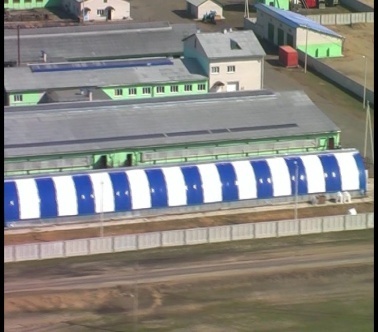 МТК-3, д. ПарохонскМТК-3, д. ПарохонскМТК-3, д. ПарохонскМТК-3, д. ПарохонскМТК-3, д. ПарохонскМТК-3, д. ПарохонскМТК-3, д. ПарохонскЗд.длясухостойн коров с род .отдел,цех раздоя 150, инв.№35 свид.№130/917-65171994/ 2009один19561956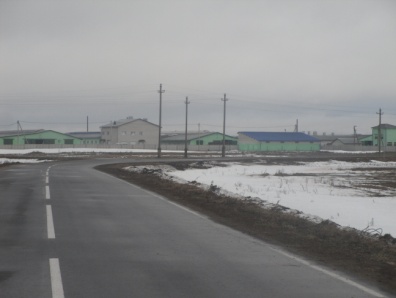 Коровник на 350 гол. ПК1(реконстр.), инв.№34 свид.№130/917-65261994/ 2009один2482248230 Коровник на 350 гол. ПК3 (реконстр), инв.№30 свид.№130/917-65261994/ 2009один24532453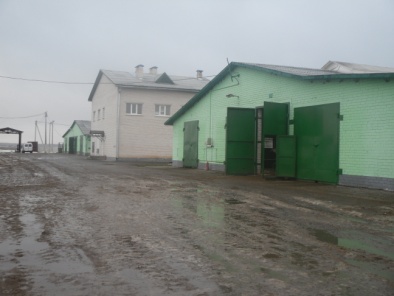 78 Молочно-доильный  блок ПК1(реконстр.), инв.№78 свид.№130/917-65261994/ 2009один975975Весовая с авто.весами ПК2, инв.№80892 свид.№130/917-63952009один7,57,5Здание мол-ка на 460 голов, инв.№80879 свид.№130/917-63932009один1758,51758,5Здание нетелей на 280 голов, инв.№80881 свид.№130/917-63942009один1774,21774,2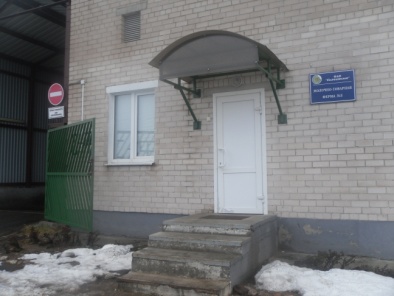 Санитарно-пропускной пункт с крытымдезбарьером, инв.№80888 свид.№130/917-65142009один102,1102,1Сарай для сена, инв.№80920 свид.№130/917-65152009один862,1862,1Сарай для топлива ПК-1, инв.№80919 свид.№130/917-65132009один46,846,8Телятник на 560 голов, инв.№80882 свид.№130/917-65182009один1767,41767,4МТК-1, д.ПарохонскМТК-1, д.ПарохонскМТК-1, д.ПарохонскМТК-1, д.ПарохонскМТК-1, д.ПарохонскМТК-1, д.ПарохонскМТК-1, д.ПарохонскДоильно-молочный блок (реконстр.), инв.№931991/2009один821,0821,0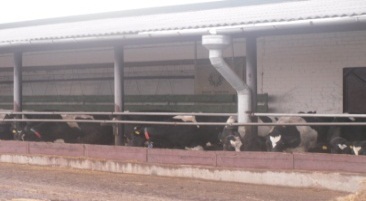 Здание новотельных коров на 200 голов (реконстр.), инв.№2351991/ 2009один2633,02633,0Здание первотелок на 200 голов  (реконстр.), инв.№808142009один1986,01986,0Здание молодняка на 360 гол. Инв.№807512009один2736,02736,0Здание молодняка на 300 гол. Инв.№807522009один2654,02654,0Здание молодняка на 240 гол. Инв.№807532009один2612,02612,0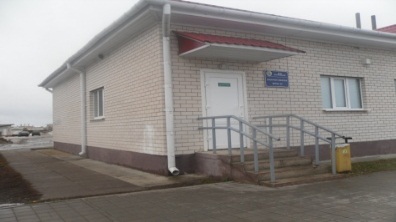 Санитарно-пропускной пункт, инв.№80757 свид.№130/917-65352009один319,2319,2Навес для транспортных средств, инв.№807582009один308,3308,3Навес для твердого топлива, инв.№807772009один26,026,0Навес для соломы, инв.№807672009один890,6890,6Коровник на 472гол., инв.№807502009один4034,04034,0Коровник на 472гол., инв.№807492009один4034,04034,0Здание сухост. коров с родильным отделением на 220, инв.№807542009один2388,02388,0Здание приготовления смеси, инв.№807812009один36,036,0Здание отгрузки скота, инв.№807592009один62,962,9Здание мол-ка на 360гол., инв.№80751 свид.№130/1394-2172009один1506,61506,6Здание мол-ка на 300гол., инв.№80752 свид.№130/917-65342009один1897,81897,8Здание мол-ка на 240гол., инв.№807532009один2736,02736,0Доильно-молочный блок с пристройкой, инв.№807552009один1347,01347,0Весовая, инв.№807782009один13,013,0Склад зерна, инв. № 857872022один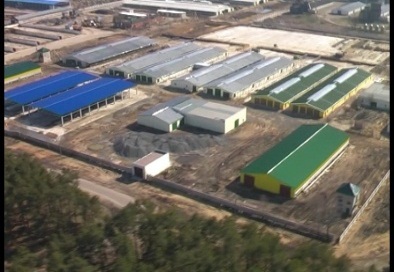 МТК-2, д.СелищеМТК-2, д.СелищеМТК-2, д.СелищеМТК-2, д.СелищеМТК-2, д.СелищеМТК-2, д.СелищеАвтовесовая 60 тон, инв.№81860 3130/1394-2702010один12,612,6Бытовое здание, инв.№3281989/ 2010один385,0385,0Доильно-молочный блок с котельной, инв.№81859 3130/1394-2042010один1273,01273,0Здание ДМБ с раздоем коров на 80 голов реконструкц, инв.№121 свид.№130/917-57281984/ 2010один1375,41375,4Здание молодняка на 260 голов реконструкция, инв.№127 свид.№130/917-57241984/ 2010один1379,01379,0Здание молодняка на 260 голов реконструкция, инв.№1281984/ 2010один1379,01379,0Здание нетелей на 120 голов, инв.№232 свид.№130/917-57231984/ 2010один1374,91374,9Здание нетелей на 120 голов (реконструкция), инв.№1201986 / 2010один1374,91374,9Здание приготовления смеси для выпойки телят рекон, инв.№132 №130/1394-2692010один1383,31383,3Здание сухостойных коров с родильным отделением р, инв.№122 свид.№130/917-57261984один1384,01384,0Коровник на 472 головы, инв.№81857  свид.№130/1394-2042010один4034,04034,0Коровник на 472 головы, инв.№81858 свид.№130/1394-2042010один4034,04034,0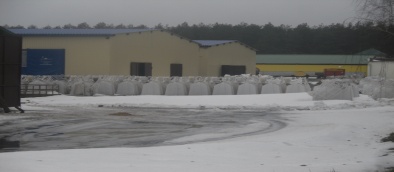 Открытая площадка летних домиков, инв.№828062011один2054,42054,4Крытый дезбарьер реконструкция, инв.№129 свид.№130/917-57322011один73,573,5Навес для топлива, инв.№82815 свид.№130/1394-2052011один32,932,9Навес для топлива, инв.№818622010один26,026,0Навес для топлива, инв.№818632010один26,026,0Склад  для сена реконструкция, инв.№133 №130/917-57662010один1301,01301,0Склад  для сена реконструкция, инв.№1341984/ 2010один1172,01172,0Склад комбикормов реконструкция, инв.№46 свид.№130/917-57271984/ 2010один965,4965,4Склад реконструкция, инв.№131 свид.№130/917-57251984/ 2010один273,9273,9Складское помещение, инв.№828122011один358,6358,6Складское помещение, инв.№828132011один358,6358,6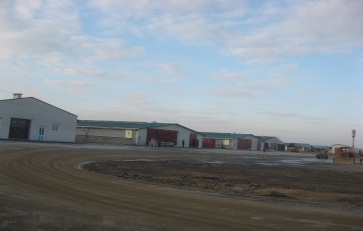 МТК-4, д.МолодельчицыМТК-4, д.МолодельчицыМТК-4, д.МолодельчицыМТК-4, д.МолодельчицыМТК-4, д.МолодельчицыМТК-4, д.МолодельчицыМТК-4, д.МолодельчицыАвтовесовая, инв.№828432011один12,612,6Блок вспомогательных помещений, инв.№831002012один95,595,5Ветпункт с убойной площадкой, инв.№831052012один307,6307,6Доильно-молочный блок, инв.№828242011один1210,41210,4Здание для содержания молодняка на 323 головы, инв.№831012012один2177,32177,3Здание для содержания нетелей на 364 головы, инв.№831022012один3305,43305,4Коровник на 200 сухост коров и нетел с род.отд, инв.№830992012один2950,52950,5Коровник на 256 коров беспривязного содержания, инв.№828212011один2278,12278,1Коровник на 256 коров беспривязного содержания, инв.№828222011один2278,12278,1Коровник на 256 коров беспривязного содержания, инв.№828232011один2278,12278,1Навес для боксов, инв.№831032012один691,2691,2Навес для сена, инв.№828292011один754,2754,2Навес для сена, инв.№828302011один754,2754,2Навес для техники, инв.№831062012один252252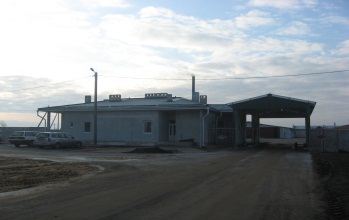 Санпропускник на 11 человек, инв.№828442011один190,85190,85Сарай для топлива, инв.№828462011один47,847,8Склад мелассы, инв.№831042012один954,2954,2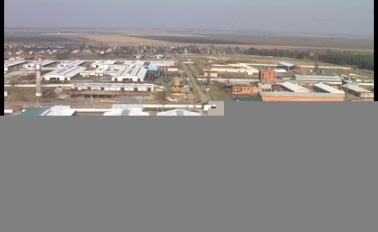 КДиО-4, д.ПарохонскВесовая с автомобильными весами, инв.№812742010один9,39,3Телятник на 600 гол.инв.№ 681978/ 2012один4565,04565,0Телятник на 600 гол.инв.№ 711978/2012один4565,04565,0Телятник на 600 гол.инв.№ 721986/ 2012один4565,04565,0Склад негорючих материалов инв.№ 833362012один49,249,2Дом животновода с дизбарьером, инв.№611977/2010два346,4346,4Здание приёма телят, инв.№671978/ 2010один242,4242,4Кормораздаточная, инв.№812712010один54,054,0Навес для дров, инв.№771978/ 2012один55,255,2Навес для соломистой подстилки инв.№833692012один1080,01080,0Навес для сена, инв.№812732010один972,0972,0Навес для телят на 330 мест, инв.№812702010один2974,42974,4Расходный склад конц. кормов, инв.№812722010один252,0252,0Телятник на 500 голов, инв.№691978/ 2010один2086,22086,2Телятник на 500 голов, инв.№701978/ 2010один2086,22086,2Убойный цех, инв.№812872012один144,0144,0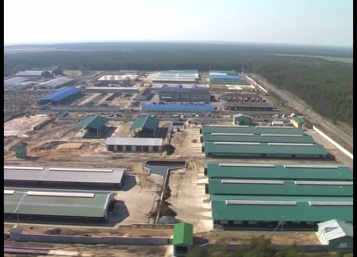 КДиО-2, д.СелищеКДиО-2, д.СелищеКДиО-2, д.СелищеКДиО-2, д.СелищеКДиО-2, д.СелищеКДиО-2, д.СелищеКДиО-2, д.СелищеАвтовесовая 60 тон, инв.№81787 свид.№130/917-65242010один9,39,3Зд. для молодн от 5 до 16-мес возр на 392 г рек №7, инв.№205 свид.№130/917-61402010один1648,41648,4Зд. приемки телят, инв.№195 свид.№130/917-61391986/ 2010один152,7152,7Зд.длямолодн от 3 до 5-мес возр на 448 гол рек№6, инв.№192 свид.№130/1394-2921986/ 2010один1634,81634,8Зд.молодняка на 196 гол от 5 до 16-мес возр рек №5, инв.№194 свид.№130/917-61471986/ 2010один1634,81634,8Зд.молодняка на 392 гол от 5 до 16-мес возр рек №4, инв.№193 свид.№130/917-61371986/ 2010один1645,51645,5Зд.на 196 гол от 5 до 16-мес возр для молодн рек№2, инв.№199 свид.№130/917-61461986/ 2010один1643,51643,5Зд.на 392 гол для молодн от 5 до 16-мес возр рек№1, инв.№200 свид.№130/917-61381986/ 2010один1467,41467,4Зд.на 392 гол от 5 до 16-мес возр для молодн рек№3, инв.№198 свид.№130/917-61411986/ 2010один1645,51645,5Здание бойни (реконструкция), инв.№201 свид.№130/917-65221986/2010один134,1134,1Здание выращ.мол-ка от5 до 16 мес. на 392гол., инв.№81772 свид.№130/917-61422010один1644,11644,1Здание отгрузки скота, инв.№81788 свид.№130/917-65212010один27,927,9Навес для соломы (сена) на 170 тонн, инв.№81773 свид.№130/917-61482010один862862Навес для соломы (сена) на 170 тонн, инв.№81774 свид.№130/917-61362010один862862Навес для соломы (сена) на 170 тонн, инв.№81775 свид.№130/917-61442010один863,2863,2Навес для соломы (сена) на 170 тонн, инв.№81776 свид.№130/917-61452010один862,6862,6Санпропускник на 28 человек, инв.№81784 свид.№130/917-65232010один216,1216,1Сарай для топлива, инв.№817902010один55,355,3Сарай для топлива, инв.№817912010один55,355,3Склад кормов, инв.№45 свид.№130/917-61431986/ 2010один640,7640,7Зд.убойно-сан.пункта с пристр., инв.№2031986/ 2010один207,0207,0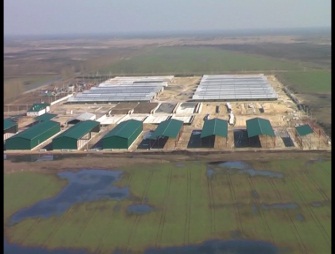 КДиО-1, д.МолодельчицыКДиО-1, д.МолодельчицыКДиО-1, д.МолодельчицыКДиО-1, д.МолодельчицыКДиО-1, д.МолодельчицыКДиО-1, д.МолодельчицыКДиО-1, д.МолодельчицыАдминистративно - бытовое здание, инв.№830272012одинодин288,0Весовая с автомоб.весами 40 т ВЭСПА 46/02-16, инв.№830302012одинодин13,0Здание молодняка на 570 голов возр. 7-14 месяцев, инв.№830222012одинодин2881,010зданий молодняка на 570 голов возр. 7-14 месяцев, инв.№83447-834562013одинодин28810,0Навес для соломистой подстилки, инв.№830372012одинодин1728,0Навес для соломистой подстилки, инв.№830362012одинодин1728,0Навес для соломистой подстилки, инв.№830352012одинодин1728,0Навес для соломистой подстилки, инв.№830342012одинодин1728,04 навеса для соломистой подстилки и сена, инв.№ 83459-834622013одинодин6912,0Навес для техники, инв.№830472012одинодин432,0Проходная с крытымдезбарьером, инв.№830282012одинодин108,0Расходный склад для хранения конц. кормов 720 т, инв.№830382012одинодин756,0Расходный склад для хранения конц. кормов 720 т, инв.№834632013одинодин756,0Сарай для топлива, инв.№830482012одинодин26,07 телятников на 600 голов возр. 2-6 месяцев, инв.№83019-830262012одинодин19353,6Убойно-санитарный пункт, инв.№830292012одинодин178,8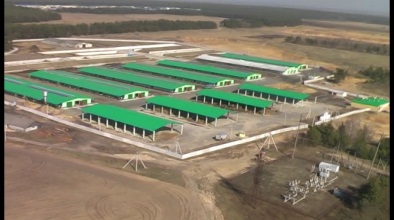 Ферма №2, д.СелищеФерма №2, д.СелищеФерма №2, д.СелищеФерма №2, д.СелищеФерма №2, д.СелищеФерма №2, д.СелищеФерма №2, д.СелищеАвтовесовая 60 тон, инв.№818172010одинодин9,3Зд.молодняка  на 246 голов №3, инв.№72010одинодин1711,3Здание для молодняка  на 420 гол., инв.№817992010одинодин2016,0Здание для молодняка  на 420 гол., инв.№817932010одинодин1728,0Здание для молодняка  на 420 гол., инв.№818002010одинодин1728,0Здание для молодняка на 420 гол., инв.№817972010одинодин1728,0Здание для молодняка на 420 гол., инв.№817982010одинодин1728,0Здание для телят на 480 гол., инв.№817922010одинодин1555,2Здание отгрузки скота с весовой, инв.№818282010одинодин56,6Навес для сена, инв.№818012010одинодин866,2Навес для сена, инв.№818032010одинодин866,2Навес для сена, инв.№818042010одинодин866,2Навес для сена, инв.№818052010одинодин866,2Санпропускник, инв.№818332010одинодин294,0Сарай для топлива, инв.№818302010одинодин48,0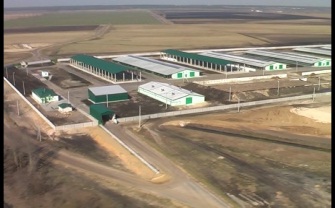 КДиО№3, д.ОстровичиКДиО№3, д.ОстровичиКДиО№3, д.ОстровичиКДиО№3, д.ОстровичиКДиО№3, д.ОстровичиКДиО№3, д.ОстровичиКДиО№3, д.ОстровичиВесовая с автомобильными весами, инв.№815692010одинодин9,3Дом животновода, инв.№942010одинодин147,9Здание выращ.мол-ка с 9 до 18 мес. на 350гол.(быч), инв.№815682010одинодин2755,2Здание выращ.мол-ка с 9 до 18 мес. на 350гол.(тел), инв.№815672010одинодин2755,2Здание содержания нетелей на 240 гол, инв.№2512010одинодин2755,2Здание содержания сухостойных кор.и нет.на 280гол., инв.№815662010одинодин2755,2Коровник на 140 мяс. коров с содерж.телят от2 до9м, инв.№815642010одинодин2755,2Коровник на 140гол.мясн.кор.с содерж.телят от2до9м, инв.№3232010одинодин2755,2Коровник на 140гол.мясн.кор.с содерж.телят от2до9м, инв.№1372010одинодин2755,2Навес для сена, инв.№815702010одинодин1728,0Навес для сена, инв.№815712010одинодин1728,0Навес для соломистой подстилки, инв.№816042010одинодин927,0Навес для соломистой подстилки, инв.№816052010одинодин927,0Расходный склад для хранения конц. кормов, инв.№815722010одинодин425,0Здание для выращивания молодняка2022одинодин2755Родильное отделение на 140 мяс.кор.ссод.тел.до 2м, инв.№815652010одинодин2755,2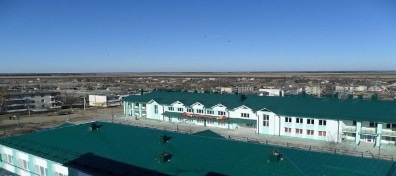 Торговый центр, д.ПарохонскТорговый центр, д.ПарохонскТорговый центр, д.ПарохонскТорговый центр, д.ПарохонскТорговый центр, д.ПарохонскТорговый центр, д.ПарохонскТорговый центр, д.ПарохонскЗдание склада, инв.№827652011одинодин98,0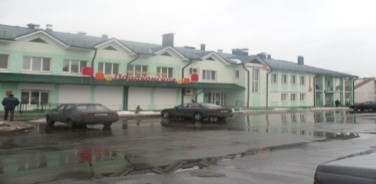 Торговый центр, инв.№661978/ 2011двадва220645,7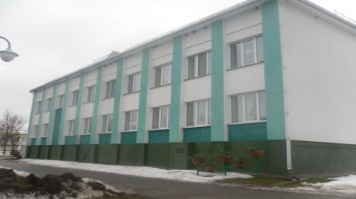 Административное здание (реконстр.), инв.№861980/ 2009двадва920,122,5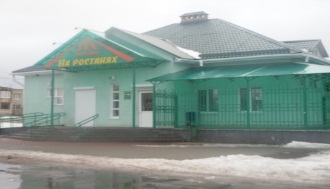 Магазин продов."На ростанях", инв.№824132011одинодин243,3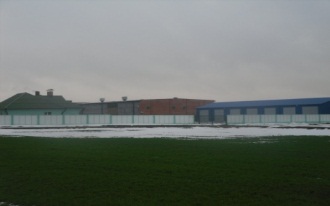 Склад мин.удобрений, д.ПарохонскСклад мин.удобрений, д.ПарохонскСклад мин.удобрений, д.ПарохонскСклад мин.удобрений, д.ПарохонскСклад мин.удобрений, д.ПарохонскСклад мин.удобрений, д.ПарохонскСклад мин.удобрений, д.ПарохонскЗдание весовой, инв.№828872011одинодин7,7Инвентарная, инв.№828892011одинодин53,0Навес для техники, инв.№828902011одинодин504,6Навес для хранения тары, инв.№828912011одинодин18,9Операторская на площадке обеззараживания техники, инв.№828952011одинодин7,7Операторская склада жидких минудобрений, инв.№828822011одинодин18,9Сарай для топлива, инв.№828882011одинодин23,7Склад  минеральных удобрений на 3200т., инв.№828842011одинодин2142,0Склад водных растворов микроудобрений на 5 тонн, инв.№828812011одинодин56,6Склад жидкихминудобренийПлощадка резервуары1800м3, инв.№828852011одинодин1669,0Склад инвентаря (реконструкция), инв.№100692011одинодин33,1Склад минеральных удобрений (рек)  3300т и 8 т яды, инв.№502011одинодин1413,5Служебно-бытовое помещение, инв.№201042011одинодин65,2Служебно-бытовое помещение (реконструкция 12.2011г, инв.№512011одинодин86,7Зерноток №1, д.ПарохонскЗерноток №1, д.ПарохонскЗерноток №1, д.ПарохонскЗерноток №1, д.ПарохонскЗерноток №1, д.ПарохонскЗерноток №1, д.ПарохонскЗерноток №1, д.ПарохонскАвтовесовая, инв.№441976/ 2012одинодин13,0Зерносклад, инв.№981982/2012одинодин216,0Зерносклад № 27 с навесом, инв.№211975/ 2012одинодин1029,0Зерносклад №26 с навесом, инв.№161974/ 2012одинодин1029,0Зерносклад №28 с навесом, инв.№181974/2012одинодин1029,0Зерносклад №29 с навесом, инв.№171974/2013одинодин1029,0Семяочистительный цех, инв.№834792012одинодин1266,9Цех брикетирования инв.№834802012одинодин533,9Лабораторный корпус.инв.№835512013одинодин432,1Склад №2, инв.№835622013одинодин1533,1Комбикормовый цех с пристроенным складом, инв.№835502013одинодин2611,6Зерносклад №29 с навесом, инв.№171974/2013одинодин1029,0Навес для плющ.и хранения зерна, инв.№ 833582012одинодин776,2Сарай для дров, инв.№833602013одинодин28,6Цех рапсового масла, инв.№ 833572012одинодин349,3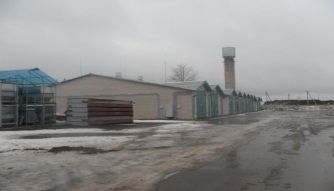 Напольная сушилка (реконструкция), инв.№221975/ 2012одинодин1512,5Склад хранения вороха, инв.№830632012одинодин1464,0Автовесовая, инв.№825262011одинодин13,0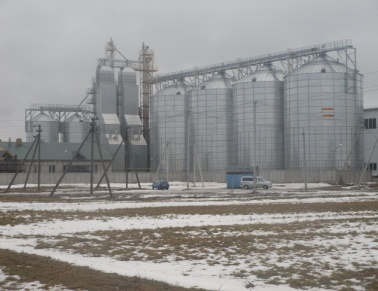 ЗСК произв 80 пл/т с маш.предв.оч.зернаемк 15000т, инв.№825302011одинодин3340,0Операторская, инв.№825292011одинодин28,0Комплекс по сушке и гранулированию влажной кукурузы и травянистых кормов №856412022одинодин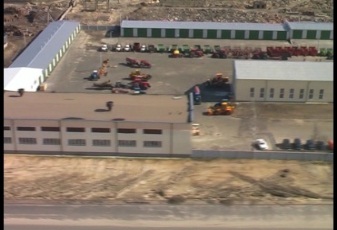 РММ-1, д.ПарохонскРММ-1, д.ПарохонскРММ-1, д.ПарохонскРММ-1, д.ПарохонскРММ-1, д.ПарохонскРММ-1, д.ПарохонскРММ-1, д.ПарохонскодинАвтогараж (закрытая стоянка д/автомоб..,9 бокс)рек, инв.№10131.12.82одинодин291,0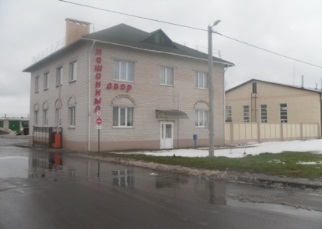 Административно - бытовой корпус, инв.№8116530.07.10двадва287,4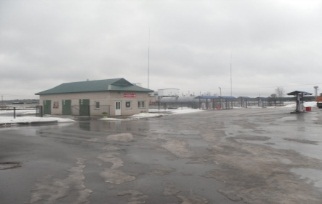 Вспомогательное здание возле АЗС, инв.№8306001.07.12одинодин77,9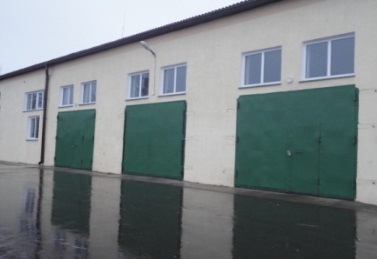 Гараж для легковых автомобилей (пункт т.о.)(рек), инв.№931.12.74одинодин790,06Гараж для сельхоз техники, инв.№8116430.07.10одинодин1257,0Гараж-стоянка для МАЗов вкл боксы, инв.№8306101.07.12одинодин707,0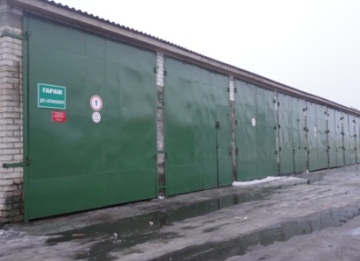 Закрытая стоянка для автомобилей (7боксов)(рек), инв.№9931.12.82одинодин948,0Контрольно-пропускная будка, инв.№1231.12.74одинодин24,7Проходная КПП ( реконструкция), инв.№21131.12.86одинодин25,6Ремонтно - механическая мастерская(реконстр.), инв.№10031.12.82одинодин1130,5Ремонтные мастерские (зд.2 реконструкция), инв.№1031.12.74одинодин3542,7Склад з/частей/ стоянка МТЗ вкл.боксы (реконстр.), инв.№8306201.07.12одинодин512,2Стоянка МТЗ закрытая (автомобили,9 боксов) (рек), инв.№1331.12.74одинодин486,0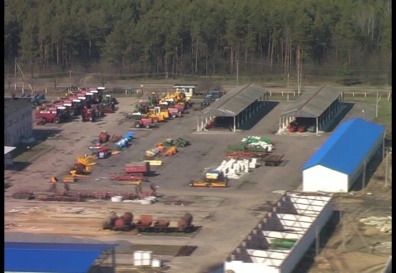 РММ-2, д.СелищеРММ-2, д.СелищеРММ-2, д.СелищеРММ-2, д.СелищеРММ-2, д.СелищеРММ-2, д.СелищеРММ-2, д.СелищеГараж д/сельхоз машин, инв.№25531.12.87одинодин626,7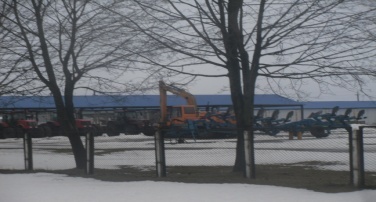 Гараж д/сельхоз машин, инв.№25331.12.87одинодин614,7Контрольно-пропускной пункт, инв.№18231.12.85одинодин9,0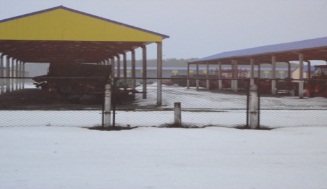 Навес для машин, инв.№18631.12.85одинодин480,6Навес для регулирования машин, инв.№18331.12.85одинодин476,2Ремонтная мастерская №2, инв.№18131.12.85одинодин2670,8Стоянка на 240 машин, инв.№18431.12.85одинодин638,7Здание для ремонта крупногабаритной техники, инв. №856572022одинодин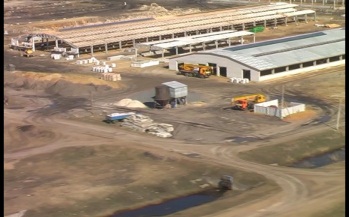 МТК №5, урочище «Бочка»МТК №5, урочище «Бочка»МТК №5, урочище «Бочка»МТК №5, урочище «Бочка»МТК №5, урочище «Бочка»МТК №5, урочище «Бочка»МТК №5, урочище «Бочка»Коровник боксового содержания на 480 гол., инв.№832812012одинодин3960,0Коровник боксового содержания на 480 гол., инв.№832822012одинодин3960,0ДМБ, инв.№832802012двадва1841,0Здание сухостойн.коров и нетелей, инв.№832832012одинодин1764,0Здание сухостойных коров  с родильным отделением и цехом раздоя, инв.№835252013одинодин1974,1Санпропускник, инв.№832852012одинодин120,0Весовая, инв.№835272013одинодин12,9Расходный склад конц. кормов, инв.№835282013одинодин1728,03 навеса для сена, инв.№83286-832882012одинодин3888,03 навеса для соломистой подстилки, инв.№83289-832912012одинодин3888,03 дезбарьера, инв.№83304-833062012одинодин138,0Навес для топлива, инв.№833072012одинодин162,0Кормораздаточная, инв.№835352013одинодин51,9Навес на домики для телят, инв.№835262013одинодин2054,4Навес, инв.№835292013одинодин576,0МТФ №6 д. КаменьНе работаетДоильномолочный блок д. Камень2012ОдинОдинКоровник д. Камень1976ОдинОдинКоровник д. Камень1976ОдинОдинНавес для телят2017ОдинОдинТелятник1979ОдинОдинКДиО отд. №5Телятник1989ОдинОдинТелятник1970ОдинОдинТелятник2019ОдинОдинВесовая1990ОдинОдинКормоцех1979ОдинОдинМТК №6 д. ДубновичиЗдание для содержания молодняка инв.№852492020одинодинКоровник боксового содержания №1 инв. 852252020одинодинКоровник боксового содержания №2 инв.852262020одинодинДоильно-молочный блок с котельной инв. 852582020одинодинКоровник боксового содержания №1 инв. 852252020одинодинКоровник боксового содержания №2 инв. 852262020одинодинВесовая здание инв. 852362020одинодинПлощадка временного содержания коров №1 инв.852502020одинодинПлощадка временного содержания коров №1 инв.852512020одинодинПлощадка временного содержания коров №2 инв.852522020одинодинПлощадка временного содержания коров №2 инв.852532020одинодинСилосно-сенажная траншея инв.852292020одинодинСилосно-сенажная траншея инв.852302020одинодинСилосно-сенажная траншея инв.852312020одинодинСилосно-сенажная траншея инв.852322020одинодинУстановка для охлаждения молока 10000 инв.847962020одинодинУстановка для охлаждения молока 10000 инв.847952020одинодинАртскважина инв.852422020одинодинАртскважина инв. 852412020одинодинВодонапорная башня инв.852392020одинодинДоильный зал Parallel (20*20) инв. 848112020одинодинПожрезервуары 25 м.куб.	 инв. 852452020одинодинПожрезервуары 25м.куб.инв.852462020одинодинПроходная с крытым дезбарьером инв.852352020одинодинЖилой фонд, д.Парохонск1кв.жилой дом СатишурА.Ф.ул. Центр.28, инв.№34330.09.91одинодин86,8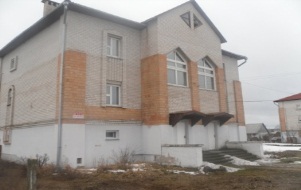 4-х кв.жил.домд.Парохонск  служебный ул.Ленина37, инв.№23031.08.04двадва262,44-х кв.жил.домд.Парохонск  служебный ул.Ленина39, инв.№23431.08.04двадва262,44-х кв.жил.домд.Парохонск ул. Центр. 60акв1 Мельн, инв.№37031.12.90одинодин258,4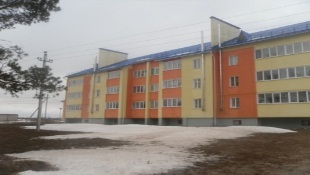 Жилой 3-этажный 24 квартирный дом, инв.№8306801.07.12тритри1315,9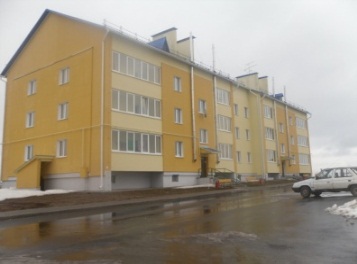 Жилой 3-этажный 24 квартирный дом, инв.№8295801.02.12тритри1315,9жилой дом  . пер.Утренний 5, инв.№36030.09.06одинодин73,23Жилой дом Тихая - 6, инв.№7528.02.07одинодин73,23Жилой дом д.Парохонскул.Лесная 6,Ганчук А., инв.№8120431.08.10одинодин73,23Жилой дом д.Парохонскул.Лесная 8 Петрукович А., инв.№8120531.08.10одинодин73,23Жилой дом д.Парохонскул.Мирная, 16 Рой Инна Влад, инв.№8235830.06.11одинодин73,23Жилой дом д.Парохонскул.Мирная, 18 Левая Наталья, инв.№8235930.06.11одинодин73,23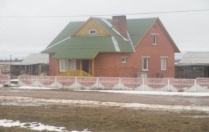 Жилой дом пер. Утренний 1 Кисель, инв.№35230.09.06одинодин73,23жилой дом пер.Утренний13 Минько, инв.№5831.12.06одинодин73,23жилой дом пер.Утренний9 Дробович, инв.№38030.09.06одинодин73,23жилой дом Ребковец В пер.Утренний 7, инв.№35430.09.06одинодин73,23Жилой дом Сучёкд.Парохонск ул.Ленина59 служеб, инв.№5630.06.06одинодин79,3Жилой дом ул. Ленина 60 Труш Наталья., инв.№8032701.12.08одинодин73,23Жилой дом ул. Лесная дом 11 Ковалевич М.С., инв.№8151930.10.10одинодин73,23Жилой дом ул. Лесная дом 15  Цуканов Михаил Серг, инв.№8212628.02.11одинодин73,23Жилой дом ул. Лесная дом 17 Бонько И, инв.№8185531.12.10одинодин73,23Жилой дом ул. Лесная дом 19 Малайчук Ю.А., инв.№8185631.12.10одинодин73,23Жилой дом ул. Лесная дом 3 Жидаль М.А., инв.№8152230.10.10одинодин73,23Жилой дом ул. Лесная дом 5 Шепелевич С.С., инв.№8152130.10.10одинодин73,23Жилой дом ул. Лесная дом 7 Пикун Е.А., инв.№8152030.10.10одинодин73,23Жилой дом ул. Мирная дом 8  Демский Игорь Серг, инв.№8212528.02.11одинодин73,23жилой дом ул. Полевая 21 Бонцевич, инв.№6331.12.06одинодин73,23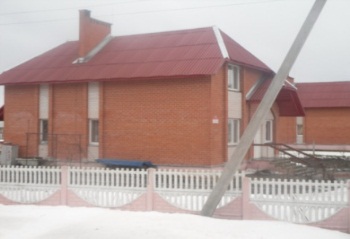 Жилой дом ул. Полевая дом 1, инв.№8052330.06.09двадва136,9Жилой дом ул. Полевая дом 3 , инв.№8052430.06.09двадва136,9Жилой дом ул. Сосновая дом 11 Минько А.В., инв.№8051530.06.09одинодин73,23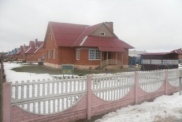 Жилой дом ул. Сосновая дом 15 Мовчан В.А., инв.№8051730.06.09одинодин73,23Жилой дом ул. Сосновая дом 18 Штиртц А.К., инв.№8051830.06.09одинодин73,23Жилой дом ул. Сосновая дом 19 Новохрост Денис, инв.№8101915.02.10одинодин73,23Жилой дом ул. Сосновая дом 20 Дайко М.И., инв.№8051930.06.09одинодин73,23Жилой дом ул. Сосновая дом 24 Евтух Ю.С., инв.№8052130.06.09одинодин73,23Жилой дом ул. Сосновая дом 4 Коржич Д.А., инв.№8051030.06.09одинодин73,23Жилой дом ул. Сосновая дом 6 Калюта В.А., инв.№8051230.06.09одинодин73,23Жилой дом ул. Сосновая дом 7 Юрко А.М., инв.№8051330.06.09одинодин73,23Жилой дом ЧечунТихая - 4 служ., инв.№7328.02.07одинодин73,23Жилой дом, ул.Лесная д 10 Тихон Артем Васильевич, инв.№8111430.06.10одинодин73,23Жилой дом, ул.Лесная д 12 Наумович Александр Иппал, инв.№8111330.06.10одинодин73,23Жилой дом, ул.Лесная д 2 МалащицкаяСв.М., инв.№8111630.06.10одинодин73,23Жилой дом, ул.Лесная д 4 Гордеев В.А., инв.№8111530.06.10одинодин73,23Жилой дом, ул.Лесная д14 Толкачева Любовь Васильев, инв.№8111230.06.10одинодин73,23Жилой дом, ул.Лесная д20 Сучек Владимир Викторович, инв.№8110930.06.10одинодин73,23Жилой дом, ул.Сосновая дом 12 Коцуба Андрей Михайл, инв.№8054930.09.09одинодин73,23Жилой дом,ул.Лесная ,9 Шляжко Валерий Конст, инв.№8218831.03.11одинодин73,23Жилой дом,ул.Мирная,14 Гуцанович Владимир Васильев, инв.№8219231.03.11одинодин73,23Жилой дом,ул.Мирная,2 Яскевич Екат.Н., инв.№8219331.03.11одинодин73,23Жилой дом,ул.Мирная,4 Кременский Павел Викт, инв.№8218931.03.11одинодин73,23Жилой дом,ул.Мирная,6 Мелюх Василий Васильевич, инв.№8219031.03.11одинодин73,23Жилой дом, ул. Мирная,1, инв.836792014ОдинОдин73,23Жилой дом,ул. Мирная,3, инв. 836802014ОдинОдин73,23Жилой дом, ул. Мирная,5, инв.836812014одинодин73,23Жилой дом, ул. Мирная,7, инв. 838972015одинодин73,23Жилой дом, ул. Мирная,9, инв. 838982015одинодин73,23Жилой дом, ул. Мирная,112015одинодин73,23Жилой дом, ул. Мирная,13, инв. 839872016одинодин73,23Жилой дом, ул. Мирная,17, инв. 839892016одинодин73,23Жилой дом, ул. Мирная,19, инв. 839902016одинодин73,233-комн. кв. ул. Ленина д.15 кв.9 аг. Парохонск, инв. 850182020одинодин67,253-комн. квартира ул. Ленина,28 кв.11 аг. Парохонск, инв.848212020одинодин67,23-х комн. квартира ул. Ленина д.18 кв.2 аг. Парохонск, инв. №849442020одинодин63,6Квартира 2-х комн. д.Парохонск,ул.Мелиораторов,1/4, инв.№8309726.07.12одинодин51Квартира 3-х комн. д.Парохонскул.Ленина д19 кв3, инв.№8143901.10.10одинодин67,6Квартира 3-х комн. д.Парохонскул.Ленина д25 кв1, инв.№8143801.10.10одинодин67,6Квартира 3-х комн. д.Парохонскул.Мелиор.д 1/10, инв.№8188731.12.10одинодин58,5Квартира 3-х комн. д.Парохонск,ул.Ленина,15/4, инв.№8313201.09.12одинодин69,6Квартира 3-х комн. д.Парохонск,ул.Ленина,30/7, инв.№8317305.11.12одинодин68,3Квартира 3-х комн. д.Парохонск,ул.Школьная,6/1, инв.№8314201.10.12одинодин68,6Квартира панельная (2 комн.) ул.Ленина 7-1, инв.№8046802.04.09одинодин48,3Квартира панельная (4 комн.) ул.Ленина 10-6, инв.№8046702.04.09одинодин74,4Котедж ул.Ленина,17б/2, инв.№8317421.11.12двадва88,3Однокомн. благоустр. кв.  Школьная 4 кв 8, инв.№24331.12.75одинодин33,6Однокомнатная кв. ул.Ленина 27 кв.5, инв.№35031.12.87одинодин35,41-комн. квартира ул. Ленина 27Б кв.8 аг. Парохонск31.12.85одинодин36,13-х комн. квартира ул. Ленина д.18 кв.2 аг. Парохонск31.122.85одинодин63,6Однокомнатная квартира д.Парохонск ул.Ленина 30-20, инв.№8112101.07.10одинодин36,43-комн. кв. ул. Ленина д.15 кв.9 аг. Парохонск31.12.87одинодин63,61-комн. кв. ул. Ленина д.28 кв28 аг. Парохонск31.12.87одинодин36,8Хозпостройки к жилому 3-х этажному дому, инв.№8306901.07.12одинодинЖилой фонд, д.Селище1кв жилой дом Мацкевич ул. Центральная 140а, инв.№35731.12.91одинодин82,3Жилой дом д.Селище Башкирев ул.Центр.78, инв.№18831.10.86одинодин34Жилой фонд, д. ГородищеЖилой дом д.Городище ул.Набережная,12 Лозицкая, инв.№228001.12.87одинодин45,52Жилой фонд, д. Вулька-ГородищенскаяЖ/Дом д.Вулька-Гор.,ул.Центральная, 39 Колб, инв.№228501.12.88одинодин29,1Наименование оборудования, производитель оборудования, мощностьКоличество единицПредназначение (место в технологическом процессеГод вводаСостояние ( процент износа)А-1712 ER усилитель мощности, инв.№820691общепит03.08.10Автобетоносмеситель СМБ-272, инв.№800731строительство01.04.11Автогрейдер ГС-14.02, инв.№800771растениеводство14.05.08Автокран КС - 3579-4-(02) МАЗ - 5337 А2, инв.№802071растениеводство30.05.08Автомоб. спец.с устан. подв.дезинф.ДУК-1(ГАЗ-3307), инв.№801731животноводство31.12.92Автоподгонщик с пневмо и электрооборудованием, инв.№828751животноводство27.08.08Агрегат бороновальный  АБ-9, инв.№440671растениеводство31.12.11Агрегат бороновальный  АБ-9, инв.№800851растениеводство31.05.06Агрегат бороновальный АБ-9, инв.№302111растениеводство27.05.08Агрегат дисковый навесной АДН 2,5 Р, инв.№802861растениеводство12.12.08Агрегат дисковый навесной АДН 2,5 Р, инв.№802871растениеводство31.03.08Агрегат дисковый навесной АДН 2,5 Р, инв.№802881растениеводство12.12.08Агрегат дисковый навесной АДН 3 Р, инв.№804051растениеводство12.12.08Агрегат дисковый навесной АДН 3 Р, инв.№804061растениеводство20.03.09Агрегат дисковый навесной АДН 3 Р, инв.№804071растениеводство20.03.09Агрегат дисковый навесной АДН 3 Р, инв.№804081растениеводство07.04.09Агрегат НЖН-200 Ас дв.18.5/1000 (на раме), инв.№802731животноводство25.05.10Агрегат НЖН-200 Ас дв.18.5/1000 (на раме), инв.№802741животноводство18.11.08Агрегат НЖН-200 Ас дв.18.5/1000 (на раме), инв.№802751животноводство18.11.08Агрегат НЖН-200 Ас дв.18.5/1000 (на раме), инв.№802761животноводство18.11.08Агрегат НЖН-200 Ас дв.18.5/1000 (на раме), инв.№802771животноводство18.11.08Аквадистилятор АЭ-25 МО, инв.№812961животноводство18.11.08Аквадистилятор АЭ-25 МО, инв.№812971животноводство12.10.10Аппарат выс.давл.без подогрева воды 150-601HD6/15С, инв.№809851животноводство12.10.10Аппарат высокого давления без подогрева воды 2, инв.№823631животноводство13.05.11Аэрозольны генератор  IGEBA UNIPRO 5, 1.5кв, 230V, инв.№811591животноводство23.06.11Бетономешалка BWE-200/A 400V, инв.№801771строительство11.09.08Бетономешалка BWE-260 400 V, инв.№801781строительство01.08.08Блинный аппарат БА-2/5 (Масленица), инв.№819111общепит31.05.06Блок жаровен КПМ-400.03.000, инв.№811331общепит01.04.11Блок осеменения, инв.№808281животноводство28.07.10Блок осеменения, инв.№808461животноводство31.12.09Борона БДТ-7, инв.№802471растениеводство30.04.98Борона БДТ-7, инв.№802481растениеводство15.10.08Борона дисковая, инв.№302041растениеводство15.10.08Бульдозер "Четра Т-9.01" с рыхлительным оборудован, инв.№804391растениеводство31.03.08Бур 208 46 37 000 №021, инв.№803011растениеводство16.04.09Вентилятор ВР 140-40-50прав. 11/1500, инв.№804721животноводство15.05.09Вентилятор ВР 140-40-50прав. 11/1500, инв.№804731животноводство31.12.94Вертикально-сверл.станок, инв.№411771Рмм-215.05.09Вертикально-сверлильный станок В-1832 FN/400, инв.№804121Рмм-231.12.85Весы ВА-4М, инв.№814161животноводство13.03.09Весы электронные настольные МК-3,2-А21, инв.№813081животноводство12.10.10Вилы грузовые № 051 к погрузчику "Амкодор-211", инв.№804241животноводство08.10.10Вилы грузовые А-310.10-01.23.000, инв.№802301животноводство15.09.08Вилы грузовые к погрузчику "Амкодор-527", инв.№804211животноводство15.09.08Вилы для тюков SRB360 К-630 4586, инв.№813971растениеводство10.01.09Вилы с захватом №013  527.54.00.000, инв.№809411растениеводство26.08.10Вилы с захватом №015  527.54.00.000, инв.№805631растениеводство30.09.09Витрина холодильная "Десна 120", инв.№829791торговля05.08.08Влагомер НЕ lite, инв.№822871растениеводство01.07.16Влагомер Wile 78, инв.№856521растениеводство30.06.2022Влагомер Wile 78, инв.№856541растениеводство27.07.2022Влагомер НЕ lite, инв.№844491растениеводство01.09.18Влагомер НЕ lite, инв.№838591растениеводство12.09.15Воздухонагреватель ВНТ-300-01, инв.№801011растениеводство02.07.08Воздухонагреватель ВНТ-300-01, инв.№801021растениеводство20.06.08Воздухонагреватель ВНТ-300-01, инв.№801381растениеводство02.07.08Воздухонагреватель ВНТ-300-01, инв.№801391растениеводство20.06.08Воздухонагреватель ТГА-800, инв.№801631растениеводство02.07.08Всасывающе-нагнетательный пневматич.трансп.Т207/2, инв.№802051рмм-206.06.08Всасывающе-нагнетательный пневматич.трансп.Т207/2, инв.№802061рмм-219.09.08Гидромолот № 025, инв.№803021рмм-110.01.08Дезинфицирующие ванны, инв.№807891животноводство09.04.08Дезинфицирующие ванны, инв.№807901животноводство25.12.09Дезинфицирующие ванны, инв.№807911животноводство25.12.09Дезинфицирующие ванны, инв.№807921животноводство25.12.09Дезинфицирующие ванны, инв.№807931животноводство25.12.09Дизель-генератор (ДГ-130) АД104С-Т400-2РП, инв.№812931животноводство25.12.09Дизель-генератор  АД104С-Т400-2РП, инв.№822791животноводство02.01.19Дизель-генератор  АД100С-Т400-50-2РП, инв.№853331животноводство01.04.21Дизель-генератор  АД100С-Т400-50-2РП, инв.№853341животноводство01.04.21Дизель-генератор  АД100С-Т400-50-2РП, инв.№853351животноводство01.04.21Дизель-генератор  АД 60С-Т400-50-2РП, инв.№853531животноводство31.05.21Дистилятор ДЭ-4, инв.№803461животноводство21.10.10Доильный блок на 20 голов с емкост. для хран. мол., инв.№804741животноводство22.05.09Доильный зал "Параллель" 2*16", инв.№831101животноводство13.05.09Емкость аккумуляц.№435 КЮМЖ(сист.рекуперации теп), инв.№827861животноводство31.12.05Емкость аккумуляц.№435 КЮМЖ(сист.рекуперации теп), инв.№828771животноводство30.11.11Емкость аккумуляц.№900 КЮМЖ(сист.рекуперации теп), инв.№827891животноводство31.12.11Емкость аккумуляционная КЮМЖ 435,00,00,000, инв.№809451животноводство30.11.11Емкость аккумуляционная КЮМЖ 435,00,00,000, инв.№809461животноводство01.01.10Емкость аккумуляционная КЮМЖ 435,00,00,000, инв.№809491животноводство01.01.10Емкость аккумуляционная КЮМЖ 900,00,00,000, инв.№809441животноводство01.01.10Емкость аккумуляционная КЮМЖ(сист.рекуперации теп), инв.№805651животноводство31.12.09Емкость аккумуляционная КЮМЖ(сист.рекуперации теп), инв.№805671животноводство31.12.09Емкость аккумуляционная КЮМЖ(сист.рекуперации теп), инв.№805681животноводство31.12.09Емкость аккумуляционная КЮМЖ(сист.рекуперации теп), инв.№806051животноводство01.01.10Емкость ДФ 06, инв.№804281животноводство06.03.09Емкость ДФ 06, инв.№804291животноводство06.03.09Емкость ДФ 06, инв.№804301животноводство06.03.09Емкость ДФ 06, инв.№804311животноводство06.03.09Емкость ДФ 06, инв.№804321животноводство06.03.09Емкость ДФ 06, инв.№804331животноводство06.03.09Емкость ДФ 06, инв.№804341животноводство06.03.09Емкость ДФ 06, инв.№804351животноводство06.03.09Емкость ДФ 06, инв.№804361животноводство06.03.09Емкость ДФ 06, инв.№804371животноводство16.10.09Загр. сухих кормов 3СК-Ф-15-02 на шасси МАЗ-533702, инв.№800761животноводство30.06.07Загр. сухих кормов 3СК-Ф-15-02 на шасси МАЗ-533702, инв.№810921животноводство15.05.08Загр. сухих кормов 3СК-Ф-15-02 на шасси МАЗ-533702, инв.№810931животноводство25.05.10Заточный станок ON-800 25100800 (РФ), инв.№806121рмм-225.05.10Захват лаповый на погрузчик 342 С, инв.№803721растениеводство23.12.09Захват лаповый на погрузчик 342 С, инв.№803731растениеводство10.01.09Захват лаповый, инв. №846711растениеводство02.05.19Захват лаповый, инв. №846721растениеводство02.05.19Захват лаповый на погрузчик 342 С, инв.№821981растениеводство20.03.11Захват лаповый на погрузчик 342 С, инв.№821991растениеводство20.03.11Зерноуб. комбайн инв, .№840471растениеводство2016Зерноуб. комбайн, инв. №840381растениеводство2016Зерноуб. комбайн , инв. №842451растениеводство2017Зерноуб. комбайн, инв. №842461растениеводство2017Зерноуб. комбайн, инв. №847751растениеводство2019Зерноуб. комбайн, инв. №847761растениеводство2019Зерноуб. комбайн, инв.№84771растениеводство2019Зерноуб. комбайн, инв. №847781растениеводство2019Зерноуб. комбайн , инв. №81001растениеводство2010Зерноуб. комбайн, инв.809991растениеводство2010Зерноуб. комбайн , инв.810011растениеводство2010Зерноуб. комбайн , инв. №810021растениеводство2010Зерноуб. комбайн , инв. №810031растениеводство2010Зерноуб. комбайн , инв. №810041растениеводство2010Зерноуб. комбайн, инв. №810071растениеводство2010Зерноуб. комбайн, инв. №81008          1растениеводство2010Зерноуб. комбайн , инв. №81009         1растениеводство2010Зерноуб. комбайн , инв. №81011        1растениеводство2010Зерноуб. комбайн , инв. №81012   1растениеводство2010Зерноуб. комбайн, инв. №81013        1растениеводство2010Зерноуб. комбайн, инв. №844011растениеводство2012Зерноуб. комбайн, инв. №856631растениеводство2022Зерноуб. комбайн, инв. №856641растениеводство2022Зерноуб. комбайн, инв. №856651растениеводство2022Комб. кормоуборочный JAGUAR-870, инв. №835231растениеводство2013Комб. кормоуборочный Ягуар 870, инв. №841471растениеводство2017Комб. кормоуборочный Ягуар 960, инв. №848421растениеводство2017Комб. кормоуборочный NEW HOLLAND, инв.№830981растениеводство2012Комб. кормоуборочный BIG X-650, инв.№801341растениеводство2008Комб. кормоуборочный BIG X-650, инв. №801311растениеводство2008Комб. Кормоуборочный  BIG X-680, инв. №857211растениеводство2022Комб. Кормоуборочный  BIG X-680, инв. №857441растениеводство2022Комб. Кормоуборочный  BIG X-680, инв. №859791растениеводство2023Зернометатель ЗМ-60А, инв.№801111растениеводство10.01.09Зернометатель ЗМ-60А, инв.№801121растениеводство13.06.08Зернопогрузчик ЗЭ-100 РФ, инв.№803631растениеводство13.06.08Кабина КК-70КМ(универсальная) вся нерж, инв.№817211общепит31.12.09Камера  холод среднетемп в компл с м/бл(ММ113 SF), инв.№817471общепит01.04.11Камера холод низкотемп в компл с моноблок(МВ211 SF, инв.№817451общепит01.04.11Камера холод низкотемп в компл с моноблок(МВ211 SF, инв.№817461торговля01.04.11Камера холод среднетемп в компл с м/бл (мм 109 SF), инв.№817481торговля01.04.11Камера холод среднетемп в компл с м/бл (мм 109 SF), инв.№817491торговля01.04.11Каркас ПДУ-8, инв.№800501животноводство01.04.11Картофелесажалка Л-202, инв.№810551растениеводство14.04.08Картофелесажалка Л-202, инв.№810561растениеводство21.04.10Ковш роющий BUK024, инв.№809621животноводство10.01.09Ковшовый шнековый погрузчик Р6-КШП-6, инв.№801491животноводство17.02.10Комб. почвооб. посевной агрегат  , инв.№307801растениеводство31.08.03Комбин.почвообр.посевной агрегат HORSCH Pronto 6DC, инв.№802441растениеводство31.08.07Комплект для уборки кукурузы на зерно к КЗС-10К, инв.№802621растениеводство17.10.08Кормораздатчик  КР-Ф-10-2 инв.843291растениеводство2018Кормораздатчик КР-Ф-10-2 инв. 843401растениеводство2018Косилка Диско-85501 лизинг, инв.№440801растениеводство18.07.08Косилка задненавесная EasyCut 400 776565, инв.№804781растениеводство31.03.04Косилка задненавесная EasyCut 400 776566, инв.№804791растениеводство30.05.09Косилка прям. кош.X-Disk6200 на тележке транспортн, инв.№804661растениеводство31.08.07Кофемолка MARFIL, инв.№818941общепит01.04.11Круглопильный станок MJ243C, инв.№802361пилорама31.03.83Культиватор (дискатор) "HORSCH TIGER 5 MT", инв.№805431растениеводство16.09.08Культиватор (дискатор) "HORSCH TIGER 5 MT", инв.№810641растениеводство11.09.09Культиватор КП-9, инв.№804031растениеводство30.06.01Культиватор КП-9, инв.№804041растениеводство17.03.09Культиватор-грядообразователь-окучник КГО-3,0Г, инв.№801641растениеводство03.04.09Культиватор-грядообразователь-окучник КГО-3,0Г, инв.№801651растениеводство14.08.08Культиватор-грядообразователь-окучник КГО-3,0Г, инв.№801661растениеводство14.08.08Культиватор-грядообразователь-окучник КГО-3,0Г, инв.№801671растениеводство14.08.08Ларь SF120LF-S, инв.№831461торговля31.08.90Ларь SF140LF-S, инв.№831471торговля12.10.12Ларь морозил с прям раздвиж стёклами, инв.№816921торговля12.10.12Ларь морозильн глух в компл с корзинами мод CF500S, инв.№816791торговля01.04.11Ларь морозильн с прям раздвижными стёкл мод CF300F, инв.№816801торговля01.04.11Ларь морозильн с прям раздвижными стёкл мод CF300F, инв.№816811торговля01.04.11Ленточнопильный станок PPS-220 TH, инв.№804141рмм-210.07.08Льдогенератор N21S промышленный, инв.№819141общепит28.07.08Люминометр"System SURE II", инв.№850171животноводство31.12.21Люминометр"System SURE II", инв.№849241животноводство01.09.20Люминометр"System SURE II", инв.№838211животноводство02.06.15Люминометр"System SURE II", инв.№838201животноводство02.06.15Маш.вакуум.фаршен.МФФН-100, инв.№442231общепит13.12.10Машина для внес.жид.удобрений МЖТ-Ф-11, инв.№803181растениеводство31.12.08Машина для внес.жид.удобрений МЖТ-Ф-11, инв.№804811растениеводство09.06.09Машина для внес.жид.удобрений МЖТ-Ф-11, инв.№804821растениеводство09.06.09Машина для внес.жид.удобрений МЖТ-Ф-11, инв.№804831растениеводство31.08.07Машина картофелеочистит МОК-300М, инв.№817061общепит03.05.08Машина картофелеочистительная МОК-150М, инв.№805551общепит01.04.11Машина МЖУ-20 инв. 840361растениеводство2018Машина МЖУ-20 инв. 840471растениеводство2018Машина посудомоечная МПФ-12-01, инв.№818981общепит31.08.06Машина универсальная УКМ-П, инв.№817071общепит01.04.11Машина швейная JUKI DDL-8700, инв.№825111швейный цех01.04.11Машина швейная JUKI DDL-8700-7, инв.№816851швейный цех01.04.11Машина швейная JUKI DDL-8700-7, инв.№816861швейный цех23.09.11Машина швейная JUKI DDL-8700-7, инв.№825121швейный цех23.09.11Машина швейная Juki DDL-900,инв. №84834101.03.20Машина швейная Juki DDL-900,инв. №848351швейный цех01.03.20Машина швейная Juki DDL-900,инв. №848361швейный цех01.03.20Машина швейная Juki DDL-7000AH7NBN, инв. №855671швейный цех28.02.22Машина швейная Juki DDL-7000AH7NBN, инв. №855681швейный цех28.02.22Мобильная зерносушилка SSI 25/210 Т2 на диз.топл., инв.№804971растениеводство01.04.11Морозильник "Атлант 6024-000", инв.№806221общепит31.12.09Мотопомпа AST 80 HX, инв.№829741растениеводство31.12.09Мотопомпа KIORITS DPT 80 C, инв.№804411растениеводство28.03.12Мотопомпа KIORITS DPT 80 C, инв.№804421растениеводство20.04.09Мясорубка 22 Ех.1/2 Ung.FTS116 UE, инв.№819021общепит20.04.09Мясорубка МИМ-300М, инв.№818931общепит01.04.11Мясорубка МИМ-350, инв.№805541общепит01.04.11 Навозоразбрасыватель N272/5-TAURUS-EKO инв.843351растениеводство2018Навозоразбрасыватель N272/5-TAURUS-EKO инв.843361растениеводство2018Навозоразбрасыватель N272/5-TAURUS-EKO инв.843371растениеводство2018Навозоразбрасыватель N272/5-TAURUS-EKO инв.843421растениеводство2018Навозоразбрасыватель N272/5-TAURUS-EKO инв.843431растениеводство2018Навозоразбрасыватель N272/5-TAURUS-EKO инв.846311растениеводство2019Навозоразбрасыватель N272/5-TAURUS-EKO инв.846321растениеводство2019Навозоразбрасыватель N272/5-TAURUS-EKO инв.846331растениеводство2019Нагреватель переносной дизельный В150, инв.№806461животноводство31.12.09Насос молочный Г2-ОПД (РФ), инв.№810531животноводство20.01.11Насос молочный Г2-ОПД (РФ), инв.№810541животноводство30.04.10Насос молочный Г2-ОПД, инв.№820901животноводство28.12.09Насос НЦВ-2 с эл. дв. и рукавом нап.-вс.10м(в ком), инв.№806161животноводство30.04.10Насос НЦВ-2 с эл. дв. и рукавом нап.-вс.10м(в ком), инв.№806171животноводство31.12.09Насос НЦВ-2 с эл. дв. и рукавом нап.-вс.10м(в ком), инв.№806181животноводство31.12.09Насос НЦВ-2 с эл. дв. и рукавом нап.-вс.10м(в ком), инв.№806191животноводство31.12.09Насос НЦВ-2 с эл. дв.18,5 и рукавом нап.-вс., инв.№812471животноводство31.12.09Нория НЗ-20 (12М), инв.№805261растениеводство13.09.10Нория НЗ-20 (12М), инв.№810951растениеводство30.07.09Нория НЗ-20 (12М), инв.№810961растениеводство15.06.10Нория НЗ-20 (12М), инв.№810971растениеводство15.06.10Обдирочно-шлифавальный станок BKS-2500, инв.№804161рмм-215.06.10Обдирочно-шлифавальный станок TDS-200, инв.№804181рмм-213.03.09Обдирочно-шлифавальный станок TDS-200, инв.№804191рмм-213.03.09Оборудование для вып тел(пастер молока)в комплекте, инв.№821121животноводство01.02.11Оборудование для охл.молока МТКО DIAN 3500/200, инв.№809431животноводство31.12.11Оборудование для охлажд. молока МТКО DIAN 3500/200, инв.№806031животноводство01.01.10Оборудование для охлажд. молока МТКО DIAN 3500/200, инв.№806041животноводство31.12.09Оборудование для охлажд. молока МТКО DIAN 6500/200, инв.№805691животноводство31.12.09Оборудование для охлажд. молока МТКО DIAN 6500/200, инв.№806021животноводство31.12.09Оборудование для пастеризации молока на шасси, инв.№810361животноводство31.01.10Оборудование для пастеризации молока на шасси, инв.№810371животноводство31.03.10Оборудование для пастеризации молока на шасси, инв.№810381животноводство31.03.10Оборудование для приготовления корма для телят, инв.№810341животноводство31.03.10Оборудование доильного зала "Паралель 1*8 Ктисма М, инв.№809711животноводство31.01.10Оборудование доильного зала "Паралель 2*8" Ктисма, инв.№809741животноводство31.03.10Овощерезка Robot Coupe в компл с 10-ю ножами, инв.№819031общепит13.04.11Опрыскиватель "Мекосан 2000-12", инв.№800871растениеводство31.03.08Опрыскиватель "Мекосан 2000-12", инв.№801251растениеводство30.05.08Опрыскиватель "Мекосан 2000-12"с т/с, инв.№800581растениеводство04.07.08Опрыскиватель "Мекосан 2000-12"с т/с, инв.№800591растениеводство03.04.08Опрыскиватель MAZZOTTI MAF ESSENTIAL Инв. 844821растениеводство2018Опрыскиватель Мекосан ОП-2000, инв.№301961растениеводство01.04.11Опрыскиватель MAZZOTTI MAF ESSENTIAL Инв. 847741растениеводство01.12.19Отвал 702Е.01.11.000, инв.№819901растениеводство30.06.06Отвал ДЗ-133, инв.№803391растениеводство13.04.11Отвал задний Бел.ДТ-7001, инв.№803471растениеводство05.08.08Очиститель высокого давления KRANZLE 799 TST№525, инв.№800671животноводство21.08.08Очиститель высокого давления KRANZLE 799 TST№628, инв.№800661животноводство07.04.08Очиститель высокого давления Кранце Булли 1000 ТСТ, инв. №844501животноводство01.08.18Очиститель высокого давления Кранце Булли 1000 ТСТ, инв. №844511животноводство01.08.18Паровой гладильн комплект 1.518-250 SI 2125, инв.№819841швейный цех28.04.08Паровой гладильн комплект 1.518-250 SI 2125, инв.№819851Швейный цех01.04.11Парогенератор, инв.№442241общепит01.04.11Передвижной вагончик, инв.№308001животноводство31.12.92Передвижной вогончик, инв.№308011животноводство31.10.94Передвижной раскол, инв.№810221животноводство31.12.94Передвижной раскол, инв.№810231животноводство18.03.10Переносной генератор тумана IGEBA TF-35 с 5,7л бак, инв.№811581животноводство18.03.10Печь конд пароконвекц UNOX мод ХВС 805, инв.№816771общепит15.07.10Печь пароконвекционная мод.XVC 705, инв.№816611общепит01.04.11Пилорама ленточная гориз. с механич. подач. мод., инв.№800891пилорама01.04.11Плита эл. ЭП-6ЖШ/лицо нерж/станд дух КЭТ-0,12, инв.№817111общепит03.06.08Плита эл.ЭП-4ЖШ/лицо нерж/ дух КЭТ-0,12, инв.№816751общепит01.04.11Плита эл.ЭП-4ЖШ/лицо нерж/ дух КЭТ-0,12, инв.№816761общепит01.04.11Плуг 120В4 , инв.№443351растениеводство01.04.11Плуг IBIS-120В4 , инв.№419311растениеводство31.12.02Плуг оборотный РN 100-8 корпусный , инв.№419321растениеводство31.05.03Плуг ПНО-4-40, инв.№302051растениеводство30.09.07Плуг ПНО-4-40, инв.№302061растениеводство31.03.08Плуг ПНО-4-40, инв.№302071растениеводство31.03.08Плуг ПНО-4-40, инв.№302081растениеводство31.03.08Плуг ППО-(4+1)-40 К, инв.№803811растениеводство06.02.09Плуг ППО-(4+1)-40 К, инв.№803851растениеводство31.03.08Плуг ППО-(4+1)-40 К, инв.№803861растениеводство06.02.09Плуг ППО-(4+1)-40 К, инв.№804011растениеводство06.02.09Плуг ППО-(4+1)-40 К, инв.№804021растениеводство10.03.09Плуг фирмы RABE Marabu VHA 180 C VIII, инв.№801761растениеводство27.08.08Плуг фирмы RABE Marabu VHA 180 C VIII, инв.№801891растениеводство10.03.09Плющилка Мурска 700   (Вальцевая мельница), инв.№411441растениеводство30.06.07Пневмооборудование УДА "Параллель 2х14", инв.№825381животноводство30.09.05Пневмооборудование УДА "Параллель 2х20", инв.№825391животноводство01.11.11Погрузчик АМКОДОР 342С4 унив, инв.№831491животноводство01.11.11Погрузчик дизельный ТСМ/арт.FD30T3Z, инв.№821331животноводство20.11.12Погрузчик дизельный ТСМ, инв.№850331животноводство01.09.20Погрузчик вилочный дизельный 7H FD35, инв. №858331животноводство01.12.22Погрузчик"Амкодор"в компл.(ковш), инв.№800391животноводство17.02.10Подборщик под трав. сенаж Pick-Up Easy Flow 3001, инв.№801531растениеводство10.07.08Подборщик под трав. сенаж Pick-Up Easy Flow 3001, инв.№801541растениеводство22.07.08Поилка напольн с электрооб.ПЭ-3-200А8 (Зд.сухост.), инв.№807091животноводство31.12.09Поилка напольн с электрооб.ПЭ-3-200А8 (Зд.сухост.), инв.№807101животноводство10.07.08Поилка напольн с электрооб.ПЭ-3-200А8 (Зд.сухост.), инв.№807111животноводство31.12.09Поилка напольн с электрооб.ПЭ-3-200А8 (Зд.сухост.), инв.№807121животноводство31.12.09Поилка напольн с электрооб.ПЭ-3-200А8 (Зд.сухост.), инв.№807131животноводство31.12.09Поилка напольн с электрооб.ПЭ-3-200А8 (Зд.сухост.), инв.№807141животноводство31.12.09Поилка напольн с электрооб.ПЭ-3-200А8 (Зд.сухост.), инв.№807151животноводство31.12.09Поилка напольн с электрооб.ПЭ-3-200А8 (Зд.сухост.), инв.№807161животноводство31.12.09Поилка напольн с электрооб.ПЭ-3-200А8 (Зд.сухост.), инв.№807171животноводство31.12.09Поилка напольн с электрооб.ПЭ-3-200А8 (Зд.сухост.), инв.№807181животноводство31.12.09Поилка напольн с электрооб.ПЭ-3-200А8 (Зд.сухост.), инв.№807191животноводство31.12.09Поилка напольн с электрооб.ПЭ-3-200А8 (Зд.сухост.), инв.№807201животноводство31.12.09Поилка напольн. с метал.констр.ПЭ-4-5000(зд.300г), инв.№807371животноводство31.12.09Поилка напольн. с метал.констр.ПЭ-4-5000(зд.300г), инв.№807381животноводство31.12.09Поилка напольн. с метал.констр.ПЭ-4-5000(зд.300г), инв.№807391животноводство31.12.09Поилка напольн. с метал.констр.ПЭ-4-5000(зд.300г), инв.№807401животноводство31.12.09Поилка напольн. с метал.констр.ПЭ-4-5000(зд.300г), инв.№807411животноводство31.12.09Поилка напольн. с метал.констр.ПЭ-4-5000(зд.300г), инв.№807421животноводство31.12.09Поилка напольн. с метал.констр.ПЭ-4-5000(зд.300г), инв.№807431животноводство31.12.09Поилка напольн. с метал.констр.ПЭ-4-5000(зд.300г), инв.№807441животноводство31.12.09Поилка напольная 200А 8 ПЭ-4(Зд.мол-ка 300 гол.), инв.№806611животноводство31.12.09Поилка напольная 200А 8 ПЭ-4(Зд.мол-ка 300 гол.), инв.№806621животноводство31.12.09Поилка напольная 200А 8 ПЭ-4(Зд.мол-ка 300 гол.), инв.№806631животноводство31.12.09Поилка напольная 200А 8 ПЭ-4(Зд.мол-ка 300 гол.), инв.№806641животноводство31.12.09Поилка напольная 200А 8 ПЭ-4(Зд.мол-ка 300 гол.), инв.№806651животноводство31.12.09Поилка напольная 200А 8 ПЭ-4(Зд.мол-ка 300 гол.), инв.№806661животноводство31.12.09Поилка напольная 200А 8 ПЭ-4(Зд.мол-ка 300 гол.), инв.№806671животноводство31.12.09Поилка напольная 200А 8 ПЭ-4(Зд.мол-ка 300 гол.), инв.№806681животноводство31.12.09Поилка ПЭ-3 в компл. с метал.констр.-5000(зд.240г), инв.№807311животноводство31.12.09Поилка ПЭ-3 в компл. с метал.констр.-5000(зд.240г), инв.№807321животноводство31.12.09Поилка ПЭ-3 в компл. с метал.констр.-5000(зд.240г), инв.№807331животноводство31.12.09Поилка ПЭ-3 в компл. с метал.констр.-5000(зд.240г), инв.№807341животноводство31.12.09Поилка ПЭ-3 в компл. с метал.констр.-5000(зд.240г), инв.№807351животноводство31.12.09Поилка ПЭ-3 в компл. с метал.констр.-5000(зд.240г), инв.№807361животноводство31.12.09Поилка ПЭ-3 в компл. с метал.констр.-5000(зд.360г), инв.№807211животноводство31.12.09Поилка ПЭ-3 в компл. с метал.констр.-5000(зд.360г), инв.№807221животноводство31.12.09Поилка ПЭ-3 в компл. с метал.констр.-5000(зд.360г), инв.№807231животноводство31.12.09Поилка ПЭ-3 в компл. с метал.констр.-5000(зд.360г), инв.№807241животноводство31.12.09Поилка ПЭ-3 в компл. с метал.констр.-5000(зд.360г), инв.№807251животноводство31.12.09Поилка ПЭ-3 в компл. с метал.констр.-5000(зд.360г), инв.№807261животноводство31.12.09Поилка ПЭ-3 в компл. с метал.констр.-5000(зд.360г), инв.№807271животноводство31.12.09Поилка ПЭ-3 в компл. с метал.констр.-5000(зд.360г), инв.№807281животноводство31.12.09Поилка ПЭ-3 в компл. с метал.констр.-5000(зд.360г), инв.№807291животноводство31.12.09Поилка ПЭ-3 в компл. с метал.констр.-5000(зд.360г), инв.№807301животноводство31.12.09Поилка с электрообогр. ( телятник на 560 гол. ), инв.№808521животноводство31.12.09Поилка с электрообогр. ( телятник на 560 гол. ), инв.№808531животноводство31.12.09Поилка с электрообогр. ( телятник на 560 гол. ), инв.№808541животноводство31.12.09Поилка с электрообогр. ( телятник на 560 гол. ), инв.№808561животноводство31.12.09Поилка с электрообогр. ( телятник на 560 гол. ), инв.№808571животноводство31.12.09Поилка с электрообогр. ( телятник на 560 гол. ), инв.№808591животноводство31.12.09Поилка с электрообогр. ( телятник на 560 гол. ), инв.№808601животноводство31.12.09Поилка с электрообогр. ( телятник на 560 гол. ), инв.№808611животноводство31.12.09Поилка с электрообогр. ( телятник на 560 гол. ), инв.№808631животноводство31.12.09Поилка с электрообогр. ( телятник на 560 гол. ), инв.№808641животноводство31.12.09Поилка с электрообогр. ( телятник на 560 гол. ), инв.№808651животноводство31.12.09Поилка с электрообогр. ( телятник на 560 гол. ), инв.№808661животноводство31.12.09Поилка с электрообогр. ( телятник на 560 гол. ), инв.№808671животноводство31.12.09Поилка с электрообогр. ( телятник на 560 гол. ), инв.№808681животноводство31.12.09Поилка с электрообогр. ( телятник на 560 гол. ), инв.№808701животноводство31.12.09Поилка с электрообогр. ( телятник на 560 гол. ), инв.№808711животноводство31.12.09Поилка с электрообогр. ( телятник на 560 гол. ), инв.№808731животноводство31.12.09Поилка с электрообогр. ( телятник на 560 гол. ), инв.№808741животноводство31.12.09Поилка с электрообогр. ( телятник на 560 гол. ), инв.№808751животноводство31.12.09Поилка с электрообогр. ПЭ 2/1 с 2-мя отс.(кор.472), инв.№806851животноводство31.12.09Поилка с электрообогр. ПЭ 2/1 с 2-мя отс.(кор.472), инв.№806861животноводство31.12.09Поилка с электрообогр. ПЭ 2/1 с 2-мя отс.(кор.472), инв.№806871животноводство31.12.09Поилка с электрообогр. ПЭ 2/1 с 2-мя отс.(кор.472), инв.№806881животноводство31.12.09Поилка с электрообогр. ПЭ 2/1 с 2-мя отс.(кор.472), инв.№806891животноводство31.12.09Поилка с электрообогр. ПЭ 2/1 с 2-мя отс.(кор.472), инв.№806901животноводство31.12.09Поилка с электрообогр. ПЭ 2/1 с 2-мя отс.(кор.472), инв.№806911животноводство31.12.09Поилка с электрообогр. ПЭ 2/1 с 2-мя отс.(кор.472), инв.№806921животноводство31.12.09Поилка с электрообогр. ПЭ 2/1 с 2-мя отс.(кор.472), инв.№806931животноводство31.12.09Поилка с электрообогр. ПЭ 2/1 с 2-мя отс.(кор.472), инв.№806941животноводство31.12.09Поилка с электрообогр. ПЭ 2/1 с 2-мя отс.(кор.472), инв.№806951животноводство31.12.09Поилка с электрообогр. ПЭ 2/1 с 2-мя отс.(кор.472), инв.№806961животноводство31.12.09Поилка с электрообогр. ПЭ 2/1с 2-мя отс.(кор.поз3), инв.№806971животноводство31.12.09Поилка с электрообогр. ПЭ 2/1с 2-мя отс.(кор.поз3), инв.№806981животноводство31.12.09Поилка с электрообогр. ПЭ 2/1с 2-мя отс.(кор.поз3), инв.№806991животноводство31.12.09Поилка с электрообогр. ПЭ 2/1с 2-мя отс.(кор.поз3), инв.№807001животноводство31.12.09Поилка с электрообогр. ПЭ 2/1с 2-мя отс.(кор.поз3), инв.№807011животноводство31.12.09Поилка с электрообогр. ПЭ 2/1с 2-мя отс.(кор.поз3), инв.№807021животноводство31.12.09Поилка с электрообогр. ПЭ 2/1с 2-мя отс.(кор.поз3), инв.№807031животноводство31.12.09Поилка с электрообогр. ПЭ 2/1с 2-мя отс.(кор.поз3), инв.№807041животноводство31.12.09Поилка с электрообогр. ПЭ 2/1с 2-мя отс.(кор.поз3), инв.№807051животноводство31.12.09Поилка с электрообогр. ПЭ 2/1с 2-мя отс.(кор.поз3), инв.№807061животноводство31.12.09Поилка с электрообогр. ПЭ 2/1с 2-мя отс.(кор.поз3), инв.№807071животноводство31.12.09Поилка с электрообогр. ПЭ 2/1с 2-мя отс.(кор.поз3), инв.№807081животноводство31.12.09Поилка с электрообогр. ПЭ-2 (зд коровн.на 472гол ), инв.№808431животноводство31.12.09Поилка с электрообогр. ПЭ-2 (зд коровн.на 472гол ), инв.№808441животноводство31.12.09Поилка с электрообогр. ПЭ-2 (зд коровн.на 472гол ), инв.№808451животноводство31.12.09Поилка с электрообогр. ПЭ-2 (зд коровн.на 472гол ), инв.№808471животноводство31.12.09Поилка с электрообогр. ПЭ-2 (зд коровн.на 472гол ), инв.№808481животноводство31.12.09Поилка с электрообогр. ПЭ-2 (зд коровн.на 472гол ), инв.№808491животноводство31.12.09Поилка с электрообогр. ПЭ-2 (зд коровн.на 472гол ), инв.№808501животноводство31.12.09Поилка с электрообогр. ПЭ-2 (зд коровн.на 472гол ), инв.№808511животноводство31.12.09Поилка с электрообогр. ПЭ-3 200 А8 (Зд.новотельн.), инв.№806771животноводство31.12.09Поилка с электрообогр. ПЭ-3 200 А8 (Зд.новотельн.), инв.№806781животноводство31.12.09Поилка с электрообогр. ПЭ-3 200 А8 (Зд.новотельн.), инв.№806791животноводство31.12.09Поилка с электрообогр. ПЭ-3 200 А8 (Зд.новотельн.), инв.№806801животноводство31.12.09Поилка с электрообогр. ПЭ-3 200 А8 (Зд.новотельн.), инв.№806811животноводство31.12.09Поилка с электрообогр. ПЭ-3 200 А8 (Зд.новотельн.), инв.№806821животноводство31.12.09Поилка с электрообогр. ПЭ-3 200 А8 (Зд.новотельн.), инв.№806831животноводство31.12.09Поилка с электрообогр. ПЭ-3 200 А8 (Зд.новотельн.), инв.№806841животноводство31.12.09Поилка с электрообогр. ПЭ-3 200 А8 (Зд.первотелок), инв.№806691животноводство31.12.09Поилка с электрообогр. ПЭ-3 200 А8 (Зд.первотелок), инв.№806701животноводство31.12.09Поилка с электрообогр. ПЭ-3 200 А8 (Зд.первотелок), инв.№806711животноводство31.12.09Поилка с электрообогр. ПЭ-3 200 А8 (Зд.первотелок), инв.№806721животноводство31.12.09Поилка с электрообогр. ПЭ-3 200 А8 (Зд.первотелок), инв.№806731животноводство31.12.09Поилка с электрообогр. ПЭ-3 200 А8 (Зд.первотелок), инв.№806741животноводство31.12.09Поилка с электрообогр. ПЭ-3 200 А8 (Зд.первотелок), инв.№806751животноводство31.12.09Поилка с электрообогр. ПЭ-3 200 А8 (Зд.первотелок), инв.№806761животноводство31.12.09Поилка с электрообогр. ПЭ-5 (зд. молод.460гол.), инв.№808151животноводство31.12.09Поилка с электрообогр. ПЭ-5 (зд. молод.460гол.), инв.№808161животноводство31.12.09Поилка с электрообогр. ПЭ-5 (зд. молод.460гол.), инв.№808171животноводство31.12.09Поилка с электрообогр. ПЭ-5 (зд. молод.460гол.), инв.№808181животноводство31.12.09Поилка с электрообогр. ПЭ-5 (зд. молод.460гол.), инв.№808191животноводство31.12.09Поилка с электрообогр. ПЭ-5 (зд. молод.460гол.), инв.№808201животноводство31.12.09Поилка с электрообогр. ПЭ-5 (зд. молод.460гол.), инв.№808211животноводство31.12.09Поилка с электрообогр. ПЭ-5 (зд. молод.460гол.), инв.№808221животноводство31.12.09Поилка с электрообогр. ПЭ-5 (зд. молод.460гол.), инв.№808241животноводство31.12.09Поилка с электрообогр. ПЭ-5 (зд. молод.460гол.), инв.№808251животноводство31.12.09Поилка с электрообогр. ПЭ-5 (зд. молод.460гол.), инв.№808261животноводство31.12.09Поилка с электрообогр. ПЭ-5 (зд. молод.460гол.), инв.№808271животноводство31.12.09Поилка с электрообогр. ПЭ-5 (здание нетелей), инв.№808291животноводство31.12.09Поилка с электрообогр. ПЭ-5 (здание нетелей), инв.№808311животноводство31.12.09Поилка с электрообогр. ПЭ-5 (здание нетелей), инв.№808321животноводство31.12.09Поилка с электрообогр. ПЭ-5 (здание нетелей), инв.№808331животноводство31.12.09Поилка с электрообогр. ПЭ-5 (здание нетелей), инв.№808341животноводство31.12.09Поилка с электрообогр. ПЭ-5 (здание нетелей), инв.№808351животноводство31.12.09Поилка с электрообогр. ПЭ-5 (здание нетелей), инв.№808361животноводство31.12.09Поилка с электрообогр. ПЭ-5 (здание нетелей), инв.№808371животноводство31.12.09Поилка с электрообогр. ПЭ-5 (здание нетелей), инв.№808381животноводство31.12.09Поилка с электрообогр. ПЭ-5 (здание нетелей), инв.№808401животноводство31.12.09Поилка с электрообогр. ПЭ-5 (здание нетелей), инв.№808411животноводство31.12.09Поилка с электрообогр. ПЭ-5 (здание нетелей), инв.№808421животноводство31.12.09Поилка с электрообогревом (коровник№1), инв.№809311животноводство31.12.09Поилка с электрообогревом (коровник№1), инв.№809321животноводство31.12.09Поилка с электрообогревом (коровник№1), инв.№809331животноводство31.12.09Поилка с электрообогревом (коровник№1), инв.№809341животноводство31.12.09Поилка с электрообогревом (коровник№1), инв.№809351животноводство23.06.09Поилка с электрообогревом (коровник№1), инв.№809361животноводство31.12.09Поилка с электрообогревом (коровник№1), инв.№809371животноводство31.12.09Поилка с электрообогревом (коровник№1), инв.№809381животноводство31.12.09Поилка с электрообогревом (телятник инв.№ 89), инв.№809231животноводство31.12.09Поилка с электрообогревом (телятник инв.№ 89), инв.№809241животноводство31.12.09Поилка с электрообогревом (телятник инв.№ 89), инв.№809251животноводство31.12.09Поилка с электрообогревом (телятник инв.№ 89), инв.№809261животноводство31.12.09Поилка с электрообогревом (телятник инв.№ 89), инв.№809271животноводство31.12.09Поилка с электрообогревом (телятник инв.№ 89), инв.№809281животноводство31.12.09Поилка с электрообогревом (телятник инв.№ 89), инв.№809291животноводство31.12.09Поилка с электрообогревом (телятник инв.№ 89), инв.№809301животноводство31.12.09Поилка с электрообогревом, инв.№804991животноводство31.12.09Поилка с электрообогревом, инв.№805001животноводство23.06.09Поилка с циркуляционной системой, инв. №858981животноводство23.12.22Поилка с циркуляционной системой, инв. №858991животноводство23.12.22Поилка с циркуляционной системой, инв. №858991животноводство23.12.22Поилка с циркуляционной системой, инв. №859001животноводство23.12.22Поилка с циркуляционной системой, инв. №859011животноводство23.12.22Поилка групповая опрокидывающаяся, инв. №855351животноводство28.02.22Поилка опрокидывающаяся с электроподогревом, инв. №857331животноводство30.09.22Поилка опрокидывающаяся с электроподогревом, инв. №857341животноводство30.09.22Поилка опрокидывающаяся с электроподогревом, инв. №857351животноводство30.09.22Поилка опрокидывающаяся с электроподогревом, инв. №857361животноводство30.09.22Поилка опрокидывающаяся с электроподогревом, инв. №857371животноводство30.09.22Поилка опрокидывающаяся с электроподогревом, инв. №857381животноводство30.09.22Поилка опрокидывающаяся с электроподогревом, инв. №857391животноводство30.09.22Поилка опрокидывающаяся с электроподогревом, инв. №857401животноводство30.09.22Поилка опрокидывающаяся с электроподогревом, инв. №857411животноводство30.09.22Поилка опрокидывающаяся с электроподогревом, инв. №857421животноводство30.09.22Поилка опрокидывающаяся с электроподогревом, инв. №857711животноводство31.10.22Поилка опрокидывающаяся с электроподогревом, инв. №857721животноводство31.10.22Поилка опрокидывающаяся с электроподогревом, инв. №857731животноводство31.10.22Поилка опрокидывающаяся с электроподогревом, инв. №857741животноводство31.10.22Поилка опрокидывающаяся с электроподогревом, инв. №857751животноводство31.10.22Поилка опрокидывающаяся с электроподогревом, инв. №857761животноводство31.10.22Поилка опрокидывающаяся с электроподогревом, инв. №857771животноводство31.10.22Поилка опрокидывающаяся с электроподогревом, инв. №857781животноводство31.10.22Поилка опрокидывающаяся с электроподогревом, инв. №857791животноводство31.10.22Поилка опрокидывающаяся с электроподогревом, инв. №857801животноводство31.10.22Поломойно-всасывающая машина1 783-302 BR40/10С ADV, инв.№806431гостиница31.12.09Полуприцеп МАЗ - 975800 комплектация 2010, инв.№803141растениеводство31.12.09Полуприцеп МАЗ - 975830 комплектация 3012, инв.№801621растениеводство24.12.08Полуприцеп самосвальный ПСТ-12, инв.№800821растениеводство09.03.09Полуприцеп самосвальный ПСТ-12, инв.№800831животноводство19.05.08Полуприцеп самосвальный ПСТ-12, инв.№800861животноводство19.05.08Полуприцеп самосвальный ПСТ-12, инв.№802971животноводство27.05.08Полуприцеп самосвальный ПСТ-12, инв.№803931животноводство27.05.08Полуприцеп самосвальный ПСТ-12, инв.№803951животноводство09.03.09Полуприцеп самосвальный ПСТ-12, инв.№803961животноводство09.03.09Полуприцеп самосвальный ПСТ-12, инв.№803971животноводство09.03.09Полуприцеп самосвальный ПСТ-12, инв.№803981растениеводство30.07.08Полуприцеп самосвальный ПСТ-12, инв.№803991растениеводство09.03.09Полуприцеп самосвальный ПСТ-12, инв.№804001растениеводство09.03.09Посудомоечная машина мод.AD-90, инв.№820701общепит09.03.09Початкоотделитель CONSPEED LINEAR 8-70C, инв.№831371растениеводство01.04.11Предохладитель КЮМЖ(сист.мгнов охлажд.молока ПС-3), инв.№805701животноводство12.09.12Предохладитель КЮМЖ(сист.мгнов охлажд.молока ПС-3), инв.№809471животноводство31.12.09Предохладитель КЮМЖ(сист.мгнов охлажд.молока ПС-3), инв.№809481животноводство01.01.10Предохладитель КЮМЖ(сист.мгнов охлажд.молока ПС-3), инв.№828791животноводство01.01.10Предохладитель КЮМЖ065331-002, инв.№800691животноводство31.12.11Предохладитель КЮМЖ065331-002, инв.№803401животноводство14.04.08Пресс гидравлический  40т ПГ-40, инв.№803441растениеводство14.04.08Пресс-подборщик тюковой крупнопак.BIG Pack 1270, инв.№802311растениеводство31.07.07Пресс-подборщик тюковой крупнопак.BIG Pack 890, инв.№801791растениеводство10.09.08Пресс-фильтр КПМ-400.36.000, инв.№811341растениеводство22.08.08Приспособление для расточки тормозн. бараб.Р-185-7, инв.№814221растениеводство16.09.08Приставка кукурузная сплошного среза EasyCollekt, инв.№801331растениеводство11.07.08Приставка кукурузная сплошного среза EasyCollekt, инв.№801351растениеводство31.07.03Прицеп многофункциональный ПМФ-18 "Ферабокс", инв.№810401растениеводство11.07.08Прицепной валкователь Swadro 1010, инв.№809661растениеводство21.04.10Прицепной валкователь Swadro 1010, инв.№809671растениеводство18.02.10Прицепной посевной агрегат HORSCH PRONTO 6 AS, инв.№812681растениеводство18.02.10Прицепной посевной агрегат HORSCH PRONTO 6 DC, инв.№801881растениеводство20.09.10Проигрыватель DVDдисков HORIZONT, инв.№820641кафе-бар27.08.08Проигрыватель DVDдисков HORIZONT, инв.№820651кафе-бар01.04.11Промышл.пылесос влажн.и сух.уборки 184-101NТ361ECO, инв.№805011гостиница01.04.11Профессиональная акустическая сист. IL60ТW"НК Audi, инв.№820531общепит31.03.08Рабочий стол с охлаждением MFP-180 GN/F промышл, инв.№819151общепит01.04.11Рабочий стол с охлаждением MFP-180 GN/F промышл, инв.№819161общепит01.04.11Рабочий стол с охлаждением MFP-180 GN/F промышл, инв.№819171общепит02.09.08Резервуар для сбора молока(к доильн. блоку 80469 ), инв.№804981животноводство30.06.10Сварочный генератор GS 210 DCH, инв.№855901рмм-131.05.22Сварочный генератор GS 210 DCH, инв.№831601животноводство28.11.12Сварочный полуавтомат "Гефест", инв.№803451рмм-219.09.08Сварочный источник Fabricator EM500i, инв. №857701Рмм-131.10.22Сварочный источник Fabricator EM500i, инв. №857831Рмм-231.10.22Сельхозмашина МЖТ-6 (бочка), инв.№440651животноводство19.09.08Семяочистительная машина с триер.блок.Пектус К-218, инв.№804431растениеводство22.01.09Сепарирующая машина МС-20 "Алмаз", инв.№803661рмм-103.05.11Сеялка Avatar 6.16 SD G+F инв.844941растениеводство03.01.19 Сеялка EDX-9000TC инв.842831растениеводство01.02.18Сеялка Serto 12 SC инв.844781растениеводство03.01.19Сеялка-СПУ-6МД , инв.№418041растениеводство03.04.08Сковорода электрическая СЭЧ-0,45, инв.№817271общепит10.03.08Слайсер серии Люссо 25 GL, инв.№818951кафе-бар01.04.11Слайсер серии Люссо 25 GL, инв.№818961кафе-бар01.04.11Сплит-система KLS 330, инв.№821091общепит01.10.08Сплит-система KMS 120, инв.№821101общепит01.04.11Сплит-система KSW-09H 1 Komatsu, инв.№823861торговля01.04.11Станок вальцовый ВМ-2П(Украина), инв.№806131рмм-201.07.12Станок вальцовый ВМ-2П(Украина), инв.№806141рмм-224.12.09Станок гибочный и отбортовочный SNO-1000, инв.№804151рмм-224.12.09Станок токарно-винторезный SPI-3000, инв.№804201рмм-213.03.09Станок токарно-фрезерный, инв.№443451рмм-213.03.09Стенд для испытания ТНВД диз.двиг. с приводом CLV-, инв.№803421рмм-131.12.96Стиральная машина "Атлант", инв.№853881животноводство28.02.22Стиральная машина "Атлант", инв.№853871животноводство31.07.21Стиральная машина "Атлант", инв.№851801животноводство31.12.20Стиральная машина "Атлант", инв.№839851животноводство31.12.17Стиральная машина "Атлант", инв.№839841животноводство31.12.16Стиральная машина LG F1022NDR, инв.№820331животноводство20.04.10Стогометатель к погрузчику 332 С 1, инв.№803741животноводство06.01.11Стол холодильн СХС-60-01, 2-х двухдверн t-(-2+8C), инв.№816721общепит30.11.05Стол холодильн СХС-60-01, 2-х двухдверн t-(-2+8C), инв.№816731общепит01.04.11Стол холодильн СХС-60-01, 2-х двухдверн t-(-2+8C), инв.№816741общепит01.04.11Строгательный станок KAD-320(ML-393), инв.№802351пилорама01.04.11Сцепка С-6, инв.№804091животноводство16.09.08Теплосчетчик ТЭМ-104-1 dy-32, инв.№804251растениеводство31.05.05Теплосчетчик ТЭМ-104-1 dy-32, инв.№804261растениеводство12.03.09Теплосчетчик ТЭМ-104-1 dy-32, инв.№804271растениеводство12.03.09Топливораздаточная колонка "Ливенка-11101СМ", инв.№802181заправка31.03.83Топливораздаточная колонка "Ливенка-11101СМ", инв.№802191заправка02.09.08Топливораздаточная колонка "Ливенка-22201СМ", инв.№802161заправка02.09.08Топливораздаточная колонка "Ливенка-22201СМ", инв.№802171заправка02.09.08Топливораздаточная колонна Quantium 110 1-1 инв. 843081автозаправка10.07.08Топливораздаточная колонна Quantium 110 HD 1-1инв.№843091автозаправка02.09.08Топливораздаточная колонна Quantium 210 HD 2-2, инв.№843101автозаправка02.09.08Топливораздаточная колонна Quantium 310 SVHS 2-2, инв.№843111автозаправка02.09.08Транспортер ТП-10, инв.№802461растениеводство28.10.08Транспортер ТП-10, инв.№802541растениеводство08.08.08Транспортер ТП-10, инв.№802641растениеводство17.10.08Транспортер ТП-10, инв.№802651растениеводство11.11.08Трансформаторная подстанция ТП-432, инв.№80783101.07.12Трап-тележка, инв.№802101растениеводство25.12.09Трап-тележка, инв.№802111растениеводство22.09.08Универсальный токарный станок SPE-1000PV, инв.№804101Рмм-2 13.03.09Универсальный фрезерный станок FHV-50P, инв.№804111Рмм-213.03.09Установка для охлаждения молока 10000, инв. №847951животноводство01.09.20Установка для охлаждения молока 10000, инв. №847961животноводство01.09.20Установка для охлаждения молока ЗУОМ-5000 л., инв. №843991животноводство01.11.18Установка для охлаждения молока ЗУОМ-10000 л., инв.№858431животноводство31.12.22Установка доильная "Параллель"2*14 КТИСМА 510/610, инв.№808391животноводство13.03.09Установка доильная "Параллель"2*20 КТИСМА 510/610, инв.№808231животноводство31.12.09Установка доильная типа "Елочка" УДА-16Е, инв.№802331животноводство31.12.09Установка компрессорная СБ-4/Ф-270.LB50, инв.№803431животноводство29.09.08Установка молокоохладительная УМ-10 (вмест.10000л), инв.№805641животноводство19.09.08Установка молокоохладительная УМ-10 (вмест.10000л), инв.№805661животноводство16.10.09Установка молокоохладительная УМ-10 (вмест.10000л), инв.№809421животноводство31.12.09Установка молокоохладительная УМ-10 (вмест.10000л), инв.№827881животноводство01.01.10Установка молокоохладительная УМ-2, инв.№812901животноводство30.11.11Установка молокоохладительная УМ-5, инв. 835181животноводство01.09.20УЭСМ  11110"ROSA"-11 инв. 843321растениеводство2018УЭСМ  11110"ROSA"-11 инв. 850551растениеводство2020УЭСМ  11110"ROSA"-11 инв. 850561растениеводство2020УЭСМ  11110"ROSA"-11 инв. 850571растениеводство2020УЭСМ  11110"ROSA"-11 инв. 850581растениеводство2020УЭСМ 11110"ROSA"-11 инв №843311растениеводство2018Фритюрница профессиональная 2*5л 2*3200 W, инв.№819121общепит30.09.10Фритюрница профессиональная 2*5л 2*3200 W, инв.№819131общепит01.04.11Хлеборезка АХМ-300Т, инв.№818991общепит11.09.08Холодильник "Атлант СНА50с81-000", инв.№806201гостиница01.04.11Холодильник быт Атлант мхм 2835, инв.№819041гостиница31.12.09Холодильник бытовой Атлант хм 6021, инв.№856681животноводство31.08.22Холодильник бытовой Атлант хм 6021, инв.№856671животноводство31.08.22Холодильник бытовой Атлант хм 6021, инв.№820101гостиница06.01.11Холодильник бытовой Атлант хм 6021, инв.№820111гостиница06.01.11Шкаф холодильный DM107-S, инв.№817521торговля01.04.11Шкаф холодильный DM107-S, инв.№817531торговля01.04.11Шкаф холодильный DM107-S, инв.№817541торговля01.04.11Шкаф холодильный DM107-S, инв.№817551торговля01.04.11Шкаф холодильный DM107-S, инв.№817561торговля01.04.11Шкаф холодильный DM107-S, инв.№817571торговля01.04.11Шкаф холодильный DM107-S, инв.№817581торговля01.04.11Шкаф холодильный DM107-S, инв.№817591торговля01.04.11Шкаф холодильный DM114 Sd-S, инв.№817681торговля01.04.11Шкаф холодильный DP107-S, инв.№817611торговля01.04.11Шкаф холодильный DP107-S, инв.№817621торговля01.04.11Шкаф холодильный DP107-S, инв.№817631торговля01.04.11Шкаф холодильный DP107-S, инв.№817641кафе-бар01.04.11Шкаф холодильный DP107-S, инв.№817651кафе-бар01.04.11Шкаф холодильный DP107-S, инв.№817661общепит01.04.11Шкаф холод-ный серии "Рапсодия" R 700 VS, инв.№829781торговля01.04.11Шлагбаум автоматический Nice Wil 4, инв.№823011Рмм-1 05.04.12Щит коммутационный, инв.№802261Рмм-105.08.08Элекроводонагреватель ЭВПЗ-15, инв.№816651торговля01.04.11Элекроводонагреватель ЭВПЗ-15, инв.№816661торговля01.04.11Элекроводонагреватель ЭВПЗ-15, инв.№816671торговля01.04.11Элекроводонагреватель ЭВПЗ-15, инв.№816681торговля01.04.11Элекроводонагреватель ЭВПЗ-15, инв.№816691торговля02.09.08Электроводонаг.Аристон 100, инв.№600001торговля31.10.04Электроводонаг.Аристон 100, инв.№600011торговля01.04.11Электроводонагреватель ЭВАД-50/1,6м, инв.№816621торговля31.10.04Электроводонагреватель ЭВАД-50/1,6м, инв.№816631торговля01.04.11Энергосредство с кондицион. УЭС-2-280А , инв.№837871растениеводство2015Энергосредство с кондицион. УЭС-2-280А, инв.№842501растениеводство2018Энергосредство с кондицион. УЭС-2-280А, инв.№842511растениеводство2017Энергосредство с кондицион. УЭС-2-280А, инв.№845591растениеводство2018Энергосредство с кондицион. УЭС-2-280А, инв.№848881растениеводство2019Энергосредство с кондицион. УЭС-2-280А, инв.№848891растениеводство2019Энергосредство с кондицион. УЭС-2-280А, инв.№852041растениеводство2020Энергосредство с кондицион. УЭС-2-280А, инв.№85205растениеводство2020Кормораздатчик Sitrex Premier MAXI, инв. №850071животноводство2020Трактор Fendt, инв. №850101растениеводство2020Рулонный пресс подборщик, инв. № 850531растениеводство2020Рулонный пресс подборщик , инв.№ 850831растениеводство2020Автомобиль ГАЗ-А62R32-80, инв. №849631животноводство2020Автомобиль ГАЗ-А62R32-80, инв.№ 849861животноводство2020Сеялка точного высева MAESTRO 16,70SW, инв. 848901Животноводство2020Кормораздатчик Leader PF2.24, инв. 849611животноводство2020Косилка валковая КВТ-7-14 Draper Flow, инв.№848581растениеводство2020Кормораздатчик СРК-14В, инв.851791животноводство2020Машина для внес. жид. орган. удобр. МЖТ-11, инв.№851321растениеводство2020Машина для внес. жид. орган. удобр. МЖУ-20, инв.№851331растениеводство2020Полуприцеп ПС-30-1 инв. №852821растениеводство2021Полуприцеп ПС-30-1 инв. №852831растениеводство2021Полуприцеп ПС-30-1 инв. №852841растениеводство2021Полуприцеп ПС-30-1 инв. №852851растениеводство2021Полуприцеп ПС-30-1 инв. №852861растениеводство2021Полуприцеп ПС-30-1 инв. №852811растениеводство2021Полуприцеп ПСС-25 инв. №858451растениеводство2022Полуприцеп ПСС-25 инв. №858461растениеводство2022Полуприцеп ПСС-25 инв. №858471растениеводство2022Полуприцеп ПСС-25 инв. №858481растениеводство2022Погрузчик Амкодор 134-01 нв. №854261растениеводство2021Культиватор КП-9, инв. № 853551растениеводство2021Кормораздатчик LEADER PF 2.24, инв. №853561растениеводство2021Кормораздатчик LEADER PF 2.24, инв. №853571растениеводство2021Рулонный пресс-подборщик Comprima F155, инв. №853891растениеводство2021Рулонный пресс-подборщик Comprima F155, инв. №853901растениеводство2021Автомобиль МАЗ-650128-575-000 инв. 854861растениеводство2021Погрузчик Amcodor W200C инв. №855281растениеводство2021Погрузчик Amcodor W200C инв. №855321растениеводство2022Погрузчик телеск. TF42.7-115EE инв. 855481растениеводство2022Сеялка точного высева KINZE 3605 инв. 855591растениеводство2022Погрузчик Амкодор 352С-02 инв. 855651растениеводство2022Погрузчик АМКОДОР 342С4 инв. 855641растениеводство2022Автомобиль МАЗ-5340С5-МКЗ-3214 инв. 855661растениеводство2022Трактор Кировец К-742М инв.859141растениеводство2022Type of licensed activitylicense numberdate of issueby whom the validityperiod was issuedFor the right to carry out activities in the field of road transport. 02190/2-4465811.04.2014Ministry of Transport and Communications of the Republic of Belarus10 yearsFor the right to carry out retail trade in alcoholic beverages and (or) tobacco products 12540   78601.31.2015Pinsk District Executive Committee10 yearsIndex202020212022Net asset value165982169798319755Proceeds from the sale of products, works, services, thousand rubles624886802993785Total profit (line 150 of the profit and loss statement), thousand rubles764338207489Profit from the sale of products, works, services, thousand rubles8892797011644Net profit, thousand rubles764338207489Profitability of sold products, works, services,%18,915,316,1Accounts receivable, thousand rubles154018954219Accounts payable, thousand rubles148311580924409Average salary, rubles1149,81248,11602,3Products, works, services(by type)Issue volumeYearYearYearProducts, works, services(by type)Issue volume202020212022corntons1606017267,421990rapetons56614351503milktons407254124343721Cattle meat (gain)tons626365236523№ Name of the object Estimated cost of the building (reconstruction) in the current price, mln rubles.Mastered from the beginning of construction as of 01.01.14, million rublesInformation on the introduced new technologies and equipmentInformation on the increase in indicators provided by the introduction of new technologies and equipment2020 Year2020 Year2020 Year2020 Year2020 Year2020 YearProduction facilitiesProduction facilitiesProduction facilitiesProduction facilitiesProduction facilitiesProduction facilities1Construction of a dairy farm of JSC "Parokhonskoe" in the village. Dubnovichi, Pinsk region12 655,312655,3To increase the food supplyTOTAL:12655,312655,3хх2021 Year2021 Year2021 Year2021 Year2021 Year2021 YearProduction facilitiesProduction facilitiesProduction facilitiesProduction facilitiesProduction facilitiesProduction facilities1Construction of a complex for drying and granulating wet corn for grain and grassy fodder1284,81284,8To improve the quality of harvested feedTOTAL:1284,81284,8хх2022 Year2022 Year2022 Year2022 Year2022 Year2022 YearProduction facilitiesProduction facilitiesProduction facilitiesProduction facilitiesProduction facilitiesProduction facilities1Construction of a canopy for seasonal storage of attachments of agricultural equipment at RMM vill. Settlement of the Pinsk region756,2756,2To improve the quality of harvested feedGrain warehouse up to 1 thousand tons per unit. Parokhonsk, Pinsk region723,3723,3To improve the quality of harvested feedTOTAL:1479,51479,5ххAge:Age:Age:Age:Age:Age:Age: totaltill 2525-3535-4040-4545-5050-5555+ totalNumber, incl.411851098469109153750-the number of employees with higher education355278558111- with secondary specialized education19371310171229137- with vocational education1872392494647255- with secondary education1212838354568236- with basic education002431111Total number of employees:750-the size of the management staff54-the number of industrial and production personnel,696incl. main workers637Structure (in%)202020212022Domestic market100100100Foreign marketTotal100100100Site locationArea, haRight (permanent / temporary use (term), rent, owned)State act or certificate (certificate) of state registration (date and number)North-eastern part of Pinsk region26 756Permanent useState certificate for the right to use land B No. 019592 05/15/1987A photoName (appointment), location, registration certificate (No., date)Year of constructionnumber of storeysArea, sq.m.Area, sq.m.Leased area, m2, term of the lease agreementGeneral state *General state *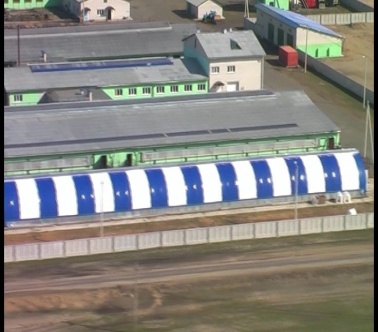 MTK-3, village ParokhonskMTK-3, village ParokhonskMTK-3, village ParokhonskMTK-3, village ParokhonskMTK-3, village ParokhonskMTK-3, village ParokhonskMTK-3, village ParokhonskMTK-3, village ParokhonskBuilding for dry cows from the birth department, milking shop 150, inv. No. 35, cert. No. 130/917-65171994/2009one19561956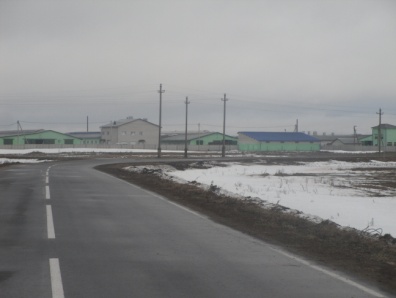 Cowshed for 350 head. PK1 (reconstructed), inventory No. 34, certificate No. 130/917-65261994/2009one2482248230 Cowshed for 350 head. PK3 (reconstruction), inventory No. 30, certificate No. 130/917-65261994/2009one24532453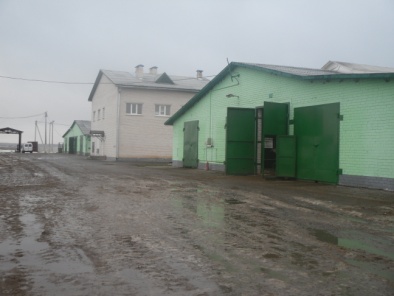 78 Milking unit PK1 (reconstructed), Inventory No. 78, Certificate No. 130/917-65261994/2009one975975Weighing station with automatic scales PK2, inventory No. 80892, certificate No. 130/917-63952009one7.57.5The building of the dairy for 460 heads, Inv. No. 80879, Certificate No. 130/917-63932009one1758.51758.5Heifer building for 280 heads, Inv. No. 80881, Certificate No. 130/917-63942009one1774.21774.2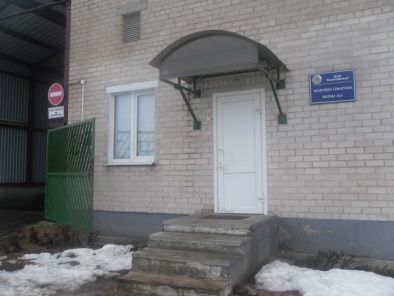 Sanitary checkpoint with a covered disinfection barrier, Inventory No. 80888, Certificate No. 130/917-65142009one102.1102.1Hay barn, Inv. No. 80920, Certificate No. 130/917-65152009one862.1862.1PK-1 fuel shed, Inventory No. 80919, Certificate No. 130/917-65132009one46.846.8Calf barn for 560 heads, Inventory No. 80882, Certificate No. 130/917-65182009one1767.41767.4MTK-1, village ParokhonskMTK-1, village ParokhonskMTK-1, village ParokhonskMTK-1, village ParokhonskMTK-1, village ParokhonskMTK-1, village ParokhonskMTK-1, village ParokhonskMTK-1, village ParokhonskMilking and milk block (reconstructed), inventory No. 931991/2009one821.0821.0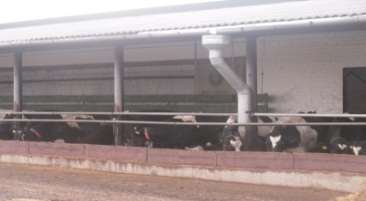 The building of freshly calved cows for 200 heads (reconstructed), inventory No. 2351991/2009one2633.02633.0Building for heifers for 200 heads (reconstructed), Inventory No. 808142009one1986.01986.0The building of young animals for 360 head. Inv. No. 807512009one2736.02736.0The building of young animals for 300 head. Inv. No. 807522009one2654.02654.0The building of young animals for 240 goals. Inv. No. 807532009one2612.02612.0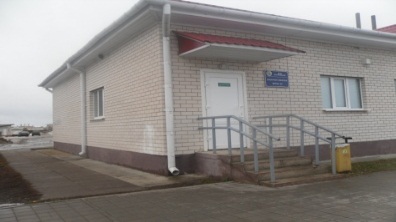 Sanitary checkpoint, inventory No. 80757, certificate No. 130/917-65352009one319.2319.2Canopy for vehicles, Item No. 807582009one308.3308.3Canopy for solid fuel, item No. 807772009one26.026.0Shed for straw, Item No. 807672009one890.6890.6Cowshed for 472 heads, Inv. No. 807502009one4034.04034.0Cowshed for 472 heads, Inv. No. 807492009one4034.04034.0Dry building. cows with a maternity ward for 220, Inv. No. 807542009one2388.02388.0Building for the preparation of the mixture, Inv. No. 807812009one36.036.0Livestock shipment building, Inventory No. 807592009one62.962.9The building of the dairy for 360 heads, Inv. No. 80751, Certificate No. 130/1394-2172009one1506.61506.6The building of the dairy for 300 birds, Inv. No. 80752, Certificate No. 130/917-65342009one1897.81897.8The building of the dairy for 240 heads, Inv. No. 807532009one2736.02736.0Milking and milking block with an extension, Inv. No. 807552009one1347.01347.0Weight, inventory No. 807782009one13.013.0Grain warehouse, inv. No. 857872022one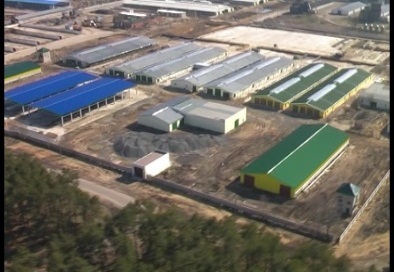 MTK-2, village SelishcheMTK-2, village SelishcheMTK-2, village SelishcheMTK-2, village SelishcheMTK-2, village SelishcheMTK-2, village SelishcheAutoweigh 60 tons, inventory No. 81860 3130/1394-2702010one12.612.6Residential building, inventory No. 3281989/2010one385.0385.0Milking and milking unit with a boiler room, Inv. No. 81859 3130/1394-2042010one1273.01273.0DMB building with milking of cows for 80 cows reconstruction, Inv. No. 121, Certificate No. 130/917-57281984/2010one1375.41375.4The building of young animals for 260 animals, reconstruction, Inv. No. 127, Certificate No. 130/917-57241984/2010one1379.01379.0The building of young animals for 260 animals, reconstruction, Inventory No. 1281984/2010one1379.01379.0Heifer building for 120 heads, Inv. No. 232, Certificate No. 130/917-57231984/2010one1374.91374.9Heifer building for 120 heads (reconstruction), Inventory No. 1201986 / 2010one1374.91374.9Building for the preparation of mixtures for feeding recon calves, Inv. No. 132 No. 130/1394-2692010one1383.31383.3Dry cow building with maternity ward, Inv. No. 122, Certificate No. 130/917-57261984one1384.01384.0Cowshed for 472 heads, Inventory No. 81857, Certificate No. 130/1394-2042010one4034.04034.0Cowshed for 472 heads, Inventory No. 81858, Certificate No. 130/1394-2042010one4034.04034.0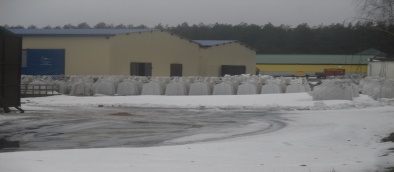 Outdoor area of ​​summer houses, Inventory No. 828062011one2054.42054.4Indoor disinfection barrier reconstruction, Inv. No. 129, Certificate No. 130/917-57322011one73.573.5Canopy for fuel, Inv. No. 82815, Certificate No. 130/1394-2052011one32.932.9Canopy for fuel, Item No. 818622010one26.026.0Canopy for fuel, Item No. 818632010one26.026.0Reconstruction of hay storage, Inv. No. 133 No. 130/917-57662010one1301.01301.0Reconstruction of hay storage, Inventory No. 1341984/2010one1172.01172.0Compound feed warehouse reconstruction, inventory No. 46, certificate No. 130/917-57271984/2010one965.4965.4Warehouse reconstruction, inventory No. 131, certificate No. 130/917-57251984/2010one273.9273.9Warehouse, inventory No. 828122011one358.6358.6Warehouse, inventory No. 828132011one358.6358.6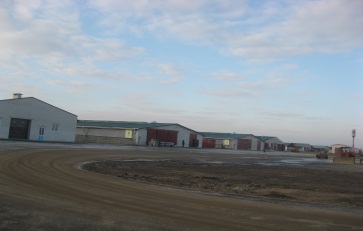 MTK-4, village MolodelchitsyMTK-4, village MolodelchitsyMTK-4, village MolodelchitsyMTK-4, village MolodelchitsyMTK-4, village MolodelchitsyMTK-4, village MolodelchitsyMTK-4, village MolodelchitsyMTK-4, village MolodelchitsyAutoweight, Inventory No. 828432011one12.612.6Auxiliary premises block, inventory No. 831002012one95.595.5Veterinary station with a slaughter area, Inv. No. 831052012one307.6307.6Milking and milking block, Inv. No. 828242011one1210.41210.4Building for keeping young animals for 323 heads, Inv. No. 831012012one2177.32177.3Building for keeping heifers for 364 heads, Inv. No. 831022012one3305.43305.4Cowshed for 200 dead cows and heifers from birth, Inventory No. 830992012one2950.52950.5Cowshed for 256 loose cows, Inv. No. 828212011one2278.12278.1Cowshed for 256 loose cows, Inv. No. 828222011one2278.12278.1Cowshed for 256 free-range cows, Inventory No. 828232011one2278.12278.1Canopy for boxes, Inv. No. 831032012one691.2691.2Shed for hay, Item No. 828292011one754.2754.2Shed for hay, Item No. 828302011one754.2754.2Canopy for machinery, Inventory No. 831062012one252252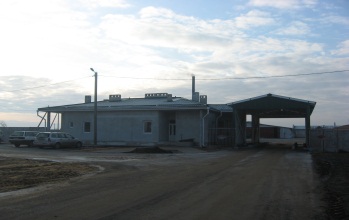 Sanitary inspection room for 11 people, item No. 828442011one190.85190.85Fuel shed, Inv. No. 828462011one47.847.8Molasses warehouse, inventory No. 831042012one954.2954.2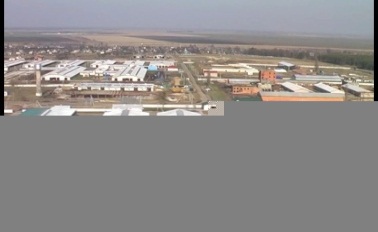 KDIO-4, village ParokhonskWeight with car scales, Inventory No. 812742010one9.39.3Calf barn for 600 heads, inventory No. 681978/2012one4565.04565.0Calf barn for 600 heads, inventory No. 711978/2012one4565.04565.0Calf barn for 600 heads, inventory No. 721986/2012one4565.04565.0Warehouse for non-combustible materials Inv. No. 833362012one49.249.2Livestock breeder's house with a disinfestation barrier, Inv. No. 611977/2010two346.4346.4Calf reception building, Inventory No. 671978/2010one242.4242.4Feed dispensing station, Inventory No. 812712010one54.054.0Shed for firewood, Inventory No. 771978/2012one55.255.2Canopy for straw bedding Inv. No. 833692012one1080.01080.0Shed for hay, Item No. 812732010one972.0972.0Shed for calves for 330 places, Item No. 812702010one2974.42974.4Consumable warehouse conc. feed, Inventory No. 812722010one252.0252.0Calf barn for 500 heads, item No. 691978/2010one2086.22086.2Calf barn for 500 heads, item No. 701978/2010one2086.22086.2Slaughter shop, Inv. No. 812872012one144.0144.0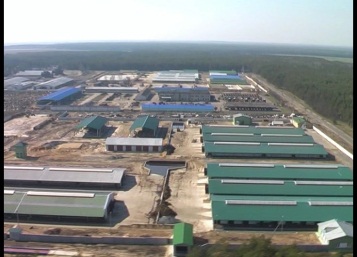 KDIO-2, village SelishcheKDIO-2, village SelishcheKDIO-2, village SelishcheKDIO-2, village SelishcheKDIO-2, village SelishcheKDIO-2, village SelishcheKDIO-2, village SelishcheKDIO-2, village SelishcheTruck weight 60 tons2010one9.39.3Building for young from 5 to 16 months old at 392 g rivers No. 7, Inventory No. 205, Certificate No. 130/917-61402010one1648.41648.4Building calf acceptance, Inventory No. 195, Certificate No. 130/917-61391986/2010one152.7152.7Building for young people from 3 to 5 months old for 448 head river No. 6, inventory No. 192, certificate No. 130/1394-2921986/2010one1634.81634.8Rearing of young animals for 196 head from 5 to 16 months old rivers No. 5, inventory No. 194, certificate No. 130/917-61471986/2010one1634.81634.8Stock of young animals for 392 head from 5 to 16 months old rivers No. 4, inventory No. 193, certificate No. 130/917-61371986/2010one1645.51645.5Building for 196 goal from 5 to 16 months old for young rivers No. 2, inventory No. 199, certificate No. 130/917-61461986/2010one1643.51643.5Building for 392 head for young people from 5 to 16 months old river No. 1, inventory No. 200, certificate No. 130/917-61381986/2010one1467.41467.4Building for 392 goal from 5 to 16 months old for young rivers No. 3, inventory No. 198, certificate No. 130/917-61411986/2010one1645.51645.5Slaughter building (reconstruction), Inv. No. 201, Certificate No. 130/917-65221986/2010one134.1134.1Building for growing milk from 5 to 16 months. for 392 heads, Inventory No. 81772, Certificate No. 130/917-61422010one1644.11644.1Livestock shipment building, Inventory No. 81788, Certificate No. 130/917-65212010one27.927.9Shed for straw (hay) for 170 tons, Inv. No. 81773, sv.2010one862862Shed for straw (hay) for 170 tons, Inv. No. 81774, sv.2010one862862Shed for straw (hay) for 170 tons, Inv. No. 81775, svid.2010one863.2863.2Shed for straw (hay) for 170 tons, inventory No. 81776, certificate No. 130/917-61452010one862.6862.6Sanitary checkpoint for 28 people, inventory No. 81784, certificate No. 130/917-65232010one216.1216.1Fuel shed, Inv. No. 817902010one55.355.3Fuel shed, Inv. No. 817912010one55.355.3Feed warehouse, Inventory No. 45, Certificate No. 130/917-61431986/2010one640.7640.7Building of the slaughter and sanitation center with an annex, Inventory No. 2031986/2010one207.0207.0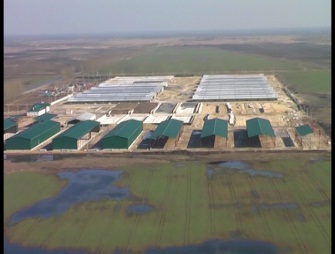 KDIO-1, village MolodelchitsyKDIO-1, village MolodelchitsyKDIO-1, village MolodelchitsyKDIO-1, village MolodelchitsyKDIO-1, village MolodelchitsyKDIO-1, village MolodelchitsyKDIO-1, village MolodelchitsyKDIO-1, village MolodelchitsyAdministrative and amenity building, Inv. No. 830272012oneone288.0Weighing station with truck scales 40 t VESPA 46/02-16, Inventory No. 830302012oneone13.0The building of young animals for 570 heads asc. 7-14 months, Inv. No. 830222012oneone2881.0tenbuildings of young animals for 570 heads asc. 7-14 months, Inv. No. 83447-834562013oneone28810.0Canopy for straw bedding, Inventory No. 830372012oneone1728.0Canopy for straw bedding, Item No. 830362012oneone1728.0Canopy for straw bedding, Inv. No. 830352012oneone1728.0Canopy for straw bedding, Inventory No. 830342012oneone1728.04canopy for straw bedding and hay, Item No. 83459-834622013oneone6912.0Canopy for machinery, Inventory No. 830472012oneone432.0Checkpoint with covered disinfection barrier, Inv. No. 830282012oneone108.0Expendable warehouse for storage of conc. fodder 720 tons, Inv. No. 830382012oneone756.0Expendable warehouse for storage of conc. fodder 720 tons, Inv. No. 834632013oneone756.0Fuel shed, Inv. No. 830482012oneone26.07calves for 600 heads asc. 2-6 months, Inv. No. 83019-830262012oneone19353.6Slaughter and sanitary station, inventory No. 830292012oneone178.8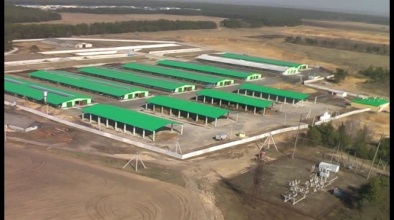 Farm №2, village SelishcheFarm №2, village SelishcheFarm №2, village SelishcheFarm №2, village SelishcheFarm №2, village SelishcheFarm №2, village SelishcheFarm №2, village SelishcheFarm №2, village SelishcheAutoweigh 60 tons, Inventory No. 818172010oneone9.3Zd.molodnok for 246 heads No. 3, inventory No. 72010oneone1711.3Building for young animals for 420 birds, Inv. No. 817992010oneone2016.0Building for young animals for 420 animals, Inv. No. 817932010oneone1728.0Building for young animals for 420 animals, Inv. No. 818002010oneone1728.0Building for young animals for 420 animals, Inv. No. 817972010oneone1728.0Building for young animals for 420 animals, Inventory No. 817982010oneone1728.0Building for calves for 480 heads, Inv. No. 817922010oneone1555.2The building for the shipment of livestock with a weight, Inv. No. 818282010oneone56.6Shed for hay, Item No. 818012010oneone866.2Shed for hay, Item No. 818032010oneone866.2Shed for hay, Item No. 818042010oneone866.2Shed for hay, Item No. 818052010oneone866.2Sanitary checkpoint, inventory No. 818332010oneone294.0Fuel shed, Inv. No. 818302010oneone48.0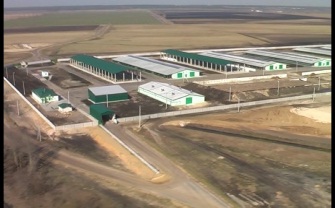 KDIO №3, village OstrovichiKDIO №3, village OstrovichiKDIO №3, village OstrovichiKDIO №3, village OstrovichiKDIO №3, village OstrovichiKDIO №3, village OstrovichiKDIO №3, village OstrovichiKDIO №3, village OstrovichiWeight with car scales, Inventory No. 815692010oneone9.3Livestock breeder's house, Inv. No. 942010oneone147.9The building for growing milk from 9 to 18 months. for 350 heads (bull), Inv. No. 815682010oneone2755.2The building for growing milk from 9 to 18 months. for 350 heads (tel.), Inv. No. 815672010oneone2755.2Building for keeping heifers for 240 head, inventory No. 2512010oneone2755.2The building for the maintenance of dry barns and nets for 280 animals, Inv. No. 815662010oneone2755.2Cowshed for 140 meats. cows with calves from 2 to 9m, inventory No. 815642010oneone2755.2Cowshed for 140 heads of meat box with calves from 2 to 9 m, Inv. No. 3232010oneone2755.2Cowshed for 140 heads of meat box with calves from 2 to 9 m, Inv. No. 1372010oneone2755.2Shed for hay, Item No. 815702010oneone1728.0Shed for hay, Item No. 815712010oneone1728.0Canopy for straw bedding, Item No. 816042010oneone927.0Canopy for straw bedding, Item No. 816052010oneone927.0Expendable warehouse for storage of conc. feed, Inv. No. 815722010oneone425.0Maternity ward for 140 meat.boxes with tel. up to 2m, Inv. No. 815652010oneone2755.2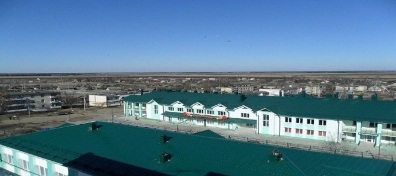 Shopping center, village ParokhonskShopping center, village ParokhonskShopping center, village ParokhonskShopping center, village ParokhonskShopping center, village ParokhonskShopping center, village ParokhonskShopping center, village ParokhonskShopping center, village ParokhonskWarehouse building, inventory No. 827652011oneone98.0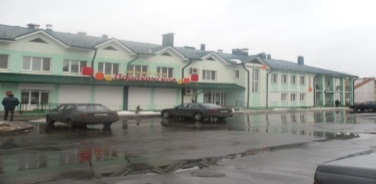 Shopping center, inventory No. 661978/2011twotwo220645.7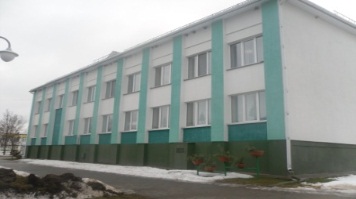 Administrative building (reconstructed), inventory No. 861980/2009twotwo920.122.5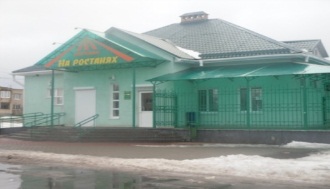 Grocery store."On Rostany", Inv. No. 824132011oneone243.3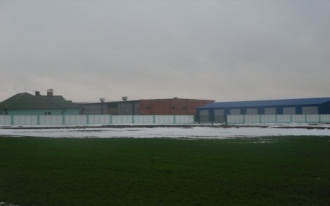 Warehouse of mineral fertilizers, village ParokhonskWarehouse of mineral fertilizers, village ParokhonskWarehouse of mineral fertilizers, village ParokhonskWarehouse of mineral fertilizers, village ParokhonskWarehouse of mineral fertilizers, village ParokhonskWarehouse of mineral fertilizers, village ParokhonskWarehouse of mineral fertilizers, village ParokhonskWarehouse of mineral fertilizers, village ParokhonskWeight building, inventory No. 828872011oneone7.7Inventory, inventory No. 828892011oneone53.0Canopy for machinery, Inventory No. 828902011oneone504.6Canopy for storage of containers, Inv. No. 828912011oneone18.9Control room at the equipment decontamination site, Inventory No. 828952011oneone7.7Operator's room of the warehouse for liquid mineral fertilizers, Inventory No. 828822011oneone18.9Fuel shed, Inv. No. 828882011oneone23.7Warehouse for mineral fertilizers for 3200 tons, Inv. No. 828842011oneone2142.0Warehouse for aqueous solutions of microfertilizers for 5 tons, Inv. No. 828812011oneone56.6Warehouse for liquid mineral fertilizers Site reservoirs 1800 m3, Inventory No. 828852011oneone1669.0Inventory warehouse (reconstruction), item No. 100692011oneone33.1Warehouse for mineral fertilizers (rivers) 3300 tons and 8 tons of poisons, inventory No. 502011oneone1413.5Service and amenity premises, Inv. No. 201042011oneone65.2Service and amenity premises (reconstruction 12.2011, inventory No. 512011oneone86.7Zernotok №1, village ParokhonskZernotok №1, village ParokhonskZernotok №1, village ParokhonskZernotok №1, village ParokhonskZernotok №1, village ParokhonskZernotok №1, village ParokhonskZernotok №1, village ParokhonskZernotok №1, village ParokhonskAutoweight, inventory No. 441976/2012oneone13.0Grain storage, inventory No. 981982/2012oneone216.0Grain storage No. 27 with a canopy, inventory No. 211975/2012oneone1029.0Grain storage No. 26 with a canopy, inventory No. 161974/2012oneone1029.0Grain storage No. 28 with a canopy, inventory No. 181974/2012oneone1029.0Grain storage No. 29 with a canopy, inventory No. 171974/2013oneone1029.0Seed-cleaning shop, inventory No. 834792012oneone1266.9Briquetting shop Inv. No. 834802012oneone533.9Laboratory building. Inventory No. 835512013oneone432.1Warehouse No. 2, Inv. No. 835622013oneone1533.1Compound feed shop with an attached warehouse, Inventory No. 835502013oneone2611.6Grain storage No. 29 with a canopy, inventory No. 171974/2013oneone1029.0Canopy for iving and storage of grain, Item No. 833582012oneone776.2Firewood shed, Inventory No. 833602013oneone28.6Rapeseed oil workshop, Inventory No. 833572012oneone349.3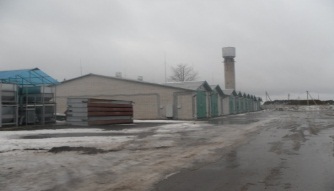 Floor dryer (reconstruction), Inv. No. 221975/2012oneone1512.5Heap storage warehouse, Inventory No. 830632012oneone1464.0Autoweight, Inventory No. 825262011oneone13.0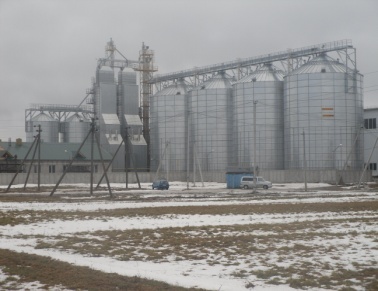 ZSK production 80 lines/t with pre-fine grain machine 15000 t2011oneone3340.0Operator room, inventory No. 825292011oneone28.0Complex for drying and granulating wet corn and grassy fodder No. 856412022oneone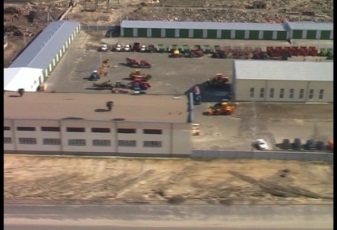 RMM-1, village ParokhonskRMM-1, village ParokhonskRMM-1, village ParokhonskRMM-1, village ParokhonskRMM-1, village ParokhonskRMM-1, village ParokhonskRMM-1, village ParokhonskoneAuto garage (closed parking for cars, box 9) rec, inventory No. 10112/31/82oneone291.0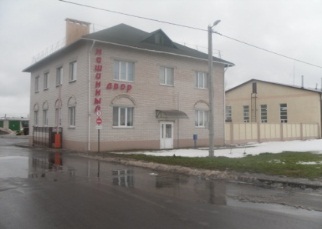 Administrative and amenity building, Inventory No. 8116507/30/10twotwo287.4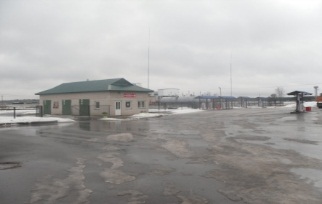 Ancillary building near the gas station, Inv. No. 8306007/01/12oneone77.9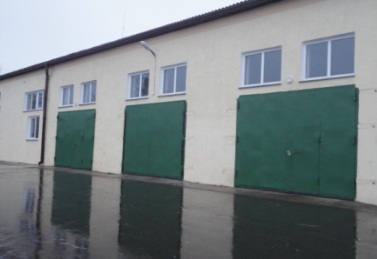 Garage for cars (point t.o.) (river), Inv. No. 912/31/74oneone790.06Garage for agricultural machinery, inventory No. 8116407/30/10oneone1257.0Garage-parking for MAZs including boxes, Inv. No. 8306107/01/12oneone707.0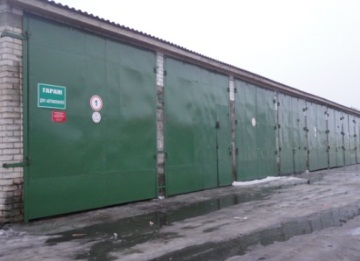 Closed parking for cars (7 boxes) (rivers), Inv. No. 9912/31/82oneone948.0Checkpoint booth, Inventory No. 1212/31/74oneone24.7Checkpoint checkpoint (reconstruction), inventory No. 21112/31/86oneone25.6Repair and mechanical workshop (reconstructed), inventory No. 10012/31/82oneone1130.5Repair shops (building 2 reconstruction), inventory No. 1012/31/74oneone3542.7Storage of consumables / parts / parking lot MTZ incl. boxes (reconstructed), Inv. No. 8306207/01/12oneone512.2Closed MTZ parking lot (cars, 9 boxes) (rivers), inventory No. 1312/31/74oneone486.0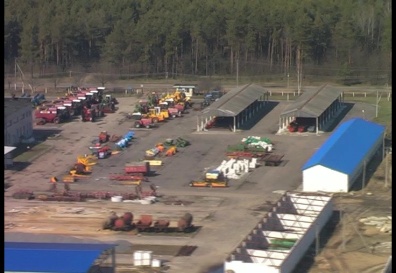 RMM-2, village SelishcheRMM-2, village SelishcheRMM-2, village SelishcheRMM-2, village SelishcheRMM-2, village SelishcheRMM-2, village SelishcheRMM-2, village SelishcheRMM-2, village SelishcheGarage for agricultural machines, inventory No. 25512/31/87oneone626.7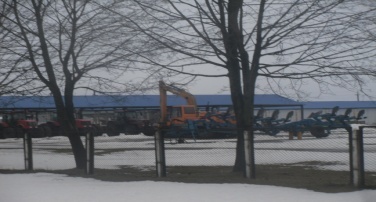 Garage for agricultural machines, inventory No. 25312/31/87oneone614.7Checkpoint, Inventory No. 18212/31/85oneone9.0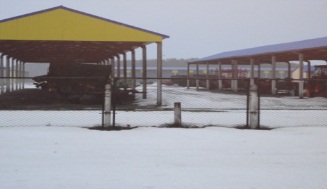 Shed for cars, Inventory No. 18612/31/85oneone480.6Canopy for adjusting machines, Inv. No. 18312/31/85oneone476.2Repair shop No. 2, inventory No. 18112/31/85oneone2670.8Parking lot for 240 cars, item No. 18412/31/85oneone638.7Building for the repair of large-sized equipment, inv. №856572022oneone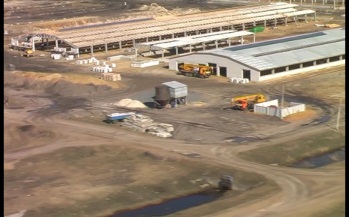 MTK No. 5, tract "Barrel"MTK No. 5, tract "Barrel"MTK No. 5, tract "Barrel"MTK No. 5, tract "Barrel"MTK No. 5, tract "Barrel"MTK No. 5, tract "Barrel"MTK No. 5, tract "Barrel"MTK No. 5, tract "Barrel"Box barn for 480 heads, Inventory No. 832812012oneone3960.0Box barn for 480 heads, Inventory No. 832822012oneone3960.0DMB, inventory No. 832802012twotwo1841.0Building for dry cows and heifers, inventory No. 832832012oneone1764.0Dry cow building with a maternity ward and a milking shop, Inv. No. 835252013oneone1974.1Sanitary checkpoint, Inv. No. 832852012oneone120.0Weight, inventory No. 835272013oneone12.9Consumable warehouse conc. feed, Inventory No. 835282013oneone1728.03 sheds for hay, Inv. No. 83286-832882012oneone3888.03 sheds for straw bedding, Item No. 83289-832912012oneone3888.03 disinfection barriers, inventory No. 83304-833062012oneone138.0Canopy for fuel, item No. 833072012oneone162.0Feed dispensing station, Inventory No. 835352013oneone51.9Canopy for calf houses, Inventory No. 835262013oneone2054.4Canopy, inventory No. 835292013oneone576.0MTF №6 d. StoneDoes not workMilking block d. Kamen2012OneOneCowshed d. Kamen1976OneOneCowshed d. Kamen1976OneOneShed for calves2017OneOnecalf house1979OneOneKDIO dep. #5calf house1989OneOnecalf house1970OneOneweight1990OneOnecalf house2019OneOnefeed shop1979OneOneMTK No. 6 DubnovichiBuilding for keeping young animals Inv. No. 852492020oneoneBoxed cowshed No. 1 inv. 852252020oneoneBox barn No. 2 inventory 852262020oneoneMilking and milk block with boiler room inv. 852582020oneoneBoxed cowshed No. 1 inv. 852252020oneoneBoxed cowshed No. 2 inv. 852262020oneoneWeight building inv. 852362020oneoneSite for temporary keeping of cows No. 1 inv. 852502020oneoneSite for temporary keeping of cows No. 1 inv. 852512020oneoneSite for temporary keeping of cows No. 2 inv. 852522020oneoneSite for temporary keeping of cows No. 2 inv. 852532020oneoneSilo-haylage trench inv.852292020oneoneSilo-haylage trench inv.852302020oneoneSilo-haylage trench inv.852312020oneoneSilo-haylage trench inv.852322020oneoneMilk cooling plant 10000 inventory 847962020oneoneMilk cooling plant 10000 item 847952020oneoneArtwell inv.852422020oneoneArtwell inv. 852412020oneoneWater tower inv.852392020oneoneMilking parlor Parallel (20*20) inv. 848112020oneoneFire tanks 25 cubic meters inv. 85245	2020oneoneFire tanks 25m.cub.inv.852462020oneoneCheckpoint with covered disinfection barrier Inv.852352020oneoneHousing stock, village Parokhonsk1 sq. residential building SatishurA.F.st. Center 28, inventory No. 34309/30/91oneone86.8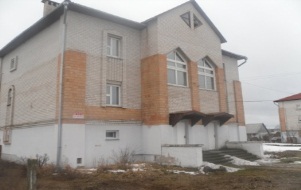 4-sq. residential building.31.08.04twotwo262.44-sq.residential house.Parokhonsk service Lenina st.31.08.04twotwo262.44-sq. residential house. Parokhonsk st. Centre. 60aq1 Meln, inventory No. 37012/31/90oneone258.4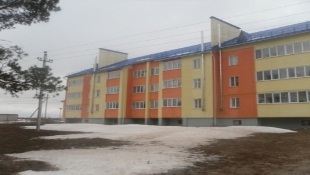 Residential 3-storey building with 24 apartments, Inv. No. 8306807/01/12threethree1315.9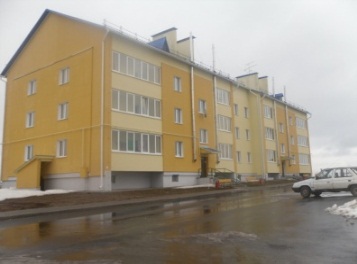 Residential 3-storey building with 24 apartments, Inv. No. 8295801.02.12threethree1315.9House . lane Utrenny 5, inventory No. 36030.09.06oneone73.23Residential building Tikhaya - 6, Inv. No. 7528.02.07oneone73.23Residential building in the village of Parokhonskul, Lesnaya 6, Ganchuk A., Inventory No. 8120431.08.10oneone73.23Residential building in the village of Parokhonskul, Lesnaya 8 Petrukovich A., Inv. No. 8120531.08.10oneone73.23Residential building, village Parokhonskul, Mirnaya, 16 Roy Inna Vlad, Inv. No. 8235806/30/11oneone73.23Residential building in the village of Parokhonskul. Mirnaya, 18 Levaya Natalya, Inventory No. 8235906/30/11oneone73.23Residential building in the village of Parokhonsk, Mirnaya st., 20 Yakovchik Polina, inventory No. 8236006/30/11oneone73.23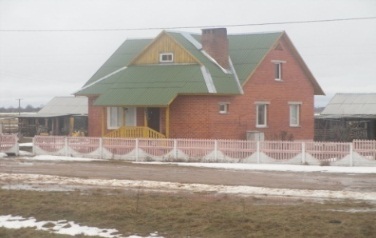 Residential house per. Morning 1 Kissel, inventory No. 35230.09.06oneone73.23Residential building per. Utrenny 13 Minko, Inventory No. 5831.12.06oneone73.23residential building per. Utrenny9 Drobovich, inventory No. 38030.09.06oneone73.23residential building Rebkovets V per. Utrenny 7, inventory No. 35430.09.06oneone73.23Residential building Suchokd. Parokhonsk Lenina street 59 services, Inv.06/30/06oneone79.3Residential building st. Lenina 60 Trush Natalia., Inv. No. 8032701.12.08oneone73.23Residential building st. Lesnaya house 11 Kovalevich M.S., Inv. No. 8151930.10.10oneone73.23Residential building st. Lesnaya house 15 Tsukanov Mikhail Serg, Inv. No. 8212628.02.11oneone73.23Residential building st. Lesnaya house 17 Bonko I, Inv. No. 8185531.12.10oneone73.23Residential building st. Lesnaya house 19 Malaychuk Yu.A., Inv. No. 8185631.12.10oneone73.23Residential building st. Lesnaya house 3 Zhidal M.A., Inv. No. 8152230.10.10oneone73.23Residential building st. Lesnaya house 5 Shepelevich S.S., Inv. No. 8152130.10.10oneone73.23Residential building st. Lesnaya house 7 Pikun E.A., Inv. No. 8152030.10.10oneone73.23Residential building st. Mirnaya house 8 Demsky Igor Serg, Inv. No. 8212528.02.11oneone73.23residential building st. Polevaya 21 Bontsevich, inventory No. 6331.12.06oneone73.23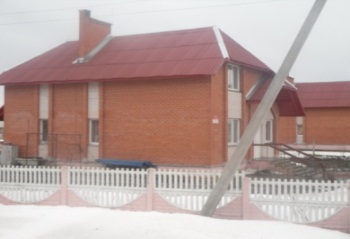 Residential building st. Polevaya house 1, Inv. No. 8052306/30/09twotwo136.9Residential building st. Polevaya house 3, Inv. No. 8052406/30/09twotwo136.9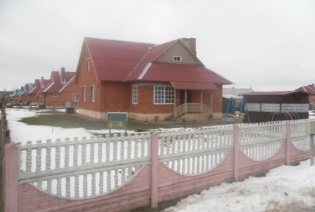 Residential building st. Sosnovaya house 1 Rogalevich P.I., Inv. No. 8050706/30/09oneone73.23Residential building st. Sosnovaya house 11 Minko A.V., Inv. No. 8051506/30/09oneone73.23Residential building st. Sosnovaya house 15 Movchan V.A., Inv. No. 8051706/30/09oneone73.23Residential building st. Pine house 18 Stirtz A.K., Inv. No. 8051806/30/09oneone73.23Residential building st. Sosnovaya house 19 Novokhrost Denis, Inv. No. 8101915.02.10oneone73.23Residential building st. Sosnovaya house 20 Dayko M.I., Inv. No. 8051906/30/09oneone73.23Residential building st. Sosnovaya house 24 Yevtukh Yu.S., Inv. No. 8052106/30/09oneone73.23Residential building st. Sosnovaya house 4 Korzhych D.A., Inv. No. 8051006/30/09oneone73.23Residential building st. Pine house 6 Kalyuta V.A., Inv. No. 8051206/30/09oneone73.23Residential building st. Sosnovaya house 7 Yurko A.M., Inv. No. 8051306/30/09oneone73.23Residential building ChechunTikhaya - 4 services, Inv. No. 7328.02.07oneone73.23Residential building, 10 Lesnaya St. Tikhon Artem Vasilievich, inventory No. 8111406/30/10oneone73.23Residential building, 12 Lesnaya St. Naumovich Alexander Ippal, Inventory No. 8111306/30/10oneone73.23Residential building, 2 Lesnaya St. Malaschitskaya Sv.M.06/30/10oneone73.23Residential building, 4 Lesnaya St. Gordeev V.A., Inventory No. 8111506/30/10oneone73.23Residential building, 14 Lesnaya St. Tolkacheva Lyubov Vasiliev, inventory No. 8111206/30/10oneone73.23Residential building, Lesnaya st., 20 Suchek Vladimir Viktorovich, inventory No. 8110906/30/10oneone73.23Residential building, 12 Sosnovaya st. Kotsuba Andrey Mikhail, Inv. No. 8054930.09.09oneone73.23Residential building, Lesnaya st., 9 Shlyazhko Valeriy Konst, inventory No. 8218803/31/11oneone73.23Residential building, Mirnaya st., 12 Khomich Ruslan Grigorievich, inventory No. 8219103/31/11oneone73.23Residential building, Mirnaya st., 14 Gutsanovich Vladimir Vasiliev, inventory No. 8219203/31/11oneone73.23Residential building, Mirnaya st., 2 Yaskevich Yekat.N., Inv. No. 8219303/31/11oneone73.23Residential building, Mirnaya st., 4 Kremensky Pavel Vikt, inventory No. 8218903/31/11oneone73.23Residential building, Mirnaya st., 6 Melyukh Vasily Vasilyevich, inventory No. 8219003/31/11oneone73.23Residential building, st. Mirnaya, 1, inventory 836792014OneOne73.23Residential building, st. Mirnaya, 3, inv. 836802014OneOne73.23Residential building, st. Mirnaya, 5, inventory 836812014oneone73.23Residential building, st. Mirnaya, 7, inv. 838972015oneone73.23Residential building, st. Mirnaya, 9, inv. 838982015oneone73.23Residential building, st. Mirnaya, 112015oneone73.23Residential building, st. Mirnaya, 13, inv. 839872016oneone73.23Residential building, st. Mirnaya, 15, inv. 839882016oneone73.23Residential building, st. Mirnaya, 17, inv. 839892016oneone73.23Residential building, st. Mirnaya, 19, inv. 839902016oneone73.233-room sq. st. Lenina d.15 kv.9 ag. Parokhonsk, inv. 850182020oneone67.253-room apartment st. Lenina, 28 kv.11 ag. Parokhonsk, inventory 848212020oneone67.23 rooms apartment st. Lenina d.18 kv.2 ag. Parokhonsk, inv. №849442020oneone63.6Apartment 2 rooms. Parokhonsk village, Melioratorov str., 1/4, inventory No. 8309707/26/12oneone51Apartment 3 rooms. village Parokhonskul. Lenina d19 kv3, inventory No. 8143901.10.10oneone67.6Apartment 3 rooms. village Parokhonskul. Lenina d25 kv1, inventory No. 8143801.10.10oneone67.6Apartment 3 rooms. v. Parokhonskul. Melior. d 1/10, Inv. No. 8188731.12.10oneone58.5Apartment 3 rooms. village Parokhonsk, Lenina street, 15/4, inventory No. 8313201.09.12oneone69.6Apartment 3 rooms. Parokhonsk village, Lenina street, 30/7, inventory No. 8317305.11.12oneone68.3Apartment 3 rooms. Parokhonsk village, Shkolnaya st., 6/1, Inventory No. 8314201.10.12oneone68.6Panel apartment (2 rooms) Lenina street 7-1, Inv. No. 8046802.04.09oneone48.3Panel apartment (4 rooms) Lenina street 10-6, inventory No. 8046702.04.09oneone74.4Cottage Lenina street, 17b/2, inventory No. 8317411/21/12twotwo88.3Single room landscaping sq. School 4, quarter 8, inventory No. 24312/31/75oneone33.6One-room sq. 27 Lenina str., kv.5, inventory No. 35012/31/87oneone35.41-room apartment st. Lenina 27B kv.8 ag. Parokhonsk12/31/85oneone36.13 rooms apartment st. Lenina d.18 kv.2 ag. Parokhonsk31.122.85oneone63.6One-room apartment in the village of Parokhonsk, Lenina street 30-20, Inv. No. 8112101.07.10oneone36.43-room sq. st. Lenina d.15 kv.9 ag. Parokhonsk12/31/87oneone63.61-room sq. st. Lenina d.28 kv28 ag. Parokhonsk12/31/87oneone36.8Outbuildings for a residential 3-storey building, Inventory No. 8306907/01/12oneoneHousing stock, village Selishche1kv residential building Matskevich st. Central 140a, inventory No. 35712/31/91oneone82.3Residential building in the village of Selishche Bashkirev, Tsentr.78 st., Inv. No. 18810/31/86oneone34Housing stock, village GorodishcheResidential building in the village of Gorodishche Naberezhnaya st., 12 Lozitskaya, Inventory No. 228001.12.87oneone45.52Housing stock, village Vulka-GorodishchenskayaRailway House, Vulka-Gor., Tsentralnaya St., 39 Kolb, Inv. No. 228512/01/88oneone29.1Equipment name, equipment manufacturer, powerNumber of unitsPurpose (place in the technological processYear of entryState(wear percentage)А-1712 ER power amplifier, Inv. No. 82069onepublic catering03.08.10Concrete mixer truck SMB-272, Inv. No. 80073oneconstruction04/01/11Motor grader GS-14.02, Inv. No. 80077onecrop production14.05.08Truck crane KS - 3579-4-(02) MAZ - 5337 A2, inventory No. 80207onecrop production30.05.08Automob. special with installation suspension disinfectant DUK-1(GAZ-3307), Inventory No. 80173oneanimal husbandry12/31/92Autodriver with pneumatic and electrical equipment, Inv. No. 82875oneanimal husbandry27.08.08Harrowing unit AB-9, inventory No. 44067onecrop production31.12.11Harrowing unit AB-9, Inventory No. 80085onecrop production31.05.06Harrowing unit AB-9, Inventory No. 30211onecrop production27.05.08Mounted disk unit ADN 2.5 R, Inventory No. 80286onecrop production12.12.08Mounted disk unit ADN 2.5 R, Inv. No. 80287onecrop production31.03.08Mounted disc unit ADN 2.5 R, Inventory No. 80288onecrop production12.12.08Mounted disk unit ADN 3 R, Inventory No. 80405onecrop production12.12.08Mounted disk unit ADN 3 R, Inventory No. 80406onecrop production20.03.09Mounted disk unit ADN 3 R, Inventory No. 80407onecrop production20.03.09Mounted disk unit ADN 3 R, Inventory No. 80408onecrop production07.04.09Combined sowing unit Rapid RD 400S, Inv. No. 81063onecrop production07.04.09Unit NZHN-200 As dv.18.5/1000 (on the frame), inventory No. 80273oneanimal husbandry25.05.10Unit NZHN-200 As dv.18.5/1000 (on the frame), inventory No. 80274oneanimal husbandry11/18/08Unit NZHN-200 As dv.18.5/1000 (on the frame), inventory No. 80275oneanimal husbandry11/18/08Unit NZHN-200 As dv.18.5/1000 (on the frame), inventory No. 80276oneanimal husbandry11/18/08Unit NZHN-200 As dv.18.5/1000 (on the frame), inventory No. 80277oneanimal husbandry11/18/08Water distiller AE-25 MO, inventory No. 81296oneanimal husbandry11/18/08Water distiller AE-25 MO, inventory No. 81297oneanimal husbandry12.10.10High-pressure apparatus without water heating 150-601HD6/15C, Inv. No. 80985oneanimal husbandry12.10.10Hot water high pressure cleaner LKX 2015LP T, Inv. No. 80589oneanimal husbandry31.12.09High-pressure apparatus without water heating 1, inventory No. 82362oneanimal husbandry31.12.09High-pressure apparatus without water heating 2, inventory No. 82363oneanimal husbandry05/13/11Aerosol generator IGEBA UNIPRO 5, 1.5kv, 230V, Inventory No. 81159oneanimal husbandry06/23/11Concrete mixer BWE-200/A 400V, Inv. No. 80177oneconstruction11.09.08Concrete mixer BWE-260 400 V, Inv. No. 80178oneconstruction01.08.08Pancake machine BA-2/5 (Maslenitsa), inventory No. 81911onepublic catering31.05.06Block of braziers KPM-400.03.000, Inv. No. 81133onepublic catering04/01/11Insemination block, Inv. No. 80828oneanimal husbandry28.07.10Insemination block, Inv. No. 80846oneanimal husbandry31.12.09Harrow BDT-7, inventory No. 80247onecrop production04/30/98Harrow BDT-7, inventory No. 80248onecrop production15.10.08Disc harrow, Inventory No. 30204onecrop production15.10.08Bulldozer "Chetra T-9.01" equipped with a ripper, Inventory No. 80439onecrop production31.03.08Bur 208 46 37 000 No. 021, inventory No. 80301onecrop production16.04.09Fan VR 140-40-50right 11/1500, Inv. No. 80472oneanimal husbandry15.05.09Fan VR 140-40-50right 11/1500, Inv. No. 80473oneanimal husbandry12/31/94Vertical drilling machine, Inv. No. 41177oneRmm-215.05.09Vertical drilling machine V-1832 FN/400, Inv. No. 80412oneRmm-212/31/85Scales VA-4M, inventory No. 81416oneanimal husbandry13.03.09Electronic desktop scales MK-3.2-A21, Inventory No. 81308oneanimal husbandry12.10.10Loading pitchfork No. 051 for loader "Amkodor-211", inventory No. 80424oneanimal husbandry08.10.10Cargo forks A-310.10-01.23.000, Inv. No. 80230oneanimal husbandry15.09.08Cargo fork for loader "Amkodor-527", Inv. No. 80421oneanimal husbandry15.09.08Bale fork SRB360 K-630 4586, Inv. No. 81397onecrop production10.01.09Forks with grab No. 013 527.54.00.000, Inv. No. 80941onecrop production26.08.10Forks with grab No. 015 527.54.00.000, Inv. No. 80563onecrop production30.09.09Refrigerated display case "Desna 120", Inv. No. 82979onetrade05.08.08Moisture meter HE lite, Inv. No. 82287onecrop production07/01/16Moisture meter HE lite, Inv. No. 84211onecrop production09/01/17Moisture meter HE lite, Inv. No. 84449onecrop production09/01/18Moisture meter HE lite, Item No. 83859onecrop production09/12/15Air heater VNT-300-01, Inv. No. 80101onecrop production02.07.08Air heater VNT-300-01, Inv. No. 80102onecrop production06/20/08Air heater VNT-300-01, Inv. No. 80138onecrop production02.07.08Air heater VNT-300-01, Inv. No. 80139onecrop production06/20/08Air heater TGA-800, Inv. No. 80163onecrop production02.07.08Suction-pressure pneumatic conveyor Т207/2, Inv. No. 80205onermm-206.06.08Suction-pressure pneumatic conveyor T207/2, Inv. No. 80206onermm-219.09.08Hydraulic hammer No. 025, inventory No. 80302onermm-110.01.08Disinfectant baths, Inventory No. 80789oneanimal husbandry09.04.08Disinfectant baths, inventory No. 80790oneanimal husbandry25.12.09Disinfecting baths, inventory No. 80791oneanimal husbandry25.12.09Disinfectant baths, Inventory No. 80792oneanimal husbandry25.12.09Disinfectant baths, inventory No. 80793oneanimal husbandry25.12.09Diesel generator (DG-130) AD104S-T400-2RP, inventory No. 81293oneanimal husbandry25.12.09Diesel generator AD104S-T400-2RP, inventory No. 82279oneanimal husbandry02.01.19Diesel generator AD100S-T400-50-2RP, inventory No. 85333oneanimal husbandry04/01/21Diesel generator AD100S-T400-50-2RP, inventory No. 85334oneanimal husbandry04/01/21Diesel generator AD100S-T400-50-2RP, inventory No. 85335oneanimal husbandry04/01/21Diesel generator AD 60S-T400-50-2RP, inventory No. 85353oneanimal husbandry05/31/21Distiller DE-4, inventory No. 80346oneanimal husbandry21.10.10Milking block for 20 heads with capacity. for storage Mole., Inv. No. 80474oneanimal husbandry05/22/09Milking parlor "Parallel" 2*16", Item No. 83110oneanimal husbandry13.05.09Crusher DB-5-3, inventory No. 41904oneanimal husbandry07/31/12Accumulation tank No. 435 KYUMZH (heat recovery system), inventory No. 82786oneanimal husbandry31.12.05Accumulation tank No. 435 KYUMZH (heat recovery system), inventory No. 82877oneanimal husbandry11/30/11Accumulation tank No. 900 KYUMZH (heat recovery system), inventory No. 82789oneanimal husbandry31.12.11Accumulation tank KYUMZH 435,00,00,000, Inv. No. 80945oneanimal husbandry11/30/11Accumulation tank KYUMZH 435,00,00,000, Inv. No. 80946oneanimal husbandry01.01.10Accumulation tank KYUMZH 435,00,00,000, Inv. No. 80949oneanimal husbandry01.01.10Accumulation tank KYUMZH 900,00,00,000, Inv. No. 80944oneanimal husbandry01.01.10Accumulation tank KYUMZH (heat recovery system), Inv. No. 80565oneanimal husbandry31.12.09Accumulation tank KYUMZH (heat recovery system), Inv. No. 80567oneanimal husbandry31.12.09Accumulation tank KYUMZH (heat recovery system), Inventory No. 80568oneanimal husbandry31.12.09Accumulation tank KYUMZH (heat recovery system), Inventory No. 80605oneanimal husbandry01.01.10Tank DF 06, Inv. No. 80428oneanimal husbandry06.03.09Tank DF 06, Inv. No. 80429oneanimal husbandry06.03.09Tank DF 06, Inv. No. 80430oneanimal husbandry06.03.09Tank DF 06, Inv. No. 80431oneanimal husbandry06.03.09Tank DF 06, Inv. No. 80432oneanimal husbandry06.03.09Tank DF 06, Inv. No. 80433oneanimal husbandry06.03.09Tank DF 06, Inv. No. 80434oneanimal husbandry06.03.09Tank DF 06, Inv. No. 80435oneanimal husbandry06.03.09Tank DF 06, Inv. No. 80436oneanimal husbandry06.03.09Tank DF 06, Inv. No. 80437oneanimal husbandry16.10.09Download dry feed 3SK-F-15-02 on MAZ-533702 chassis, Inv. No. 80076oneanimal husbandry06/30/07Download dry feed 3SK-F-15-02 on MAZ-533702 chassis, Inv. No. 81092oneanimal husbandry15.05.08Download dry feed 3SK-F-15-02 on MAZ-533702 chassis, Inv. No. 81093oneanimal husbandry25.05.10Sharpening machine ON-800 25100800 (Russian Federation), Inventory No. 80612onermm-225.05.10Claw grip for loader 342 C, Inv. No. 80372onecrop production23.12.09Claw grip for loader 342 C, Inv. No. 80373onecrop production10.01.09Paw grip, inv. №84671onecrop production02.05.19Paw grip, inv. №84672onecrop production02.05.19Claw grip for loader 342 C, Inv. No. 82198onecrop production03/20/11Claw grip for loader 342 C, Inv. No. 82199onecrop production03/20/11Zernoub. harvester inv, .№84047onecrop production2016Zernoub. harvester, inv. №84038onecrop production2016Zernoub. harvester, inv. №84245onecrop production2017Zernoub. harvester, inv. №84246onecrop production2017Zernoub. harvester, inv. №84775onecrop production2019Zernoub. harvester, inv. №84776onecrop production2019Zernoub. harvester, inventory No. 8477onecrop production2019Zernoub. harvester, inv. №84778onecrop production2019Zernoub. harvester, inv. №8100onecrop production2010Zernoub. harvester, inventory 80999onecrop production2010Zernoub. harvester, item 81001onecrop production2010Zernoub. harvester, inv. №81002onecrop production2010Zernoub. harvester, inv. №81003onecrop production2010Zernoub. harvester, inv. №81004onecrop production2010Zernoub. harvester, inv. №81005onecrop production2010Zernoub. harvester, inv. №81007onecrop production2010Zernoub. harvester, inv. №81008onecrop production2010Zernoub. harvester, inv. №81009onecrop production2010Zernoub. harvester, item 81010onecrop production2010Zernoub. harvester, inv. №81011onecrop production2010Zernoub. harvester, inv. №81012onecrop production2010Zernoub. harvester, inv. №81013onecrop production2010Zernoub. harvester, inv. №84401onecrop production2012Zernoub. harvester, inv. №80544onecrop production2009Comb. forage harvester JAGUAR-870, inv. №83523onecrop production2013Comb. forage harvester Jaguar 870, inv. №84147onecrop production2017Comb. forage harvester Jaguar 960, inv. №84842onecrop production2017Comb. forage harvester NEW HOLLAND, Item No. 83098onecrop production2012Comb. forage harvester BIG X-650, Item No. 80134elevencrop production2008Comb. forage harvester BIG X-650, inv. №80131crop production2008Grain thrower ZM-60A, inventory No. 80111onecrop production10.01.09Grain thrower ZM-60A, inventory No. 80112onecrop production13.06.08Grain loader ZE-100 RF, Inv. No. 80363onecrop production13.06.08Cabin KK-70KM (universal) all stainless steel, inventory No. 81721onepublic catering31.12.09Medium temperature cold chamber complete with m / bl (MM113 SF), Inv. No. 81747onepublic catering04/01/11Low temperature cold chamber complete with monoblock (MB211 SF, Inv. No. 81745onepublic catering04/01/11Low temperature cold chamber complete with monoblock (MB211 SF, Inv. No. 81746onetrade04/01/11Medium temperature cold chamber complete with m/bl (mm 109 SF), Inv. No. 81748onetrade04/01/11Medium temperature cold chamber complete with m / bl (mm 109 SF), Inv. No. 81749onetrade04/01/11Frame PDU-8, Inventory No. 80050oneanimal husbandry04/01/11Potato planter L-202, Inv. No. 81055onecrop production14.04.08Potato planter L-202, Inv. No. 81056onecrop production21.04.10Digging bucket BUK024, Inv. No. 80962oneanimal husbandry10.01.09Bucket auger loader R6-KShP-6, Inv. No. 80149oneanimal husbandry17.02.10Comb. soil sowing unit leasing, Inv. No. 30780onecrop production31.08.03Combined soil tillage sowing unit HORSCH Pronto 6DC, Inv. No. 80244onecrop production31.08.07Set for harvesting corn for grain to KZS-10K, Inv. No. 80262onecrop production17.10.08Container dryer - sieve, Inv. No. 83065onecrop production06/29/10Feeder KR-F-10-2 inv.84329onecrop production2018Feeder KR-F-10-2 inv. 84340onecrop production2018Mower Disco-85501 leasing, Inv. No. 44080onecrop production18.07.08Rear mounted mower EasyCut 400 776565, Inv. No. 80478onecrop production31.03.04Rear mounted mower EasyCut 400 776566, Inv. No. 80479onecrop production30.05.09Mower straight. kosh.X-Disk6200 on transport trolley, Inv. No. 80466onecrop production31.08.07Coffee grinder MARFIL, Item No. 81894onepublic catering04/01/11Circular saw MJ243C, Inv. No. 80236onesawmill03/31/83Cultivator (discator) "HORSCH TIGER 5 MT", Inv. No. 80543onecrop production16.09.08Cultivator (discator) "HORSCH TIGER 5 MT", Inv. No. 81064onecrop production11.09.09Cultivator AKSH-3.6, Inv. No. 44078onecrop production21.04.10Cultivator KP-9, Inv. No. 80403onecrop production06/30/01Cultivator KP-9, Inv. No. 80404onecrop production17.03.09Cultivator-bed-former-hiller KGO-3.0G, Inv. No. 80164onecrop production03.04.09Cultivator-bed-former-hiller KGO-3.0G, Inv. No. 80165onecrop production14.08.08Cultivator-bed-former-hiller KGO-3.0G, Inv. No. 80166onecrop production14.08.08Cultivator-bed-former-hiller KGO-3.0G, Inv. No. 80167onecrop production14.08.08Chest SF120LF-S, Inv. No. 83146onetrade08/31/90Chest SF140LF-S, Inv. No. 83147onetrade10/12/12Chest freezer with straight sliding windows, Inv. No. 81692onetrade10/12/12Chest freezer blind complete with baskets mod CF500S, Inv. No. 81679onetrade04/01/11Chest freezer with straight sliding glass mod CF300F, Inv. No. 81680onetrade04/01/11Chest freezer with straight sliding glass mod CF300F, Inv. No. 81681onetrade04/01/11Band saw PPS-220 TH, Inv. No. 80414onermm-210.07.08Ice machine N21S industrial, Inv. No. 81914onepublic catering28.07.08Luminometer "System SURE II", Inv. No. 81616oneanimal husbandry04/01/11Machine.vacuum.stuffing.MFFN-100, Inv. No. 44223onepublic catering13.12.10Liquid fertilizer machine MZhT-F-11, Inv. No. 80318onecrop production31.12.08Liquid fertilizer machine MZhT-F-11, Inv. No. 80481onecrop production09.06.09Liquid fertilizer machine MZhT-F-11, Inv. No. 80482onecrop production09.06.09Liquid fertilizer machine MZhT-F-11, Inv. No. 80483onecrop production31.08.07Organic application machine MTT-9, Inv. No. 80053onecrop production09.06.09Organic application machine MTT-9, Inv. No. 80054onecrop production07.04.08Machine for applying organic fertilizers MTT-9, Inv. No. 80071onecrop production06.08.08Machine for applying organic fertilizers MTT-9, Inv. No. 80072onecrop production03.05.08Machine for applying organic fertilizers, Inv. No. 80170onecrop production07.04.08Machine for applying organic fertilizers, Inv. No. 80171onecrop production06.08.08Potato peeling machine MOK-300M, Inv. No. 81706onepublic catering03.05.08Potato cleaning machine MOK-150M, Inv. No. 80555onepublic catering04/01/11MZHU-20 machine inv. 84036onecrop production2018MZHU-20 machine inv. 84047onecrop production2018Dishwasher MPF-12-01, Inventory No. 81898onepublic catering31.08.06Universal machine UKM-P, Inv. No. 81707onepublic catering04/01/11Sewing machine JUKI DDL-8700, Inv. No. 82511onesewing factory04/01/11Sewing machine JUKI DDL-8700-7, Inv. No. 81685onesewing factory04/01/11Sewing machine JUKI DDL-8700-7, Inv. No. 81686onesewing factory23.09.11Sewing machine JUKI DDL-8700-7, Inv. No. 82512onesewing factory23.09.11Mobile grain dryer SSI 25/210 T2 on diesel fuel, Inv. No. 80497onecrop production04/01/11Freezer "Atlant 1844-63", Inv. No. 80623onepublic catering12/31/90Freezer "Atlant 6024-000", Item No. 80622onepublic catering31.12.09Motor pump AST 80 HX, Inv. No. 82974onecrop production31.12.09Motor pump KIORITS DPT 80 C, Inv. No. 80441onecrop production03/28/12Motor pump KIORITS DPT 80 C, Inv. No. 80442onecrop production20.04.09Meat grinder 22 Ex.1/2 Ung.FTS116 UE, Inv. No. 81902onepublic catering20.04.09Meat grinder MIM-300M, Inv. No. 81893onepublic catering04/01/11Meat grinder MIM-350, inventory No. 80554onepublic catering04/01/11Manure spreader N272/5-TAURUS-EKO inv.84335onecrop production2018Manure spreader N272/5-TAURUS-EKO inv.84336onecrop production2018Manure spreader N272/5-TAURUS-EKO inv.84337onecrop production2018Manure spreader N272/5-TAURUS-EKO inv.84342onecrop production2018Manure spreader N272/5-TAURUS-EKO inv.84343onecrop production2018Manure spreader N272/5-TAURUS-EKO inv.84631onecrop production2019Manure spreader N272/5-TAURUS-EKO inv.84632onecrop production2019Manure spreader N272/5-TAURUS-EKO inv.84633onecrop production2019Portable diesel heater V150, Inv. No. 80646oneanimal husbandry31.12.09Milk pump G2-OPD (Russian Federation), Inventory No. 81053oneanimal husbandry01/20/11Milk pump G2-OPD (Russian Federation), Inventory No. 81054oneanimal husbandry04/30/10Milk pump G2-OPD, Inventory No. 82090oneanimal husbandry28.12.09Pump NTsV-2 with el. dv. and sleeve nap.-vs.10m (in room), Inv. No. 80616oneanimal husbandry04/30/10Pump NTsV-2 with el. dv. and sleeve nap.-vs.10m (in room), Inventory No. 80617oneanimal husbandry31.12.09Pump NTsV-2 with el. dv. and sleeve nap.-vs.10m (in room), Inv. No. 80618oneanimal husbandry31.12.09Pump NTsV-2 with el. dv. and sleeve nap.-vs.10m (in room), Inventory No. 80619oneanimal husbandry31.12.09Pump NTsV-2 with el. door 18.5 and sleeve nap.-sun., Inv. No. 81247oneanimal husbandry31.12.09Noriya NZ-20 (12M), Inv. No. 80526onecrop production13.09.10Noria NZ-20 (12M), Inv. No. 81095onecrop production30.07.09Noria NZ-20 (12M), Inv. No. 81096onecrop production06/15/10Noria NZ-20 (12M), inventory No. 81097onecrop production06/15/10Peeling and grinding machine BKS-2500, Inv. No. 80416onermm-206/15/10Peeling and grinding machine TDS-200, Inv. No. 80418onermm-213.03.09Peeling and grinding machine TDS-200, Inv. No. 80419onermm-213.03.09Equipment for dispensing (milk paster) included, Inv. No. 82111oneanimal husbandry13.03.09Equipment for dispensing (milk paster) included, Inv. No. 82112oneanimal husbandry01.02.11Equipment for cooling milk MTKO DIAN 3500/200, Inv. No. 80943oneanimal husbandry31.12.11Cooling equipment milk MTKO DIAN 3500/200, inventory No. 80603oneanimal husbandry01.01.10Cooling equipment milk MTKO DIAN 3500/200, inventory No. 80604oneanimal husbandry31.12.09Cooling equipment milk MTKO DIAN 6500/200, inventory No. 80569oneanimal husbandry31.12.09Cooling equipment milk MTKO DIAN 6500/200, inventory No. 80602oneanimal husbandry31.12.09Equipment for milk pasteurization on the chassis, Inv. No. 81036oneanimal husbandry31.01.10Equipment for pasteurization of milk on the chassis, Inv. No. 81037oneanimal husbandry03/31/10Equipment for milk pasteurization on a chassis, Inventory No. 81038oneanimal husbandry03/31/10Equipment for the preparation of feed for calves, Inventory No. 81032oneanimal husbandry03/31/10Equipment for the preparation of feed for calves, Inventory No. 81033oneanimal husbandry31.01.10Equipment for the preparation of feed for calves, Inventory No. 81034oneanimal husbandry03/31/10Equipment of the milking parlor "Parallel 1*8 Ktisma M, Inv. No. 80971oneanimal husbandry31.01.10Equipment of the milking parlor "Parallel 2*8" Ktisma, Inv. No. 80974oneanimal husbandry03/31/10Vegetable cutter Robot Coupe complete with 10 knives, Item No. 81903onepublic catering04/13/11Sprayer "Mekosan 2000-12", Inv. No. 80087onecrop production31.03.08Sprayer "Mekosan 2000-12", Inv. No. 80125onecrop production30.05.08Sprayer "Mekosan 2000-12" with t / s, Inv. No. 80058onecrop production04.07.08Sprayer "Mekosan 2000-12" with t / s, Inv. No. 80059onecrop production03.04.08MAZZOTTI MAF ESSENTIAL sprayerInv. 84482onecrop production2018Sprayer Mekosan OP-2000, Inv. No. 30196onecrop production04/01/11Dump 702E.01.11.000, Inv. No. 81990onecrop production06/30/06Blade DZ-133, inventory No. 80339onecrop production04/13/11Rear blade Bel.DT-7001, Inv. No. 80347onecrop production05.08.08High pressure cleaner KRANZLE 799 TST No. 525, Inv. No. 80067oneanimal husbandry21.08.08High pressure cleaner KRANZLE 799 TST No. 628, Inv. No. 80066oneanimal husbandry07.04.08Steam ironing set 1.518-250 SI 2125, stock no. 81984onesewing factory28.04.08Steam ironing set 1.518-250 SI 2125, stock no. 81985oneSewing factory04/01/11Steam generator, inventory No. 44224onepublic catering04/01/11Mobile trailer, Inventory No. 30800oneanimal husbandry12/31/92Mobile van, Inventory No. 30801oneanimal husbandry10/31/94Mobile split, Inventory No. 81022oneanimal husbandry12/31/94Mobile split, Inventory No. 81023oneanimal husbandry18.03.10Portable fogger IGEBA TF-35 with 5.7L tank, Item No. 81158oneanimal husbandry18.03.10Cond steam convection oven UNOX mod HVS 805, Inv. No. 81677onepublic catering07/15/10Steam convection oven mod. XVC 705, Inv. No. 81661onepublic catering04/01/11Sawmill tape goriz. with mechanical innings. mod., Inv. No. 80089onesawmill04/01/11Stove el. EP-6ZhSh/stainless steel face/standard spirit KET-0.12, Inventory No. 81711onepublic catering06/03/08Electric stove EP-4ZhSh/stainless steel face/spirit KET-0.12, Inventory No. 81675onepublic catering04/01/11Electric stove EP-4ZhSh/stainless steel face/spirit KET-0.12, Inv. No. 81676onepublic catering04/01/11Plow 120V4, inventory No. 44335onecrop production04/01/11Plow IBIS-120V4, Inv. No. 41931onecrop production31.12.02Reversible plow РN 100-8 hull type, Inventory No. 41932onecrop production31.05.03Plow PNO-4-40, inventory No. 30205onecrop production30.09.07Plow PNO-4-40, inventory No. 30206onecrop production31.03.08Plow PNO-4-40, inventory No. 30207onecrop production31.03.08Plow PNO-4-40, Inv. No. 30208onecrop production31.03.08PPO-(4+1)-40 K plow, inventory No. 80381onecrop production06.02.09PPO-(4+1)-40 K plow, inventory No. 80385onecrop production31.03.08PPO-(4+1)-40 K plow, inventory No. 80386onecrop production06.02.09PPO-(4+1)-40 K plow, inventory No. 80401onecrop production06.02.09PPO-(4+1)-40 K plow, inventory No. 80402onecrop production10.03.09RABE Marabu VHA 180 C VIII plow, Inv. No. 80176onecrop production27.08.08RABE Marabu VHA 180 C VIII plow, Inv. No. 80189onecrop production10.03.09Conditioner Mirska 700 (roller mill), Inventory No. 41144onecrop production06/30/07Pneumatic equipment UDA "Parallel 2x14", Inv. No. 82538oneanimal husbandry30.09.05Pneumatic equipment UDA "Parallel 2x20", inventory No. 82539oneanimal husbandry01.11.11Loader AMKODOR 342S4 univ No. 1804, Inv. No. 83149oneanimal husbandry01.11.11Diesel loader ТСМ/art.FD30T3Z, Inventory No. 82133oneanimal husbandry20.11.12Telescopic loader JLG 307, Inv. No. 80963oneanimal husbandry06/30/91Loader "Amkodor" set (bucket), Inv. No. 80039oneanimal husbandry17.02.10Loader "Amkodor" complete (dump, fork, boom, bucket), Inv. No. 80038oneanimal husbandry18.04.08Grass picker. Haylage Pick-Up Easy Flow 3001, Item No. 80153onecrop production10.07.08Grass picker. Haylage Pick-Up Easy Flow 3001, Item No. 80154onecrop production22.07.08Floor drinking bowl with electric equipment PE-3-200A8 (Zd.dry.), Inv. No. 80709oneanimal husbandry31.12.09Floor drinking bowl with electric equipment PE-3-200A8 (Zd.dry.), Inv. No. 80710oneanimal husbandry10.07.08Floor drinking bowl with electrical equipment PE-3-200A8 (Zd.dry.), Inv. No. 80711oneanimal husbandry31.12.09Floor drinking bowl with electric equipment PE-3-200A8 (Zd.dry.), Inv. No. 80712oneanimal husbandry31.12.09Floor drinking bowl with electric equipment PE-3-200A8 (Zd.dry.), Inv. No. 80713oneanimal husbandry31.12.09Floor drinking bowl with electrical equipment PE-3-200A8 (Zd.dry.), Inv. No. 80714oneanimal husbandry31.12.09Floor drinking bowl with electric equipment PE-3-200A8 (Zd.dry.), Inv. No. 80715oneanimal husbandry31.12.09Floor drinking bowl with electric equipment PE-3-200A8 (Zd.dry.), Inv. No. 80716oneanimal husbandry31.12.09Floor drinking bowl with electric equipment PE-3-200A8 (Zd.dry.), Inv. No. 80717oneanimal husbandry31.12.09Floor drinking bowl with electric equipment PE-3-200A8 (Zd.dry.), Inv. No. 80718oneanimal husbandry31.12.09Floor drinking bowl with electric equipment PE-3-200A8 (Zd.dry.), Inv. No. 80719oneanimal husbandry31.12.09Floor drinking bowl with electric equipment PE-3-200A8 (Zd.dry.), Inv. No. 80720oneanimal husbandry31.12.09Drinking bowl floor. with metal construction PE-4-5000(building 300g), Inv. No. 80737oneanimal husbandry31.12.09Drinking bowl floor. with metal construction PE-4-5000(building 300g), Inv. No. 80738oneanimal husbandry31.12.09Drinking bowl floor. with metal construction PE-4-5000(building 300g), Inv. No. 80739oneanimal husbandry31.12.09Drinking bowl floor. with metal construction PE-4-5000(building 300g), Inventory No. 80740oneanimal husbandry31.12.09Drinking bowl floor. with metal construction PE-4-5000(building 300g), Inv. No. 80741oneanimal husbandry31.12.09Drinking bowl floor. with metal construction PE-4-5000(building 300g), Inv. No. 80742oneanimal husbandry31.12.09Drinking bowl floor. with metal construction PE-4-5000(building 300g), Inv. No. 80743oneanimal husbandry31.12.09Drinking bowl floor. with metal construction PE-4-5000(building 300g), Inv. No. 80744oneanimal husbandry31.12.09Floor drinker 200A 8 PE-4oneanimal husbandry31.12.09Floor drinker 200A 8 PE-4oneanimal husbandry31.12.09Floor drinker 200A 8 PE-4oneanimal husbandry31.12.09Floor drinker 200A 8 PE-4oneanimal husbandry31.12.09Floor drinker 200A 8 PE-4oneanimal husbandry31.12.09Floor drinker 200A 8 PE-4oneanimal husbandry31.12.09Floor drinker 200A 8 PE-4oneanimal husbandry31.12.09Floor drinker 200A 8 PE-4oneanimal husbandry31.12.09Drinking bowl PE-3 in set. with metal construction-5000(building 240g), Inv. No. 80731oneanimal husbandry31.12.09Drinking bowl PE-3 in set. with metal construction-5000(building 240g), Inv. No. 80732oneanimal husbandry31.12.09Drinking bowl PE-3 in set. with metal construction-5000(building 240g), Inv. No. 80733oneanimal husbandry31.12.09Drinking bowl PE-3 in set. with metal construction-5000 (building 240g), Inv. No. 80734oneanimal husbandry31.12.09Drinking bowl PE-3 in set. with metal construction-5000(building 240g), Inv. No. 80735oneanimal husbandry31.12.09Drinking bowl PE-3 in set. with metal construction-5000(building 240g), Inv. No. 80736oneanimal husbandry31.12.09Drinking bowl PE-3 in set. with metal construction-5000(building 360g), Inv. No. 80721oneanimal husbandry31.12.09Drinking bowl PE-3 in set. with metal construction-5000(building 360g), Inv. No. 80722oneanimal husbandry31.12.09Drinking bowl PE-3 in set. with metal construction-5000(building 360g), Inv. No. 80723oneanimal husbandry31.12.09Drinking bowl PE-3 in set. with metal construction-5000(building 360g), Inv. No. 80724oneanimal husbandry31.12.09Drinking bowl PE-3 in set. with metal construction-5000(building 360g), Inv. No. 80725oneanimal husbandry31.12.09Drinking bowl PE-3 in set. with metal construction-5000(building 360g), Inv. No. 80726oneanimal husbandry31.12.09Drinking bowl PE-3 in set. with metal construction-5000(building 360g), Inv. No. 80727oneanimal husbandry31.12.09Drinking bowl PE-3 in set. with metal construction-5000(building 360g), Inv. No. 80728oneanimal husbandry31.12.09Drinking bowl PE-3 in set. with metal construction-5000(building 360g), Inv. No. 80729oneanimal husbandry31.12.09Drinking bowl PE-3 in set. with metal construction-5000(building 360g), Inv. No. 80730oneanimal husbandry31.12.09Drinking bowl with electric heating. (calf-house for 560 heads), Inv. No. 80852oneanimal husbandry31.12.09Drinking bowl with electric heating. (calf barn for 560 heads), Inventory No. 80853oneanimal husbandry31.12.09Drinking bowl with electric heating. (calf barn for 560 heads), Inv. No. 80854oneanimal husbandry31.12.09Drinking bowl with electric heating. (calf-house for 560 heads), Inv. No. 80856oneanimal husbandry31.12.09Drinking bowl with electric heating. (calf barn for 560 heads), Inv. No. 80857oneanimal husbandry31.12.09Drinking bowl with electric heating. (calf barn for 560 heads), Inv. No. 80859oneanimal husbandry31.12.09Drinking bowl with electric heating. (calf barn for 560 heads), Inventory No. 80860oneanimal husbandry31.12.09Drinking bowl with electric heating. (calf-house for 560 heads), Inv. No. 80861oneanimal husbandry31.12.09Drinking bowl with electric heating. (calf-house for 560 heads), Inv. No. 80863oneanimal husbandry31.12.09Drinking bowl with electric heating. (calf barn for 560 heads), Inventory No. 80864oneanimal husbandry31.12.09Drinking bowl with electric heating. (calf barn for 560 heads), Inventory No. 80865oneanimal husbandry31.12.09Drinking bowl with electric heating. (calf barn for 560 heads), Inventory No. 80866oneanimal husbandry31.12.09Drinking bowl with electric heating. (calf barn for 560 heads), Inv. No. 80867oneanimal husbandry31.12.09Drinking bowl with electric heating. (calf barn for 560 heads), Inv. No. 80868oneanimal husbandry31.12.09Drinking bowl with electric heating. (calf-house for 560 heads), Inv. No. 80870oneanimal husbandry31.12.09Drinking bowl with electric heating. (calf-house for 560 heads), Inv. No. 80871oneanimal husbandry31.12.09Drinking bowl with electric heating. (calf-house for 560 heads), Inv. No. 80873oneanimal husbandry31.12.09Drinking bowl with electric heating. (calf barn for 560 heads), Inv. No. 80874oneanimal husbandry31.12.09Drinking bowl with electric heating. (calf barn for 560 heads), Inv. No. 80875oneanimal husbandry31.12.09Drinking bowl with electric heating. PE 2/1 with 2 holes (box 472), Inventory No. 80685oneanimal husbandry31.12.09Drinking bowl with electric heating. PE 2/1 with 2 holes (box 472), Inventory No. 80686oneanimal husbandry31.12.09Drinking bowl with electric heating. PE 2/1 with 2 holes (box 472), inventory No. 80687oneanimal husbandry31.12.09Drinking bowl with electric heating. PE 2/1 with 2 holes (box 472), Inventory No. 80688oneanimal husbandry31.12.09Drinking bowl with electric heating. PE 2/1 with 2 holes (box 472), Inv. No. 80689oneanimal husbandry31.12.09Drinking bowl with electric heating. PE 2/1 with 2 holes (box 472), Inventory No. 80690oneanimal husbandry31.12.09Drinking bowl with electric heating. PE 2/1 with 2 holes (box 472), inventory No. 80691oneanimal husbandry31.12.09Drinking bowl with electric heating. PE 2/1 with 2 holes (box 472), Inventory No. 80692oneanimal husbandry31.12.09Drinking bowl with electric heating. PE 2/1 with 2 holes (box 472), inventory No. 80693oneanimal husbandry31.12.09Drinking bowl with electric heating. PE 2/1 with 2 holes (box 472), Inv. No. 80694oneanimal husbandry31.12.09Drinking bowl with electric heating. PE 2/1 with 2 holes (box 472), Inventory No. 80695oneanimal husbandry31.12.09Drinking bowl with electric heating. PE 2/1 with 2 holes (box 472), Inventory No. 80696oneanimal husbandry31.12.09Drinking bowl with electric heating. PE 2/1s 2-hole (short pos. 3), Inv. No. 80697oneanimal husbandry31.12.09Drinking bowl with electric heating. PE 2/1s 2-hole (short pos. 3), Inv. No. 80698oneanimal husbandry31.12.09Drinking bowl with electric heating. PE 2/1s 2-hole (short pos. 3), Inv. No. 80699oneanimal husbandry31.12.09Drinking bowl with electric heating. PE 2/1s 2-hole (short pos. 3), Inv. No. 80700oneanimal husbandry31.12.09Drinking bowl with electric heating. PE 2/1s 2-hole (short pos. 3), Inv. No. 80701oneanimal husbandry31.12.09Drinking bowl with electric heating. PE 2/1s 2-hole (short pos. 3), Inv. No. 80702oneanimal husbandry31.12.09Drinking bowl with electric heating. PE 2/1s 2-hole (short pos. 3), Inv. No. 80703oneanimal husbandry31.12.09Drinking bowl with electric heating. PE 2/1s 2-hole (short pos. 3), Inv. No. 80704oneanimal husbandry31.12.09Drinking bowl with electric heating. PE 2/1s 2-hole (short pos. 3), Inv. No. 80705oneanimal husbandry31.12.09Drinking bowl with electric heating. PE 2/1s 2-hole (short pos. 3), Inv. No. 80706oneanimal husbandry31.12.09Drinking bowl with electric heating. PE 2/1s 2-hole (short pos. 3), Inv. No. 80707oneanimal husbandry31.12.09Drinking bowl with electric heating. PE 2/1s 2-hole (short pos. 3), Inv. No. 80708oneanimal husbandry31.12.09Drinking bowl with electric heating. PE-2 (building for cows for 472 head), inventory No. 80843oneanimal husbandry31.12.09Drinking bowl with electric heating. PE-2 (building for cows for 472 head), inventory No. 80844oneanimal husbandry31.12.09Drinking bowl with electric heating. PE-2 (building for cows for 472 head), inventory No. 80845oneanimal husbandry31.12.09Drinking bowl with electric heating. PE-2 (building for cows for 472 head), inventory No. 80847oneanimal husbandry31.12.09Drinking bowl with electric heating. PE-2 (building for cows for 472 heads), inventory No. 80848oneanimal husbandry31.12.09Drinking bowl with electric heating. PE-2 (building for cows for 472 heads), inventory No. 80849oneanimal husbandry31.12.09Drinking bowl with electric heating. PE-2 (building for cows for 472 head), inventory No. 80850oneanimal husbandry31.12.09Drinking bowl with electric heating. PE-2 (building for cows for 472 head), inventory No. 80851oneanimal husbandry31.12.09Drinking bowl with electric heating. PE-3 200 A8 (Building Novoteln.), Inv. No. 80677oneanimal husbandry31.12.09Drinking bowl with electric heating. PE-3 200 A8 (Building Novoteln.), Inv. No. 80678oneanimal husbandry31.12.09Drinking bowl with electric heating. PE-3 200 A8 (Building Novoteln.), Inv. No. 80679oneanimal husbandry31.12.09Drinking bowl with electric heating. PE-3 200 A8 (Building Novoteln.), Inv. No. 80680oneanimal husbandry31.12.09Drinking bowl with electric heating. PE-3 200 A8 (Building Novoteln.), Inv. No. 80681oneanimal husbandry31.12.09Drinking bowl with electric heating. PE-3 200 A8 (Building Novoteln.), Inv. No. 80682oneanimal husbandry31.12.09Drinking bowl with electric heating. PE-3 200 A8 (Building Novoteln.), Inv. No. 80683oneanimal husbandry31.12.09Drinking bowl with electric heating. PE-3 200 A8 (Building Novoteln.), Inventory No. 80684oneanimal husbandry31.12.09Drinking bowl with electric heating. PE-3 200 A8 (Zd.pervotelok), Inventory No. 80669oneanimal husbandry31.12.09Drinking bowl with electric heating. PE-3 200 A8 (Zd.pervotelok), Inventory No. 80670oneanimal husbandry31.12.09Drinking bowl with electric heating. PE-3 200 A8 (Zd.pervotelok), Inventory No. 80671oneanimal husbandry31.12.09Drinking bowl with electric heating. PE-3 200 A8 (Zd.pervotelok), Inventory No. 80672oneanimal husbandry31.12.09Drinking bowl with electric heating. PE-3 200 A8 (Zd.pervotelok), Inventory No. 80673oneanimal husbandry31.12.09Drinking bowl with electric heating. PE-3 200 A8 (Zd.pervotelok), Inv. No. 80674oneanimal husbandry31.12.09Drinking bowl with electric heating. PE-3 200 A8 (Zd.pervotelok), Inv. No. 80675oneanimal husbandry31.12.09Drinking bowl with electric heating. PE-3 200 A8 (Zd.pervotelok), Inventory No. 80676oneanimal husbandry31.12.09Drinking bowl with electric heating. PE-5 (young building 460 heads), inventory No. 80815oneanimal husbandry31.12.09Drinking bowl with electric heating. PE-5 (young building 460 heads), Inv. No. 80816oneanimal husbandry31.12.09Drinking bowl with electric heating. PE-5 (young building 460 heads), inventory No. 80817oneanimal husbandry31.12.09Drinking bowl with electric heating. PE-5 (young building 460 heads), inventory No. 80818oneanimal husbandry31.12.09Drinking bowl with electric heating. PE-5 (young building 460 head), Inventory No. 80819oneanimal husbandry31.12.09Drinking bowl with electric heating. PE-5 (young building 460 heads), inventory No. 80820oneanimal husbandry31.12.09Drinking bowl with electric heating. PE-5 (young building 460 heads), inventory No. 80821oneanimal husbandry31.12.09Drinking bowl with electric heating. PE-5 (young building 460 heads), Inventory No. 80822oneanimal husbandry31.12.09Drinking bowl with electric heating. PE-5 (young building 460 heads), inventory No. 80824oneanimal husbandry31.12.09Drinking bowl with electric heating. PE-5 (young building 460 heads), inventory No. 80825oneanimal husbandry31.12.09Drinking bowl with electric heating. PE-5 (building juvenile 460 heads), inventory No. 80826oneanimal husbandry31.12.09Drinking bowl with electric heating. PE-5 (young building 460 heads), inventory No. 80827oneanimal husbandry31.12.09Drinking bowl with electric heating. PE-5 (heifer building), Inv. No. 80829oneanimal husbandry31.12.09Drinking bowl with electric heating. PE-5 (heifer building), Inv. No. 80831oneanimal husbandry31.12.09Drinking bowl with electric heating. PE-5 (heifer building), Inv. No. 80832oneanimal husbandry31.12.09Drinking bowl with electric heating. PE-5 (heifer building), Inv. No. 80833oneanimal husbandry31.12.09Drinking bowl with electric heating. PE-5 (heifer building), Inventory No. 80834oneanimal husbandry31.12.09Drinking bowl with electric heating. PE-5 (heifer building), Inv. No. 80835oneanimal husbandry31.12.09Drinking bowl with electric heating. PE-5 (heifer building), Inv. No. 80836oneanimal husbandry31.12.09Drinking bowl with electric heating. PE-5 (heifer building), Inv. No. 80837oneanimal husbandry31.12.09Drinking bowl with electric heating. PE-5 (heifer building), Inventory No. 80838oneanimal husbandry31.12.09Drinking bowl with electric heating. PE-5 (heifer building), Inv. No. 80840oneanimal husbandry31.12.09Drinking bowl with electric heating. PE-5 (heifer building), Inv. No. 80841oneanimal husbandry31.12.09Drinking bowl with electric heating. PE-5 (heifer building), Inv. No. 80842oneanimal husbandry31.12.09Drinking bowl with electric heating (cow barn No. 1), Inv. No. 80931oneanimal husbandry31.12.09Drinking bowl with electric heating (cow barn No. 1), inventory No. 80932oneanimal husbandry31.12.09Drinking bowl with electric heating (cow barn No. 1), Inv. No. 80933oneanimal husbandry31.12.09Drinking bowl with electric heating (cow barn No. 1), inventory No. 80934oneanimal husbandry31.12.09Drinking bowl with electric heating (cow barn No. 1), inventory No. 80935oneanimal husbandry06/23/09Drinking bowl with electric heating (cow barn No. 1), Inv. No. 80936oneanimal husbandry31.12.09Drinking bowl with electric heating (cow barn No. 1), inventory No. 80937oneanimal husbandry31.12.09Drinking bowl with electric heating (cow barn No. 1), Inv. No. 80938oneanimal husbandry31.12.09Drinking bowl with electric heating (calf barn Inv. No. 89), Inv. No. 80923oneanimal husbandry31.12.09Drinking bowl with electric heating (calf barn Inv. No. 89), Inv. No. 80924oneanimal husbandry31.12.09Drinking bowl with electric heating (calf barn Inv. No. 89), Inv. No. 80925oneanimal husbandry31.12.09Drinking bowl with electric heating (calf barn Inv. No. 89), Inv. No. 80926oneanimal husbandry31.12.09Drinking bowl with electric heating (calf barn Inv. No. 89), Inv. No. 80927oneanimal husbandry31.12.09Drinking bowl with electric heating (calf barn Inv. No. 89), Inv. No. 80928oneanimal husbandry31.12.09Drinking bowl with electric heating (calf barn Inv. No. 89), Inv. No. 80929oneanimal husbandry31.12.09Drinking bowl with electric heating (calf barn Inv. No. 89), Inv. No. 80930oneanimal husbandry31.12.09Drinking bowl with electric heating, Inv. No. 80499oneanimal husbandry31.12.09Drinking bowl with electric heating, Inventory No. 80500oneanimal husbandry06/23/09Scrubber drier1 783-302 BR40/10C ADV, Inv. No. 80643onehotel31.12.09Semi-trailer MAZ - 975800 equipment 2010, Inventory No. 80314onecrop production31.12.09Semi-trailer MAZ - 975830 equipment 3012, Inv. No. 80162onecrop production24.12.08Tipper semi-trailer PST-12, Inv. No. 80082onecrop production09.03.09Tipper semi-trailer PST-12, Inv. No. 80083oneanimal husbandry19.05.08Tipper semi-trailer PST-12, Inv. No. 80086oneanimal husbandry19.05.08Tipper semi-trailer PST-12, Inv. No. 80297oneanimal husbandry27.05.08Tipper semi-trailer PST-12, Inv. No. 80393oneanimal husbandry27.05.08Tipper semi-trailer PST-12, Inv. No. 80395oneanimal husbandry09.03.09Tipper semi-trailer PST-12, Inv. No. 80396oneanimal husbandry09.03.09Tipper semi-trailer PST-12, Inv. No. 80397oneanimal husbandry09.03.09Tipper semi-trailer PST-12, Inv. No. 80398onecrop production30.07.08Tipper semi-trailer PST-12, Inv. No. 80399onecrop production09.03.09Tipper semi-trailer PST-12, Inv. No. 80400onecrop production09.03.09Dishwasher mod. AD-90, Inv. No. 82070onepublic catering09.03.09Cob picker CONSPEED LINEAR 8-70C, Item No. 83137onecrop production04/01/11Pre-cooler KYUMZH (instant milk cooling system PS-3), Inv. No. 80570oneanimal husbandry09/12/12Pre-cooler KYUMZH (instant milk cooling system PS-3), Inv. No. 80947oneanimal husbandry31.12.09Pre-cooler KYUMZH (instant milk cooling system PS-3), Inv. No. 80948oneanimal husbandry01.01.10Pre-cooler KYUMZH (instant milk cooling system PS-3), Inv. No. 82879oneanimal husbandry01.01.10Precooler KYUMZH065331-002, Inv. No. 80069oneanimal husbandry31.12.11Precooler KYUMZH065331-002, Inv. No. 80340oneanimal husbandry14.04.08Hydraulic press 40t PG-40, Inv. No. 80344onecrop production14.04.08Big pack baler BIG Pack 1270, Inv. No. 80231onecrop production31.07.07Big pack baler BIG Pack 890, Inv. No. 80179onecrop production10.09.08Press filter KPM-400.36.000, inventory No. 81134onecrop production22.08.08Brake boring tool drum R-185-7, inventory No. 81422onecrop production16.09.08EasyCollekt solid cut corn attachment, Item No. 80133onecrop production11.07.08EasyCollekt solid cut corn attachment, Item No. 80135onecrop production31.07.03Multifunctional trailer PMF-18 "Ferabox", Inventory No. 81040onecrop production11.07.08Trailed swather Swadro 1010, Item No. 80966onecrop production21.04.10Trailed swather Swadro 1010, Item No. 80967onecrop production18.02.10Trailed sowing machine HORSCH PRONTO 6 AS, Inventory No. 81268onecrop production18.02.10Trailed sowing machine HORSCH PRONTO 6 DC, Inventory No. 80188onecrop production20.09.10HORIZONT DVD player, Item No. 82064onecafe-bar27.08.08DVD player HORIZONT, ​​Item No. 82065onecafe-bar04/01/11Industrial wet and dry vacuum cleaner 184-101NT361ECO, Item No. 80501onehotel04/01/11Professional acoustic system. IL60ТW "NK Audi, Inv. No. 82053onepublic catering31.03.08Working table with cooling MFP-180 GN/F industrial, Inv. No. 81915onepublic catering04/01/11Working table with cooling MFP-180 GN/F industrial, Inv. No. 81916onepublic catering04/01/11Working table with cooling MFP-180 GN/F industrial, Inv. No. 81917onepublic catering02.09.08Tank for collecting milk (to the milking unit 80469 ), Item No. 80498oneanimal husbandry06/30/10Welding generator GS 210 DCH, Inv. No. 80341onermm-201.11.11Semi-automatic welding machine "Gefest", Inv. No. 80345onermm-219.09.08Agricultural machine MZhT-6 (barrel), inventory No. 44065oneanimal husbandry19.09.08Seed-cleaning machine with a trier. block. Pectus K-218, Inv. No. 80443onecrop production22.01.09Separator-milk cleaner Zh5-Plava-00-5, Inv. No. 82288oneanimal husbandry06.07.09Separating machine MS-20 "Almaz", Inv. No. 80366onermm-103.05.11Seeder Avatar 6.16 SD G+F inv.84494onecrop production2018Seeder EDX-9000TC inv.84283onecrop production2018Seeder Serto 12 SC inv.84478onecrop production2018Seeder-SPU-6MD, Inv. No. 41804onecrop production03.04.08Electric frying pan SECH-0.45, Inv. No. 81727onepublic catering10.03.08Slicer series Lusso 25 GL, Inv. No. 81895onecafe-bar04/01/11Slicer series Lusso 25 GL, Inv. No. 81896onecafe-bar04/01/11Mixer-feeder SOLOMIX-2 type 12 VLS, Inv. No. 80249oneanimal husbandry04/01/11Split system KLS 330, inventory No. 82109onepublic catering01.10.08Split system KMS 120, inventory No. 82110onepublic catering04/01/11Split system KSW-09H 1 Komatsu, Inv. No. 82386onetrade04/01/11Roller machine VM-2P(Ukraine), Inv. No. 80613onermm-207/01/12Roller machine VM-2P(Ukraine), Inventory No. 80614onermm-224.12.09Bending and flanging machine SNO-1000, Inv. No. 80415onermm-224.12.09Screw-cutting lathe SPI-3000, Inv. No. 80420onermm-213.03.09Turning and milling machine, Inventory No. 44345onermm-213.03.09Stand for testing injection pump diz.dvig. with drive CLV-, Item No. 80342onermm-112/31/96Washing machine "Atlant", Item No. 81050oneanimal husbandry31.08.06Washing machine "Atlant", item No. 81051oneanimal husbandry14.04.10Washing machine LG F1022NDR, Inv. No. 82033oneanimal husbandry20.04.10Stacker for loader 332 S 1, Inv. No. 80374oneanimal husbandry06.01.11Refrigerator table СХС-60-01, 2-door t-(-2+8C), Inv. No. 81672onepublic catering30.11.05Refrigerator table СХС-60-01, 2-door t-(-2+8C), Inventory No. 81673onepublic catering04/01/11Refrigerator table СХС-60-01, 2-door t-(-2+8C), Inventory No. 81674onepublic catering04/01/11Planer KAD-320(ML-393), Item No. 80235onesawmill04/01/11Coupling C-6, Inv. No. 80409one16.09.08Heat meter TEM-104-1 dy-32, inventory No. 80425one31.05.05Heat meter TEM-104-1 dy-32, inventory No. 80426one12.03.09Heat meter TEM-104-1 dy-32, inventory No. 80427one12.03.09Fuel dispenser "Livenka-11101SM", Inv. No. 80218onerefueling03/31/83Fuel dispenser "Livenka-11101SM", Inv. No. 80219onerefueling02.09.08Fuel dispenser "Livenka-22201SM", Inv. No. 80216onerefueling02.09.08Fuel dispenser "Livenka-22201SM", inventory No. 80217onerefueling02.09.08Fuel dispenser column Quantium 110 1-1 inv. 84308onegas station10.07.08Fuel dispenser column Quantium 110 HD 1-1 inv. No. 84309onegas station02.09.08Fuel dispenser Quantium 210 HD 2-2, Inv. No. 84310onegas station02.09.08Fuel dispenser column Quantium 310 SVHS 2-2, Inv. No. 84311onegas station02.09.08Transporter TP-10, Inventory No. 80246onecrop production28.10.08Transporter TP-10, inventory No. 80254onecrop production08.08.08Transporter TP-10, inventory No. 80264onecrop production17.10.08Transporter TP-10, inventory No. 80265onecrop production11.11.08Transformer substation TP-432, inventory No. 80783one07/01/12Trolley ladder, Inv. No. 80210onecrop production25.12.09Trolley ladder, Inv. No. 80211onecrop production22.09.08Universal lathe SPE-1000PV, Inv. No. 80410oneRmm-213.03.09Universal milling machine FHV-50P, Inv. No. 80411oneRmm-213.03.09Milk cooling plant 10000, inv. №84795oneanimal husbandry09/01/20Milk cooling plant 10000, inv. №84796oneanimal husbandry09/01/20Plant for cooling milk ZUOM-5000 l., inv. №84399oneanimal husbandry01.11.18Milking machine "Parallel" 2*14 KTISMA 510/610, Inv. No. 80839oneanimal husbandry13.03.09Milking machine "Parallel" 2*20 KTISMA 510/610, Inv. No. 80823oneanimal husbandry31.12.09Milking plant type "Herringbone" UDA-16E, Inventory No. 80233oneanimal husbandry31.12.09Compressor unit SB-4/F-270.LB50, inventory No. 80343oneanimal husbandry29.09.08Milk cooling plant UM-10oneanimal husbandry19.09.08Milk cooling plant UM-10oneanimal husbandry16.10.09Milk cooling plant UM-10oneanimal husbandry31.12.09Milk cooling plant UM-10oneanimal husbandry01.01.10Milk cooling unit UM-2, Inventory No. 81290oneanimal husbandry11/30/11Milk cooling unit UM-5, inv. 83518oneanimal husbandry09/01/20UESM 11110"ROSA"-11 inv. 84332onecrop production2018UESM 11110"ROSA"-11 inv. 85055onecrop production2020UESM 11110"ROSA"-11 inv. 85056onecrop production2020UESM 11110"ROSA"-11 inv. 85057onecrop production2020UESM 11110"ROSA"-11 inv. 85058onecrop production2020UESM 11110"ROSA"-11 Inv. No. 84331onecrop production2018Deep fryer professional 2*5L 2*3200 W, Item No. 81912onepublic catering09/30/10Deep fryer professional 2*5L 2*3200 W, Item No. 81913onepublic catering04/01/11Bread slicer AHM-300T, Inv. No. 81899onepublic catering11.09.08Refrigerator "Atlant SHA50s81-000", Inventory No. 80620onehotel04/01/11Refrigerator household Atlant mxm 2835, inventory No. 81904onehotel31.12.09Refrigerator household Atlant xm 6021, Inventory No. 82008onehotel04/01/11Refrigerator household Atlant xm 6021, Inventory No. 82010onehotel06.01.11Refrigerator household Atlant xm 6021, Inventory No. 82011onehotel06.01.11Chill cabinet DM107-S, Inv. No. 81752onetrade04/01/11Chill cabinet DM107-S, Inv. No. 81753onetrade04/01/11Chill cabinet DM107-S, Inv. No. 81754onetrade04/01/11Chill cabinet DM107-S, Inv. No. 81755onetrade04/01/11Chill cabinet DM107-S, Inv. No. 81756onetrade04/01/11Chill cabinet DM107-S, Inv. No. 81757onetrade04/01/11Chill cabinet DM107-S, Inv. No. 81758onetrade04/01/11Chill cabinet DM107-S, Inv. No. 81759onetrade04/01/11Chill cabinet DM114 Sd-S, Inv. No. 81768onetrade04/01/11Chill cabinet DP107-S, Inv. No. 81761onetrade04/01/11Chill cabinet DP107-S, Inv. No. 81762onetrade04/01/11Chill cabinet DP107-S, Inv. No. 81763onetrade04/01/11Chill cabinet DP107-S, Inv. No. 81764onecafe-bar04/01/11Chill cabinet DP107-S, Inv. No. 81765onecafe-bar04/01/11Chill cabinet DP107-S, Inv. No. 81766onepublic catering04/01/11Cold cabinet series "Rhapsody" R 700 VS, Inv. No. 82978onetrade04/01/11Automatic barrier Nice Wil 4, Inv. No. 82301oneRmm-105.04.12Switchboard, Inv. No. 80226oneRmm-105.08.08Electric water heater EVPZ-15, Inv. No. 81665onetrade04/01/11Electric water heater EVPZ-15, Inv. No. 81666onetrade04/01/11Electric water heater EVPZ-15, Inv. No. 81667onetrade04/01/11Electric water heater EVPZ-15, Inv. No. 81668onetrade04/01/11Electric water heater EVPZ-15, Inventory No. 81669onetrade02.09.08Electric water heater Ariston 100, Inv. No. 60000onetrade31.10.04Electric water heater Ariston 100, Inv. No. 60001onetrade04/01/11Electric water heater EVAD-50/1.6m, inventory No. 81662onetrade31.10.04Electric water heater EVAD-50/1.6m, inventory No. 81663onetrade04/01/11Power supply with air conditioning UES-2-280A, Inventory No. 83787onecrop production2015Power supply with air conditioning UES-2-280A, inventory No. 84250onecrop production2018Power supply with air conditioning UES-2-280A, inventory No. 84251onecrop production2017Power supply with air conditioning UES-2-280A, inventory No. 84559onecrop production2018Power supply with air conditioning UES-2-280A, inventory No. 84888onecrop production2019Power supply with air conditioning UES-2-280A, inventory No. 84889onecrop production2019Power supply with air conditioning UES-2-280A, inventory No. 85204onecrop production2020Power supply with air conditioning UES-2-280A, Inventory No. 85205crop production2020Feeder Sitrex Premier MAXI, inv. №85007oneanimal husbandry2020Tractor Fendt, inv. №85010onecrop production2020Roll press pick-up, inv. No. 85053onecrop production2020Round press pick-up, Item No. 85083onecrop production2020Car GAZ-A62R32-80, inv. №84963oneanimal husbandry2020Car GAZ-A62R32-80, inventory No. 84986oneanimal husbandry2020Precision seeder MAESTRO 16,70SW, inv. 84890oneanimal husbandry2020Feeder Leader PF2.24, inv. 84961oneanimal husbandry2020Windrower KVT-7-14 Draper Flow, Inventory No. 84858onecrop production2020Feeder SRK-14V, inventory 85179oneanimal husbandry2020Machine for making Jew. organ. fertilizer MZhT-11, inventory No. 85132onecrop production2020Machine for making Jew. organ. fertilizer MZHU-20, inventory No. 85133onecrop production2020Semi-trailer PS-30-1 inv. №85282onecrop production2021Semi-trailer PS-30-1 inv. №85283onecrop production2021Semi-trailer PS-30-1 inv. №85284onecrop production2021Semi-trailer PS-30-1 inv. №85285onecrop production2021Semi-trailer PS-30-1 inv. №85286onecrop production2021Semi-trailer PS-30-1 inv. №85281onecrop production2021Semi-trailer PS-30-1 inv. №85848onecrop production2022Semi-trailer PS-30-1 inv. №85847onecrop production2022Semi-trailer PS-30-1 inv. №85846onecrop production2022Semi-trailer PS-30-1 inv. №85845onecrop production2022Loader Amkodor 134-01 nv. №85426onecrop production2021Cultivator KP-9, inv. No. 85355onecrop production2021Feeder LEADER PF 2.24, inv. №85356onecrop production2021Feeder LEADER PF 2.24, inv. №85357onecrop production2021Round baler Comprima F155, inv. №85389onecrop production2021Round baler Comprima F155, inv. №85390onecrop production2021Car MAZ-650128-575-000 inv. 85486onecrop production2021Loader Amcodor W200C inv. №85528onecrop production2021Loader Amcodor W200C inv. №85532onecrop production2022telescopic loader TF42.7-115EE inv. 85548onecrop production2022Precision seeder KINZE 3605 inv. 85559onecrop production2022Loader Amkodor 352С-02 inv. 85565onecrop production2022Loader AMKODOR 342S4 inv. 85564onecrop production2022Automobile MAZ-5340S5-MKZ-3214 inv. 85566onecrop production2022Tractor Kirovets K-742M inv.85914onecrop production2022